Актуальная редакция 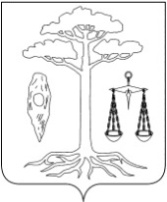 СОВЕТТЕЙКОВСКОГО МУНИЦИПАЛЬНОГО РАЙОНАИВАНОВСКОЙ ОБЛАСТИседьмого созыва Р Е Ш Е Н И Еот 15.12.2021  № 14/28г. ТейковоО бюджете Тейковского муниципального  районана 2022 год и плановый период 2023 и 2024 годов (в ред. решения Совета Тейковского муниципального района от 16.02.2022 № 16/7, от 30.03.2022 № 17/13, от 27.04.2022 № 18/7, от 25.05.2022 № 19/16, от 29.06.2022 № 20/10)В соответствии с Бюджетным кодексом Российской Федерации, Федеральным Законом от  06.10.2003 № 131-ФЗ «Об общих принципах организации местного самоуправления в Российской Федерации», Уставом Тейковского муниципального района, в целях регулирования бюджетных правоотношений Совет Тейковского муниципального  района Р Е Ш И Л:  1. Утвердить основные характеристики бюджета Тейковского муниципального районаа) на 2022 год:            - общий объем доходов бюджета Тейковского муниципального района в сумме 287787530,22 руб. (в ред. решений Совета Тейковского муниципального района от 16.02.2022 № 16/7, от 30.03.2022 № 17/13, от 27.04.2022 № 18/7, от 25.05.2022                   № 19/16, от 29.06.2022 № 20/10);              - общий объем расходов бюджета Тейковского муниципального района в сумме  301434517,74  руб. (в ред. решений Совета Тейковского муниципального района от 16.02.2022 № 16/7, от 30.03.2022 № 17/13, от 27.04.2022 № 18/7, от 25.05.2022 № 19/16, от 29.06.2022 № 20/10);              - дефицит (профицит) бюджета Тейковского муниципального района в сумме 13646987,52 руб. (в ред. решений Совета Тейковского муниципального района от 16.02.2022 № 16/7, от 30.03.2022 № 17/13, от 27.04.2022 № 18/7, от 25.05.2022 № 19/16, от 29.06.2022 № 20/10).б) на 2023 год:               - общий объем доходов бюджета Тейковского муниципального района в сумме 226334603,41 руб. (в ред. решения Совета Тейковского муниципального района от 30.03.2022 № 17/13);              - общий объем расходов бюджета Тейковского муниципального района в сумме  226334603,41 руб.              - дефицит (профицит) бюджета Тейковского муниципального района в сумме 0,0 руб. в) на 2024 год:               - общий объем доходов бюджета Тейковского муниципального района в сумме 220014021 руб. (в ред. решения Совета Тейковского муниципального района от 30.03.2022 № 17/13);              - общий объем расходов бюджета Тейковского муниципального района в сумме  220014021,00 руб. (в ред. решения Совета Тейковского муниципального района от 30.03.2022 № 17/13).              - дефицит (профицит) бюджета Тейковского муниципального района в сумме 0,0 тыс.руб.   2. Утвердить нормативы распределения доходов между бюджетом Тейковского муниципального района и бюджетами поселений на 2022 г. и плановый период 2023 и 2024 годов согласно приложению 1 к настоящему Решению.  3. Утвердить   доходы   бюджета Тейковского муниципального района по кодам классификации доходов бюджетов:- на 2022 год  согласно приложению № 2   к настоящему Решению;- на 2023 и 2024 годы согласно приложению № 3 к настоящему Решению.  4. Утвердить в пределах общего объема доходы бюджета Тейковского муниципального района, утвержденного пунктом 1 решения, объем межбюджетных трансфертов, получаемых:1) из областного бюджета:- на 2022 год в сумме 231337906,72 руб. (в ред. решения Совета Тейковского муниципального района от 27.04.2022 № 18/7, от 25.05.2022 № 19/16);- на 2023 год в сумме 170355667,43 руб.;- на 2024 год в сумме 164427031,78 руб. (в ред. решения Совета Тейковского муниципального района от 30.03.2022 № 17/13);2) из бюджетов поселений:- на 2022 год в сумме  293180,00 руб. (в ред. решения Совета Тейковского муниципального района от 16.02.2022 № 16/7,  от 25.05.2022 № 19/16). 5. Утвердить источники  внутреннего финансирования дефицита  бюджета Тейковского муниципального района на 2022 год и плановый период 2023 и 2024 годов согласно приложению 4 к настоящему Решению.6. Утвердить распределение бюджетных ассигнований по  целевым статьям (муниципальным программам Тейковского муниципального района и не включенным в муниципальные программы Тейковского муниципального района направлениям деятельности органов местного самоуправления Тейковского муниципального района),  группам видов расходов классификации расходов бюджета Тейковского муниципального района:-  на 2022 год согласно приложению 5  к настоящему Решению;- на плановый период 2023 и 2024 годов согласно приложению 6 к настоящему Решению.          7.Утвердить распределение расходов бюджета Тейковского муниципального района по разделам и подразделам функциональной классификации расходов Российской Федерации:          -  на 2022 год согласно приложению 7  к настоящему Решению;          -  на плановый период  2023 и 2024 годов согласно приложению 8 к настоящему Решению.          8. Утвердить ведомственную структуру расходов бюджета Тейковского муниципального района:          -   на 2022 год согласно приложению 9 к настоящему Решению;          - на плановый период  2023 и 2024 годов согласно приложению 10 к настоящему Решению.         9. Утвердить в пределах общего  объема расходов бюджета Тейковского муниципального района, утвержденного пунктом 1 настоящего Решения:         1) общий объем  условно утвержденных расходов:         а) на 2023 год в сумме 3663800,00 руб.;         б) на 2024 год в сумме 7006200,00 руб.          2) общий объем бюджетных ассигнований, направляемых на исполнение публичных нормативных обязательств:                   а)  на 2022 год в сумме 0 руб.;         б)  на 2023 год в сумме 0 руб.;         в)  на 2024 год в сумме 0 руб.          10. Установить  размер резервного фонда администрации Тейковского муниципального района:           -  на 2022 год в сумме  190197,68 руб. (в ред. решения Совета Тейковского муниципального района от 29.06.2022 № 20/10);           -  на 2023 год в сумме   177911,4 руб. (в ред. решения Совета Тейковского муниципального района от 29.06.2022 № 20/10);           -  на 2024 год в сумме   150171,14 руб. (в ред. решения Совета Тейковского муниципального района от 29.06.2022 № 20/10).           11. Утвердить объем бюджетных ассигнований муниципального дорожного фонда Тейковского муниципального района:           -  на 2022 год в сумме  33978229,41 руб. (в ред. решения Совета Тейковского муниципального района от 16.02.2022 № 16/7, от 29.06.2022 № 20/10);            -  на 2023 год в сумме  7555550,0 руб.;             -  на 2024 год в сумме  7705380,0 руб. 12. Установить, что:юридическим лицам, индивидуальным предпринимателям, физическим лицам - производителям товаров, работ, услуг предоставление субсидий из бюджета Тейковского муниципального района осуществляется в порядках, установленных администрацией Тейковского муниципального района, в случаях, если расходы на их предоставление предусмотрены муниципальными программами Тейковского муниципального района;иным некоммерческим организациям, не являющимся государственными (муниципальными) учреждениями, предоставление субсидий из бюджета Тейковского муниципального района осуществляется в порядках определения объема и предоставления указанных субсидий, установленных администрацией Тейковского муниципального района.12.1. Субсидия на финансовое обеспечение затрат в рамках мер по предупреждению банкротства и восстановлению платежеспособности муниципальных унитарных предприятий предоставляется муниципальному унитарному предприятию жилищно-коммунального хозяйства Тейковского муниципального района в рамках муниципальной программы «Обеспечение качественным жильем, услугами жилищно-коммунального хозяйства и улучшения коммунальной инфраструктуры (в ред. решения Совета Тейковского муниципального района от 16.02.2022 № 16/7). 13. Утвердить верхний предел муниципального внутреннего долга Тейковского муниципального района:              - на 1 января 2023 года в сумме 28213078,25 руб., в том числе  по муниципальным гарантиям Тейковского муниципального района в сумме 20216590,50 руб. (в ред. решения Совета Тейковского муниципального района от 29.06.2022 № 20/10);               - на 1 января 2024 года в сумме 27989467,99 руб., в том числе  по муниципальным гарантиям Тейковского муниципального района в сумме 13477727,00 руб. (в ред. решения Совета Тейковского муниципального района от 29.06.2022 № 20/10);                 -  на 1 января 2025 года в сумме 27793494,61 руб., в том числе  по муниципальным гарантиям Тейковского муниципального района в сумме 6738863,50 руб. (в ред. решения Совета Тейковского муниципального района от 29.06.2022 № 20/10).             Установить предельный объем муниципального долга Тейковского муниципального района:                 - на 2022 год в сумме 26955454,0 руб. (в ред. решения Совета Тейковского муниципального района от 29.06.2022 № 20/10);                 - на 2023 год в сумме 20216590,5 руб. (в ред. решения Совета Тейковского муниципального района от 29.06.2022 № 20/10);                 - на 2024 год в сумме 13477727,0 руб. (в ред. решения Совета Тейковского муниципального района от 29.06.2022 № 20/10).	   Утвердить объем расходов на обслуживание муниципального долга Тейковского муниципального района:                 - на 2022 год в сумме 0 руб.;                 - на 2023 год в сумме 0 руб.;                 - на 2024 год в сумме 0 руб.	14. Утвердить Программу муниципальных внутренних заимствований Тейковского муниципального района на 2022 год и плановый период 2023 и 2024 годов согласно приложению № 11 к настоящему Решению.15. Утвердить Программу муниципальных гарантий Тейковского муниципального района в валюте Российской Федерации на 2022 год и плановый период 2023 и 2024 годов согласно приложению № 12 к настоящему Решению. (абзац второй исключен решением Совета Тейковского муниципального района от 29.06.2022 № 20/10).Общий объем бюджетных ассигнований на исполнение муниципальных гарантий Тейковского муниципального района по возможным гарантийным случаям:1) на 2022 год – 6 738 863,50 руб. (в ред. решения Совета Тейковского муниципального района от 29.06.2022 № 20/10);2) на 2023 год – 6 738 863,50 руб. (в ред. решения Совета Тейковского муниципального района от 29.06.2022 № 20/10);3) на 2024 год – 6 738 863,50 руб. (в ред. решения Совета Тейковского муниципального района от 29.06.2022 № 20/10).16. Установить общий объем межбюджетных трансфертов, предоставляемых из бюджета Тейковского муниципального района бюджетам  поселений на 2022 год в сумме 10777347,45 руб. (в ред. решения Совета Тейковского муниципального района от 16.02.2022 № 16/7, от 27.04.2022 № 18/7, от 25.05.2022 № 19/16).Утвердить распределение межбюджетных трансфертов бюджетам поселений Тейковского муниципального района на 2022 год согласно приложению № 13.17.  Настоящее решение вступает в силу с 1 января 2022 года.  И.о. главы Тейковского                        Председатель Совета муниципального района		        Тейковского муниципального района                              Е.С. Фиохина                                                        О.В. ГогулинаПриложение 1Приложение 1Приложение 1Приложение 1Приложение 1Приложение 1к решению Советак решению Советак решению Советак решению Советак решению Советак решению СоветаТейковскогоТейковскогоТейковскогомуниципального районамуниципального районамуниципального районамуниципального районамуниципального районамуниципального районаот 15.12.2021 № 14/28от 15.12.2021 № 14/28от 15.12.2021 № 14/28от 15.12.2021 № 14/28от 15.12.2021 № 14/28от 15.12.2021 № 14/28Нормативы распределения доходов между бюджетом Тейковского муниципального района и бюджетами поселенийНормативы распределения доходов между бюджетом Тейковского муниципального района и бюджетами поселенийНормативы распределения доходов между бюджетом Тейковского муниципального района и бюджетами поселенийНормативы распределения доходов между бюджетом Тейковского муниципального района и бюджетами поселенийНормативы распределения доходов между бюджетом Тейковского муниципального района и бюджетами поселенийНормативы распределения доходов между бюджетом Тейковского муниципального района и бюджетами поселенийНормативы распределения доходов между бюджетом Тейковского муниципального района и бюджетами поселенийНормативы распределения доходов между бюджетом Тейковского муниципального района и бюджетами поселений      на 2022 год и плановый период 2023 - 2024 г.г.      на 2022 год и плановый период 2023 - 2024 г.г.      на 2022 год и плановый период 2023 - 2024 г.г.      на 2022 год и плановый период 2023 - 2024 г.г.      на 2022 год и плановый период 2023 - 2024 г.г.      на 2022 год и плановый период 2023 - 2024 г.г.(в процентах)(в процентах)(в процентах)(в процентах)Код бюджетной классификации доходов бюджетов Российской Федерации Код бюджетной классификации доходов бюджетов Российской Федерации Код бюджетной классификации доходов бюджетов Российской Федерации Наименование доходаБюджет муниципа-льного районаБюджет муниципа-льного районаБюджеты поселенийБюджеты поселенийКод бюджетной классификации доходов бюджетов Российской Федерации Код бюджетной классификации доходов бюджетов Российской Федерации Код бюджетной классификации доходов бюджетов Российской Федерации Наименование доходаБюджет муниципа-льного районаБюджет муниципа-льного районаБюджеты поселенийБюджеты поселений11123344000 1 09 07013 05 0000 110000 1 09 07013 05 0000 110000 1 09 07013 05 0000 110  Налог на рекламу, мобилизуемый на территориях муниципального района10010000000 1 09 07033 05 0000 110000 1 09 07033 05 0000 110000 1 09 07033 05 0000 110   Целевые сборы с граждан и предприятий, учреждений, организаций на содержание милиции, на благоустройство территорий, на нужды образования и другие цели, мобилизуемые на территориях муниципальных районов10010000000 1 09 07053 05 0000 110000 1 09 07053 05 0000 110000 1 09 07053 05 0000 110Прочие местные налоги и сборы, мобилизуемые на территориях муниципальных районов10010000000 1 13 01995 05 0000 130000 1 13 01995 05 0000 130000 1 13 01995 05 0000 130  Прочие доходы от оказания платных услуг (работ) получателями средств бюджетов муниципальных районов10010000000 1 17 05050 05 0000 180000 1 17 05050 05 0000 180000 1 17 05050 05 0000 180  Прочие неналоговые доходы бюджетов муниципальных районов10010000000 1 17 01050 05 0000 180000 1 17 01050 05 0000 180000 1 17 01050 05 0000 180Невыясненные поступления, зачисляемые в бюджеты муниципальных районов10010000Приложение 2Приложение 2Приложение 2к решению Советак решению Советак решению СоветаТейковского Тейковского Тейковского муниципального районамуниципального районамуниципального района от 15.12.2021 № 14/28 от 15.12.2021 № 14/28 от 15.12.2021 № 14/28ДОХОДЫДОХОДЫДОХОДЫДОХОДЫ   бюджета Тейковского муниципального района по кодам классификации доходов бюджетов на 2022 год(в ред. решения Совета Тейковского муниципального района от 16.02.2022 № 16/7, от 30.03.2022 № 17/13, от 27.04.2022 № 18/7, от 25.05.2022 № 19/16, от 29.06.2022 № 20/10)   бюджета Тейковского муниципального района по кодам классификации доходов бюджетов на 2022 год(в ред. решения Совета Тейковского муниципального района от 16.02.2022 № 16/7, от 30.03.2022 № 17/13, от 27.04.2022 № 18/7, от 25.05.2022 № 19/16, от 29.06.2022 № 20/10)   бюджета Тейковского муниципального района по кодам классификации доходов бюджетов на 2022 год(в ред. решения Совета Тейковского муниципального района от 16.02.2022 № 16/7, от 30.03.2022 № 17/13, от 27.04.2022 № 18/7, от 25.05.2022 № 19/16, от 29.06.2022 № 20/10)   бюджета Тейковского муниципального района по кодам классификации доходов бюджетов на 2022 год(в ред. решения Совета Тейковского муниципального района от 16.02.2022 № 16/7, от 30.03.2022 № 17/13, от 27.04.2022 № 18/7, от 25.05.2022 № 19/16, от 29.06.2022 № 20/10)(руб.)(руб.)од классификации доходов бюджетов Российской Федерацииод классификации доходов бюджетов Российской ФедерацииНаименование показателяУтверждено по бюджету на 2022г. 000 1000000000 0000 000 000 1000000000 0000 000  НАЛОГОВЫЕ И НЕНАЛОГОВЫЕ ДОХОДЫ56 426 156,51 000 1010000000 0000 000 000 1010000000 0000 000  НАЛОГИ НА ПРИБЫЛЬ, ДОХОДЫ37 289 500,00 000 1010200001 0000 110 000 1010200001 0000 110  Налог на доходы физических лиц37 289 500,00182 1 01 02010 01 0000 110182 1 01 02010 01 0000 110  Налог на доходы физических лиц с доходов, источником которых является налоговый агент, за исключением доходов, в отношении которых исчисление и уплата налога осуществляются в соответствии со статьями 227, 227.1 и 228 Налогового кодекса Российской Федерации37 010 000,00182 1 01 02020 01 0000 110182 1 01 02020 01 0000 110  Налог на доходы физических лиц с доходов, полученных от осуществления деятельности физическими лицами, зарегистрированными в качестве индивидуальных предпринимателей, нотариусов, занимающихся частной практикой, адвокатов, учредивших адвокатские кабинеты, и других лиц, занимающихся частной практикой в соответствии со статьей 227 Налогового кодекса Российской Федерации100 000,00182 1 01 02030 01 0000 110182 1 01 02030 01 0000 110  Налог на доходы физических лиц с доходов, полученных физическими лицами в соответствии со статьей 228 Налогового кодекса Российской Федерации129 500,00182 1 01 02040 01 0000 110182 1 01 02040 01 0000 110  Налог на доходы физических лиц в виде фиксированных авансовых платежей с доходов, полученных физическими лицами, являющимися иностранными гражданами, осуществляющими трудовую деятельность по найму на основании патента в соответствии со статьей 227.1 Налогового кодекса Российской Федерации50 000,00000 1030000000 0000 000000 1030000000 0000 000  НАЛОГИ НА ТОВАРЫ (РАБОТЫ, УСЛУГИ), РЕАЛИЗУЕМЫЕ НА ТЕРРИТОРИИ РОССИЙСКОЙ ФЕДЕРАЦИИ7 412 520,00000 1 03 02000 01 0000 110000 1 03 02000 01 0000 110  Акцизы по подакцизным товарам (продукции), производимым на территории Российской Федерации7 412 520,00000 1 03 02230 01 0000 110000 1 03 02230 01 0000 110Доходы от уплаты акцизов на дизельное топливо, подлежащие распределению между бюджетами субъектов Российской Федерации и местными бюджетами с учетом установленных дифференцированных нормативов отчислений в местные бюджеты3 351 430,00100 1 03 02231 01 0000 110100 1 03 02231 01 0000 110  Доходы от уплаты акцизов на дизельное топливо, подлежащие распределению между бюджетами субъектов Российской Федерации и местными бюджетами с учетом установленных дифференцированных нормативов отчислений в местные бюджеты (по нормативам, установленным Федеральным законом о федеральном бюджете в целях формирования дорожных фондов субъектов Российской Федерации)3 351 430,00100 1 03 02231 01 0000 110100 1 03 02231 01 0000 110  Доходы от уплаты акцизов на дизельное топливо, подлежащие распределению между бюджетами субъектов Российской Федерации и местными бюджетами с учетом установленных дифференцированных нормативов отчислений в местные бюджеты (по нормативам, установленным Федеральным законом о федеральном бюджете в целях формирования дорожных фондов субъектов Российской Федерации)3 351 430,00000 1 03 02240 01 0000 110000 1 03 02240 01 0000 110Доходы от уплаты акцизов на моторные масла для дизельных и (или) карбюраторных (инжекторных) двигателей, подлежащие распределению между бюджетами субъектов Российской Федерации и местными бюджетами с учетом установленных дифференцированных нормативов отчислений в местные бюджеты18 550,00100 1 03 02241 01 0000 110100 1 03 02241 01 0000 110  Доходы от уплаты акцизов на моторные масла для дизельных и (или) карбюраторных (инжекторных) двигателей, подлежащие распределению между бюджетами субъектов Российской Федерации и местными бюджетами с учетом установленных дифференцированных нормативов отчислений в местные бюджеты (по нормативам, установленным Федеральным законом о федеральном бюджете в целях формирования дорожных фондов субъектов Российской Федерации)18 550,00000 1 03 02250 01 0000 110000 1 03 02250 01 0000 110Доходы от уплаты акцизов на автомобильный бензин, подлежащие распределению между бюджетами субъектов Российской Федерации и местными бюджетами с учетом установленных дифференцированных нормативов отчислений в местные бюджеты4 462 790,00100 1 03 02251 01 0000 110100 1 03 02251 01 0000 110  Доходы от уплаты акцизов на автомобильный бензин, подлежащие распределению между бюджетами субъектов Российской Федерации и местными бюджетами с учетом установленных дифференцированных нормативов отчислений в местные бюджеты (по нормативам, установленным Федеральным законом о федеральном бюджете в целях формирования дорожных фондов субъектов Российской Федерации)4 462 790,00100 1 03 02251 01 0000 110100 1 03 02251 01 0000 110  Доходы от уплаты акцизов на автомобильный бензин, подлежащие распределению между бюджетами субъектов Российской Федерации и местными бюджетами с учетом установленных дифференцированных нормативов отчислений в местные бюджеты (по нормативам, установленным Федеральным законом о федеральном бюджете в целях формирования дорожных фондов субъектов Российской Федерации)4 462 790,00000 1 03 02260 01 0000 110000 1 03 02260 01 0000 110Доходы от уплаты акцизов на прямогонный бензин, подлежащие распределению между бюджетами субъектов Российской Федерации и местными бюджетами с учетом установленных дифференцированных нормативов отчислений в местные бюджеты-420 250,00100 1 03 02261 01 0000 110100 1 03 02261 01 0000 110  Доходы от уплаты акцизов на прямогонный бензин, подлежащие распределению между бюджетами субъектов Российской Федерации и местными бюджетами с учетом установленных дифференцированных нормативов отчислений в местные бюджеты (по нормативам, установленным Федеральным законом о федеральном бюджете в целях формирования дорожных фондов субъектов Российской Федерации)-420 250,00 000 1050000000 0000 000 000 1050000000 0000 000  НАЛОГИ НА СОВОКУПНЫЙ ДОХОД1 556 355,42000 1 05 02000 02 0000 110000 1 05 02000 02 0000 110  Единый налог на вмененный доход для отдельных видов деятельности200 000,00182 1 05 02010 02 0000 110182 1 05 02010 02 0000 110  Единый налог на вмененный доход для отдельных видов деятельности200 000,00000 1 05 03000 01 0000 110000 1 05 03000 01 0000 110  Единый сельскохозяйственный налог362 000,00182 1 05 03010 01 0000 110182 1 05 03010 01 0000 110  Единый сельскохозяйственный налог362 000,00000 1 05 04000 02 0000 110000 1 05 04000 02 0000 110  Налог, взимаемый в связи с применением патентной системы налогообложения720 000,00182 1 05 04020 02 0000 110182 1 05 04020 02 0000 110  Налог, взимаемый в связи с применением патентной системы налогообложения, зачисляемый в бюджеты муниципальных районов 720 000,00000 1 05 01000 00 0000 110000 1 05 01000 00 0000 110Налог, взимаемый в связи с применением упрощенной системы налогообложения 274 355,42182 1 05 01010 01 0000 110182 1 05 01010 01 0000 110Налог, взимаемый с налогоплательщиков, выбравших в качестве объекта налогообложения доходы0,00182 1 05 01011 01 0000 110182 1 05 01011 01 0000 110Налог, взимаемый с налогоплательщиков, выбравших в качестве объекта налогообложения доходы274 355,42 000 1070000000 0000 000 000 1070000000 0000 000  НАЛОГИ, СБОРЫ И РЕГУЛЯРНЫЕ ПЛАТЕЖИ ЗА ПОЛЬЗОВАНИЕ ПРИРОДНЫМИ РЕСУРСАМИ600 000,00 000 1070100001 0000 110 000 1070100001 0000 110  Налог на добычу полезных ископаемых600 000,00182 1070102001 0000 110182 1070102001 0000 110  Налог на добычу общераспространенных полезных ископаемых600 000,00000 1080000000 0000 000000 1080000000 0000 000ГОСУДАРСТВЕННАЯ ПОШЛИНА100 000,00000 1080300001 0000 110000 1080300001 0000 110Государственная пошлина по делам, рассматриваемым в судах общей юрисдикции, мировыми судьями100 000,00182 1080301001 0000 110182 1080301001 0000 110Государственная пошлина по делам, рассматриваемым в судах общей юрисдикции, мировыми судьями (за исключением Верховного Суда Российской Федерации)100 000,00 000 1110000000 0000 000 000 1110000000 0000 000  ДОХОДЫ ОТ ИСПОЛЬЗОВАНИЯ ИМУЩЕСТВА, НАХОДЯЩЕГОСЯ В ГОСУДАРСТВЕННОЙ И МУНИЦИПАЛЬНОЙ СОБСТВЕННОСТИ4 317 861,00040 1 11 03000 00 0000 120040 1 11 03000 00 0000 120Проценты, полученные от предоставления бюджетных кредитов внутри страны 2 565,68040 1 11 03050 05 0000 120040 1 11 03050 05 0000 120Проценты, полученные от предоставления бюджетных кредитов внутри страны за счет средств бюджетов муниципальных районов 2 565,68000 1 11 05000 00 0000 120000 1 11 05000 00 0000 120  Доходы, получаемые в виде арендной либо иной платы за передачу в возмездное пользование государственного и муниципального имущества (за исключением имущества бюджетных и автономных учреждений, а также имущества государственных и муниципальных унитарных предприятий, в том числе казенных)4 315 295,32 000 1110501000 0000 120 000 1110501000 0000 120  Доходы, получаемые в виде арендной платы за земельные участки, государственная собственность на которые не разграничена, а также средства от продажи права на заключение договоров аренды указанных земельных участков4 048 352,32040 1110501305 0000 120040 1110501305 0000 120  Доходы, получаемые в виде арендной платы за земельные участки, государственная собственность на которые не разграничена и которые расположены в границах сельских поселений и межселенных территорий муниципальных районов, а также средства от продажи права на заключение договоров аренды указанных земельных участков3 710 872,32040 1110501313 0000 120040 1110501313 0000 120  Доходы, получаемые в виде арендной платы за земельные участки, государственная собственность на которые не разграничена и которые расположены в границах городских поселений, а также средства от продажи права на заключение договоров аренды указанных земельных участков337 480,00000 1 11 05030 00 0000 120000 1 11 05030 00 0000 120  Доходы от сдачи в аренду имущества, находящегося в оперативном управлении органов государственной власти, органов местного самоуправления, органов управления государственными внебюджетными фондами и созданных ими учреждений (за исключением имущества бюджетных и автономных учреждений)266 943,00040 1 11 05035 05 0000 120040 1 11 05035 05 0000 120  Доходы от сдачи в аренду имущества, находящегося в оперативном управлении органов управления муниципальных районов и созданных ими учреждений (за исключением имущества муниципальных бюджетных и автономных учреждений)266 943,00 000 1120000000 0000 000 000 1120000000 0000 000  ПЛАТЕЖИ ПРИ ПОЛЬЗОВАНИИ ПРИРОДНЫМИ РЕСУРСАМИ1 154 760,00 000 1120100001 0000 120 000 1120100001 0000 120  Плата за негативное воздействие на окружающую среду1 154 760,00048 1120101001 0000 120048 1120101001 0000 120  Плата за выбросы загрязняющих веществ в атмосферный воздух стационарными объектами21 480,00048 1120103001 0000 120048 1120103001 0000 120  Плата за сбросы загрязняющих веществ в водные объекты1 870,00048 1120104101 0000 120048 1120104101 0000 120  Плата за размещение отходов производства 419 720,00048 1120104201 0000 120048 1120104201 0000 120  Плата за размещение твердых коммунальных отходов 711 690,00 000 1130000000 0000 000 000 1130000000 0000 000  ДОХОДЫ ОТ ОКАЗАНИЯ ПЛАТНЫХ УСЛУГ И КОМПЕНСАЦИИ ЗАТРАТ ГОСУДАРСТВА1 897 372,60 000 1130100000 0000 130 000 1130100000 0000 130  Доходы от оказания платных услуг (работ)1 897 372,60 000 1130199000 0000 130 000 1130199000 0000 130  Прочие доходы от оказания платных услуг (работ)1 897 372,60040 1130199505 0000 130040 1130199505 0000 130  Прочие доходы от оказания платных услуг (работ) получателями средств бюджетов муниципальных районов15 000,00042 1130199505 0000 130042 1130199505 0000 130  Прочие доходы от оказания платных услуг (работ) получателями средств бюджетов муниципальных районов1 882 372,60 000 1140000000 0000 000 000 1140000000 0000 000  ДОХОДЫ ОТ ПРОДАЖИ МАТЕРИАЛЬНЫХ И НЕМАТЕРИАЛЬНЫХ АКТИВОВ1 856 900,00000 1 14 06000 00 0000 430000 1 14 06000 00 0000 430  Доходы от продажи земельных участков, находящихся в государственной и муниципальной собственности1 856 900,00000 1 14 06010 00 0000 430000 1 14 06010 00 0000 430  Доходы от продажи земельных участков, государственная собственность на которые не разграничена1 856 900,00040 1 14 06013 05 0000 430040 1 14 06013 05 0000 430  Доходы от продажи земельных участков, государственная собственность на которые не разграничена и которые расположены в границах сельских поселений и межселенных территорий муниципальных районов1 749 700,00040 1 14 06013 13 0000 430040 1 14 06013 13 0000 430  Доходы от продажи земельных участков, государственная собственность на которые не разграничена и которые расположены в границах городских поселений107 200,00 000 1160000000 0000 000 000 1160000000 0000 000  ШТРАФЫ, САНКЦИИ, ВОЗМЕЩЕНИЕ УЩЕРБА24 387,49023 1160105301 0000 140023 1160105301 0000 140Административные штрафы, установленные главой 5 Кодекса Российской Федерации об административных правонарушениях, за административные правонарушения, посягающие на права граждан, налагаемые мировыми судьями, комиссиями по делам несовершеннолетних и защите их прав932,50023 1160106301 0000 140023 1160106301 0000 140Административные штрафы, установленные главой 6 Кодекса Российской Федерации об административных правонарушениях, за административные правонарушения, посягающие на здоровье, санитарно-эпидемиологическое благополучие населения и общественную нравственность, налагаемые мировыми судьями, комиссиями по делам несовершеннолетних и защите их прав6 250,00023 1160107301 0000 140023 1160107301 0000 140Административные штрафы, установленные главой 7 Кодекса Российской Федерации об административных правонарушениях, за административные правонарушения в области охраны собственности, налагаемые мировыми судьями, комиссиями по делам несовершеннолетних и защите их прав0,00023 1160120301 0000 140023 1160120301 0000 140Административные штрафы, установленные главой 20 Кодекса Российской Федерации об административных правонарушениях, за административные правонарушения, посягающие на общественный порядок и общественную безопасность, налагаемые мировыми судьями, комиссиями по делам несовершеннолетних и защите их прав2 254,99023 1160112301 0000 140023 1160112301 0000 140Административные штрафы, установленные главой 12 Кодекса Российской Федерации об административных правонарушениях, за административные правонарушения в области дорожного движения, налагаемые мировыми судьями, комиссиями по делам несовершеннолетних и защите их прав14 950,00 000 1170000000 0000 000 000 1170000000 0000 000  ПРОЧИЕ НЕНАЛОГОВЫЕ ДОХОДЫ216 500,00 000 1170500000 0000 180 000 1170500000 0000 180  Прочие неналоговые доходы216 500,00040 1170505005 0000 180040 1170505005 0000 180  Прочие неналоговые доходы бюджетов муниципальных районов216 500,00 000 2000000000 0000 000 000 2000000000 0000 000  БЕЗВОЗМЕЗДНЫЕ ПОСТУПЛЕНИЯ231 361 373,71 000 2020000000 0000 000 000 2020000000 0000 000  БЕЗВОЗМЕЗДНЫЕ ПОСТУПЛЕНИЯ ОТ ДРУГИХ БЮДЖЕТОВ БЮДЖЕТНОЙ СИСТЕМЫ РОССИЙСКОЙ ФЕДЕРАЦИИ231 631 086,72 000 2021000000 0000 150 000 2021000000 0000 150  Дотации бюджетам бюджетной системы Российской Федерации 98 351 054,87 000 2021500100 0000 150 000 2021500100 0000 150  Дотации на выравнивание бюджетной обеспеченности98 351 054,87040 2021500105 0000 150040 2021500105 0000 150  Дотации бюджетам муниципальных районов на выравнивание  бюджетной обеспеченности из бюджета субъекта Российской Федерации 92 720 200,00000 2021500200 0000 150000 2021500200 0000 150Дотации бюджетам на поддержку мер по обеспечению сбалансированности бюджетов5 630 854,87040 2021500205 0000 150040 2021500205 0000 150Дотации бюджетам муниципальных районов на поддержку мер по обеспечению сбалансированности бюджетов5 630 854,87 000 2022000000 0000 150 000 2022000000 0000 150  Субсидии бюджетам бюджетной системы Российской Федерации (межбюджетные субсидии)49 233 815,60000 2022004100 0000 150 000 2022004100 0000 150 Субсидии бюджетам на строительство, модернизацию, ремонт и содержание автомобильных дорог общего пользования, в том числе дорог в поселениях (за исключением автомобильных дорог федерального значения) 20 384 139,60040 2022004105 0000 150040 2022004105 0000 150Субсидии бюджетам муниципальных районов на строительство, модернизацию, ремонт и содержание автомобильных дорог общего пользования, в том числе дорог в поселениях (за исключением автомобильных дорог федерального значения) 20 384 139,60000 2022007700 0000 150000 2022007700 0000 150Субсидии бюджетам на софинансирование капитальных вложений в объекты муниципальной собственности 5 447 052,00040 2022007705 0000 150040 2022007705 0000 150Субсидии бюджетам муниципальных районов на софинансирование капитальных вложений в объекты муниципальной собственности 5 447 052,00000 2022530400 0000 150000 2022530400 0000 150Субсидии бюджетам на организацию бесплатного горячего питания обучающихся, получающих начальное общее образование в государственных и муниципальных образовательных организациях3 718 929,60040 2022530405 0000 150040 2022530405 0000 150Субсидии бюджетам муниципальных районов на организацию бесплатного горячего питания обучающихся, получающих начальное общее образование в государственных и муниципальных образовательных организациях3 718 929,60000 2022021600 0000 150000 2022021600 0000 150Субсидии бюджетам на осуществление дорожной деятельности в отношении автомобильных дорог общего пользования, а также капитального ремонта и ремонта дворовых территорий многоквартирных домов, проездов к дворовым территориям многоквартирных домов населенных пунктов5 523 790,49040 2022021605 0000 150040 2022021605 0000 150Субсидии бюджетам муниципальных районов на осуществление дорожной деятельности в отношении автомобильных дорог общего пользования, а также капитального ремонта и ремонта дворовых территорий многоквартирных домов, проездов к дворовым территориям многоквартирных домов населенных пунктов5 523 790,49000 2022551900 0000 150000 2022551900 0000 150Субсидии бюджетам на поддержку отрасли культуры 141 909,00040 2022551905 0000 150040 2022551905 0000 150Субсидии бюджетам муниципальных районов на поддержку отрасли культуры 141 909,00 000 2022999900 0000 150 000 2022999900 0000 150  Прочие субсидии14 017 994,91040 2022999905 0000 150040 2022999905 0000 150  Прочие субсидии бюджетам муниципальных районов14 017 994,91 000 2023000000 0000 150 000 2023000000 0000 150  Субвенции бюджетам бюджетной системы Российской Федерации78 483 250,07000 202 3002400 0000 150000 202 3002400 0000 150  Субвенции местным бюджетам на выполнение передаваемых полномочий субъектов Российской Федерации1 541 228,26040 202 3002405 0000 150040 202 3002405 0000 150  Субвенции бюджетам муниципальных районов на выполнение передаваемых полномочий субъектов Российской Федерации1 541 228,26000 2 02 35082 00 0000 150000 2 02 35082 00 0000 150  Субвенции бюджетам муниципальных образований на предоставление жилых помещений детям-сиротам и детям, оставшимся без попечения родителей, лицам из их числа по договорам найма специализированных жилых помещений2 124 500,40040 2 02 35082 05 0000 150040 2 02 35082 05 0000 150  Субвенции бюджетам муниципальных районов на предоставление жилых помещений детям-сиротам и детям, оставшимся без попечения родителей, лицам из их числа по договорам найма специализированных жилых помещений2 124 500,40000 2 02 35120 00 0000 150000 2 02 35120 00 0000 150  Субвенции бюджетам на осуществление полномочий по составлению (изменению) списков кандидатов в присяжные заседатели федеральных судов общей юрисдикции в Российской Федерации11 045,41040 2 02 35120 05 0000 150040 2 02 35120 05 0000 150  Субвенции бюджетам муниципальных районов на осуществление полномочий по составлению (изменению) списков кандидатов в присяжные заседатели федеральных судов общей юрисдикции в Российской Федерации11 045,41000 2 02 39999 00 0000 150000 2 02 39999 00 0000 150  Прочие субвенции74 806 476,00040 2 02 39999 05 0000 150040 2 02 39999 05 0000 150  Прочие субвенции бюджетам муниципальных районов74 806 476,00 000 2024000000 0000 150 000 2024000000 0000 150  Иные межбюджетные трансферты5 562 966,18 000 2024001400 0000 150 000 2024001400 0000 150  Межбюджетные трансферты, передаваемые бюджетам муниципальных образований на осуществление части полномочий по решению вопросов местного значения в соответствии с заключенными соглашениями293 180,00040 2024001405 0000 150040 2024001405 0000 150  Межбюджетные трансферты, передаваемые бюджетам муниципальных районов из бюджетов поселений на осуществление части полномочий по решению вопросов местного значения в соответствии с заключенными соглашениями293 180,00000 2024530300 0000 150000 2024530300 0000 150Межбюджетные трансферты, передаваемые бюджетам на ежемесячное денежное вознаграждение за классное руководство педагогическим работникам государственных и муниципальных общеобразовательных организаций4 140 360,00040 2 02 45303 05 0000 150040 2 02 45303 05 0000 150Межбюджетные трансферты, передаваемые бюджетам муниципальных районов  на ежемесячное денежное вознаграждение за классное руководство педагогическим работникам государственных и муниципальных общеобразовательных  организаций 4 140 360,00000 2 02 49999 05 0000 150000 2 02 49999 05 0000 150Прочие межбюджетные трансферты, передаваемые бюджетам1 129 426,18040 2 02 49999 05 0000 150040 2 02 49999 05 0000 150Прочие межбюджетные трансферты, передаваемые бюджетам муниципальных районов1 129 426,18000 2 18 00000 00 0000 000000 2 18 00000 00 0000 000ДОХОДЫ БЮДЖЕТОВ БЮДЖЕТНОЙ СИСТЕМЫ РОССИЙСКОЙ ФЕДЕРАЦИИ ОТ ВОЗВРАТА ОСТАТКОВ СУБСИДИЙ, СУБВЕНЦИЙ И ИНЫХ МЕЖБЮДЖЕТНЫХ ТРАНСФЕРТОВ, ИМЕЮЩИХ ЦЕЛЕВОЕ НАЗНАЧЕНИЕ, ПРОШЛЫХ ЛЕТ25 800,00000 2180000005 0000 150000 2180000005 0000 150Доходы бюджетов муниципальных районов от возврата бюджетами бюджетной системы Российской Федерации остатков субсидий, субвенций и иных межбюджетных трансфертов, имеющих целевое назначение, прошлых лет, а также от возврата организациями остатков субсидий прошлых лет25 800,00040 2186001005 0000 150040 2186001005 0000 150Доходы бюджетов муниципальных районов от возврата прочих остатков субсидий, субвенций и иных межбюджетных трансфертов, имеющих целевое назначение, прошлых лет из бюджетов поселений25 800,00000 2 19 00000 00 0000 000000 2 19 00000 00 0000 000  ВОЗВРАТ ОСТАТКОВ СУБСИДИЙ, СУБВЕНЦИЙ И ИНЫХ МЕЖБЮДЖЕТНЫХ ТРАНСФЕРТОВ, ИМЕЮЩИХ ЦЕЛЕВОЕ НАЗНАЧЕНИЕ, ПРОШЛЫХ ЛЕТ-295 513,01000 2 19 00000 05 0000 150000 2 19 00000 05 0000 150  Возврат остатков субсидий, субвенций и иных межбюджетных трансфертов, имеющих целевое назначение, прошлых лет из бюджетов муниципальных районов-295 513,01040 2 19 25169 05 0000 150040 2 19 25169 05 0000 150Возврат остатков субсидий на создание и обеспечение функционирования центров образования естественно-научной и технологической направленностей в общеобразовательных организациях, расположенных в сельской местности и малых городах, из бюджетов муниципальных районов -12 322,42040 2 19 25210 05 0000 150040 2 19 25210 05 0000 150Возврат остатков субсидий на обеспечение образовательных организаций материально-технической базой для внедрения цифровой образовательной среды из бюджетов муниципальных районов -29 535,07040 2 19 60010 05 0000 150040 2 19 60010 05 0000 150  Возврат прочих остатков субсидий, субвенций и иных межбюджетных трансфертов, имеющих целевое назначение, прошлых лет из бюджетов муниципальных районов-253 655,52  Итого доходов287 823 030,22Приложение 3Приложение 3Приложение 3Приложение 3Приложение 3к решению Советак решению Советак решению Советак решению Советак решению СоветаТейковского Тейковского Тейковского Тейковского Тейковского муниципального районамуниципального районамуниципального районамуниципального районамуниципального районаот 15.12.2021 № 14/28от 15.12.2021 № 14/28от 15.12.2021 № 14/28от 15.12.2021 № 14/28от 15.12.2021 № 14/28ДОХОДЫДОХОДЫДОХОДЫДОХОДЫДОХОДЫДОХОДЫ   бюджета Тейковского муниципального района по кодам классификации доходов бюджетов на плановый период 2023 - 2024 годов   бюджета Тейковского муниципального района по кодам классификации доходов бюджетов на плановый период 2023 - 2024 годов   бюджета Тейковского муниципального района по кодам классификации доходов бюджетов на плановый период 2023 - 2024 годов   бюджета Тейковского муниципального района по кодам классификации доходов бюджетов на плановый период 2023 - 2024 годов   бюджета Тейковского муниципального района по кодам классификации доходов бюджетов на плановый период 2023 - 2024 годов   бюджета Тейковского муниципального района по кодам классификации доходов бюджетов на плановый период 2023 - 2024 годов(руб.)(руб.)(руб.)(руб.)Код классификации доходов бюджетов Российской ФедерацииКод классификации доходов бюджетов Российской ФедерацииНаименование показателяПлановый периодПлановый периодПлановый периодКод классификации доходов бюджетов Российской ФедерацииКод классификации доходов бюджетов Российской ФедерацииНаименование показателя2023 год2024 год2024 год 000 1000000000 0000 000 000 1000000000 0000 000  НАЛОГОВЫЕ И НЕНАЛОГОВЫЕ ДОХОДЫ55 978 935,9855 586 989,2255 586 989,22 000 1010000000 0000 000 000 1010000000 0000 000  НАЛОГИ НА ПРИБЫЛЬ, ДОХОДЫ37 169 500,0037 049 500,0037 049 500,00 000 1010200001 0000 110 000 1010200001 0000 110  Налог на доходы физических лиц37 169 500,0037 049 500,0037 049 500,00182 1 01 02010 01 0000 110182 1 01 02010 01 0000 110  Налог на доходы физических лиц с доходов, источником которых является налоговый агент, за исключением доходов, в отношении которых исчисление и уплата налога осуществляются в соответствии со статьями 227, 227.1 и 228 Налогового кодекса Российской Федерации36 890 000,0036 770 000,0036 770 000,00182 1 01 02020 01 0000 110182 1 01 02020 01 0000 110  Налог на доходы физических лиц с доходов, полученных от осуществления деятельности физическими лицами, зарегистрированными в качестве индивидуальных предпринимателей, нотариусов, занимающихся частной практикой, адвокатов, учредивших адвокатские кабинеты, и других лиц, занимающихся частной практикой в соответствии со статьей 227 Налогового кодекса Российской Федерации100 000,00100 000,00100 000,00182 1 01 02030 01 0000 110182 1 01 02030 01 0000 110  Налог на доходы физических лиц с доходов, полученных физическими лицами в соответствии со статьей 228 Налогового кодекса Российской Федерации129 500,00129 500,00129 500,00182 1 01 02040 01 0000 110182 1 01 02040 01 0000 110  Налог на доходы физических лиц в виде фиксированных авансовых платежей с доходов, полученных физическими лицами, являющимися иностранными гражданами, осуществляющими трудовую деятельность по найму на основании патента в соответствии со статьей 227.1 Налогового кодекса Российской Федерации50 000,0050 000,0050 000,00000 1030000000 0000 000000 1030000000 0000 000  НАЛОГИ НА ТОВАРЫ (РАБОТЫ, УСЛУГИ), РЕАЛИЗУЕМЫЕ НА ТЕРРИТОРИИ РОССИЙСКОЙ ФЕДЕРАЦИИ7 555 550,007 705 380,007 705 380,00000 1 03 02000 01 0000 110000 1 03 02000 01 0000 110  Акцизы по подакцизным товарам (продукции), производимым на территории Российской Федерации7 555 550,007 705 380,007 705 380,00000 1 03 02230 01 0000 110000 1 03 02230 01 0000 110Доходы от уплаты акцизов на дизельное топливо, подлежащие распределению между бюджетами субъектов Российской Федерации и местными бюджетами с учетом установленных дифференцированных нормативов отчислений в местные бюджеты3 380 340,003 392 580,003 392 580,00100 1 03 02231 01 0000 110100 1 03 02231 01 0000 110  Доходы от уплаты акцизов на дизельное топливо, подлежащие распределению между бюджетами субъектов Российской Федерации и местными бюджетами с учетом установленных дифференцированных нормативов отчислений в местные бюджеты (по нормативам, установленным Федеральным законом о федеральном бюджете в целях формирования дорожных фондов субъектов Российской Федерации)3 380 340,003 392 580,003 392 580,00100 1 03 02231 01 0000 110100 1 03 02231 01 0000 110  Доходы от уплаты акцизов на дизельное топливо, подлежащие распределению между бюджетами субъектов Российской Федерации и местными бюджетами с учетом установленных дифференцированных нормативов отчислений в местные бюджеты (по нормативам, установленным Федеральным законом о федеральном бюджете в целях формирования дорожных фондов субъектов Российской Федерации)3 380 340,003 392 580,003 392 580,00000 1 03 02240 01 0000 110000 1 03 02240 01 0000 110Доходы от уплаты акцизов на моторные масла для дизельных и (или) карбюраторных (инжекторных) двигателей, подлежащие распределению между бюджетами субъектов Российской Федерации и местными бюджетами с учетом установленных дифференцированных нормативов отчислений в местные бюджеты18 930,0019 600,0019 600,00100 1 03 02241 01 0000 110100 1 03 02241 01 0000 110  Доходы от уплаты акцизов на моторные масла для дизельных и (или) карбюраторных (инжекторных) двигателей, подлежащие распределению между бюджетами субъектов Российской Федерации и местными бюджетами с учетом установленных дифференцированных нормативов отчислений в местные бюджеты (по нормативам, установленным Федеральным законом о федеральном бюджете в целях формирования дорожных фондов субъектов Российской Федерации)18 930,0019 600,0019 600,00000 1 03 02250 01 0000 110000 1 03 02250 01 0000 110Доходы от уплаты акцизов на автомобильный бензин, подлежащие распределению между бюджетами субъектов Российской Федерации и местными бюджетами с учетом установленных дифференцированных нормативов отчислений в местные бюджеты4 575 160,004 728 580,004 728 580,00100 1 03 02251 01 0000 110100 1 03 02251 01 0000 110  Доходы от уплаты акцизов на автомобильный бензин, подлежащие распределению между бюджетами субъектов Российской Федерации и местными бюджетами с учетом установленных дифференцированных нормативов отчислений в местные бюджеты (по нормативам, установленным Федеральным законом о федеральном бюджете в целях формирования дорожных фондов субъектов Российской Федерации)4 575 160,004 728 580,004 728 580,00000 1 03 02260 01 0000 110000 1 03 02260 01 0000 110Доходы от уплаты акцизов на прямогонный бензин, подлежащие распределению между бюджетами субъектов Российской Федерации и местными бюджетами с учетом установленных дифференцированных нормативов отчислений в местные бюджеты-418 880,00-435 380,00-435 380,00100 1 03 02261 01 0000 110100 1 03 02261 01 0000 110  Доходы от уплаты акцизов на прямогонный бензин, подлежащие распределению между бюджетами субъектов Российской Федерации и местными бюджетами с учетом установленных дифференцированных нормативов отчислений в местные бюджеты (по нормативам, установленным Федеральным законом о федеральном бюджете в целях формирования дорожных фондов субъектов Российской Федерации)-418 880,00-435 380,00-435 380,00100 1 03 02261 01 0000 110100 1 03 02261 01 0000 110  Доходы от уплаты акцизов на прямогонный бензин, подлежащие распределению между бюджетами субъектов Российской Федерации и местными бюджетами с учетом установленных дифференцированных нормативов отчислений в местные бюджеты (по нормативам, установленным Федеральным законом о федеральном бюджете в целях формирования дорожных фондов субъектов Российской Федерации)-418 880,00-435 380,00-435 380,00 000 1050000000 0000 000 000 1050000000 0000 000  НАЛОГИ НА СОВОКУПНЫЙ ДОХОД1 408 375,891 420 662,131 420 662,13000 1 05 02000 02 0000 110000 1 05 02000 02 0000 110  Единый налог на вмененный доход для отдельных видов деятельности10 000,0010 000,0010 000,00182 1 05 02010 02 0000 110182 1 05 02010 02 0000 110  Единый налог на вмененный доход для отдельных видов деятельности10 000,0010 000,0010 000,00000 1 05 03000 01 0000 110000 1 05 03000 01 0000 110  Единый сельскохозяйственный налог369 000,00369 000,00369 000,00182 1 05 03010 01 0000 110182 1 05 03010 01 0000 110  Единый сельскохозяйственный налог369 000,00369 000,00369 000,00000 1 05 04000 02 0000 110000 1 05 04000 02 0000 110  Налог, взимаемый в связи с применением патентной системы налогообложения740 000,00740 000,00740 000,00182 1 05 04020 02 0000 110182 1 05 04020 02 0000 110  Налог, взимаемый в связи с применением патентной системы налогообложения, зачисляемый в бюджеты муниципальных районов 740 000,00740 000,00740 000,00000 1 05 01000 00 0000 110000 1 05 01000 00 0000 110Налог, взимаемый в связи с применением упрощенной системы налогообложения 289 375,89301 662,13301 662,13000 1 05 01010 01 0000 110000 1 05 01010 01 0000 110Налог, взимаемый с налогоплательщиков, выбравших в качестве объекта налогообложения доходы289 375,89301 662,13301 662,13 000 1070000000 0000 000 000 1070000000 0000 000  НАЛОГИ, СБОРЫ И РЕГУЛЯРНЫЕ ПЛАТЕЖИ ЗА ПОЛЬЗОВАНИЕ ПРИРОДНЫМИ РЕСУРСАМИ600 000,00600 000,00600 000,00 000 1070100001 0000 110 000 1070100001 0000 110  Налог на добычу полезных ископаемых600 000,00600 000,00600 000,00182 1070102001 0000 110182 1070102001 0000 110  Налог на добычу общераспространенных полезных ископаемых600 000,00600 000,00600 000,00000 1080000000 0000 000000 1080000000 0000 000ГОСУДАРСТВЕННАЯ ПОШЛИНА100 000,00100 000,00100 000,00000 1080300001 0000 110000 1080300001 0000 110Государственная пошлина по делам, рассматриваемым в судах общей юрисдикции, мировыми судьями100 000,00100 000,00100 000,00182 1080301001 0000 110182 1080301001 0000 110Государственная пошлина по делам, рассматриваемым в судах общей юрисдикции, мировыми судьями (за исключением Верховного Суда Российской Федерации)100 000,00100 000,00100 000,00 000 1110000000 0000 000 000 1110000000 0000 000  ДОХОДЫ ОТ ИСПОЛЬЗОВАНИЯ ИМУЩЕСТВА, НАХОДЯЩЕГОСЯ В ГОСУДАРСТВЕННОЙ И МУНИЦИПАЛЬНОЙ СОБСТВЕННОСТИ4 253 000,004 028 887,004 028 887,00000 1 11 05000 00 0000 120000 1 11 05000 00 0000 120  Доходы, получаемые в виде арендной либо иной платы за передачу в возмездное пользование государственного и муниципального имущества (за исключением имущества бюджетных и автономных учреждений, а также имущества государственных и муниципальных унитарных предприятий, в том числе казенных)4 253 000,004 028 887,004 028 887,00 000 1110501000 0000 120 000 1110501000 0000 120  Доходы, получаемые в виде арендной платы за земельные участки, государственная собственность на которые не разграничена, а также средства от продажи права на заключение договоров аренды указанных земельных участков3 983 000,003 746 887,003 746 887,00040 1110501305 0000 120040 1110501305 0000 120  Доходы, получаемые в виде арендной платы за земельные участки, государственная собственность на которые не разграничена и которые расположены в границах сельских поселений и межселенных территорий муниципальных районов, а также средства от продажи права на заключение договоров аренды указанных земельных участков3 682 405,003 446 300,003 446 300,00040 1110501313 0000 120040 1110501313 0000 120  Доходы, получаемые в виде арендной платы за земельные участки, государственная собственность на которые не разграничена и которые расположены в границах городских поселений, а также средства от продажи права на заключение договоров аренды указанных земельных участков300 595,00300 587,00300 587,00000 1 11 05030 00 0000 120000 1 11 05030 00 0000 120  Доходы от сдачи в аренду имущества, находящегося в оперативном управлении органов государственной власти, органов местного самоуправления, органов управления государственными внебюджетными фондами и созданных ими учреждений (за исключением имущества бюджетных и автономных учреждений)270 000,00282 000,00282 000,00040 1 11 05035 05 0000 120040 1 11 05035 05 0000 120  Доходы от сдачи в аренду имущества, находящегося в оперативном управлении органов управления муниципальных районов и созданных ими учреждений (за исключением имущества муниципальных бюджетных и автономных учреждений)270 000,00282 000,00282 000,00 000 1120000000 0000 000 000 1120000000 0000 000  ПЛАТЕЖИ ПРИ ПОЛЬЗОВАНИИ ПРИРОДНЫМИ РЕСУРСАМИ1 200 950,001 248 100,001 248 100,00 000 1120100001 0000 120 000 1120100001 0000 120  Плата за негативное воздействие на окружающую среду1 200 950,001 248 100,001 248 100,00048 1120101001 0000 120048 1120101001 0000 120  Плата за выбросы загрязняющих веществ в атмосферный воздух стационарными объектами22 340,0022 340,0022 340,00048 1120103001 0000 120048 1120103001 0000 120  Плата за сбросы загрязняющих веществ в водные объекты1 950,002 030,002 030,00048 1120104101 0000 120048 1120104101 0000 120  Плата за размещение отходов производства 436 510,00453 970,00453 970,00048 1120104201 0000 120048 1120104201 0000 120  Плата за размещение твердых коммунальных отходов 740 150,00769 760,00769 760,00 000 1130000000 0000 000 000 1130000000 0000 000  ДОХОДЫ ОТ ОКАЗАНИЯ ПЛАТНЫХ УСЛУГ И КОМПЕНСАЦИИ ЗАТРАТ ГОСУДАРСТВА1 897 372,601 897 372,601 897 372,60 000 1130100000 0000 130 000 1130100000 0000 130  Доходы от оказания платных услуг (работ)1 897 372,601 897 372,601 897 372,60 000 1130199000 0000 130 000 1130199000 0000 130  Прочие доходы от оказания платных услуг (работ)1 897 372,601 897 372,601 897 372,60040 1130199505 0000 130040 1130199505 0000 130  Прочие доходы от оказания платных услуг (работ) получателями средств бюджетов муниципальных районов15 000,0015 000,0015 000,00042 1130199505 0000 130042 1130199505 0000 130  Прочие доходы от оказания платных услуг (работ) получателями средств бюджетов муниципальных районов1 882 372,601 882 372,601 882 372,60 000 1140000000 0000 000 000 1140000000 0000 000  ДОХОДЫ ОТ ПРОДАЖИ МАТЕРИАЛЬНЫХ И НЕМАТЕРИАЛЬНЫХ АКТИВОВ1 767 800,001 510 700,001 510 700,00000 1 14 06000 00 0000 430000 1 14 06000 00 0000 430  Доходы от продажи земельных участков, находящихся в государственной и муниципальной собственности1 767 800,001 510 700,001 510 700,00000 1 14 06010 00 0000 430000 1 14 06010 00 0000 430  Доходы от продажи земельных участков, государственная собственность на которые не разграничена1 767 800,001 510 700,001 510 700,00040 1 14 06013 05 0000 430040 1 14 06013 05 0000 430  Доходы от продажи земельных участков, государственная собственность на которые не разграничена и которые расположены в границах сельских поселений и межселенных территорий муниципальных районов1 651 800,001 404 300,001 404 300,00040 1 14 06013 13 0000 430040 1 14 06013 13 0000 430  Доходы от продажи земельных участков, государственная собственность на которые не разграничена и которые расположены в границах городских поселений116 000,00106 400,00106 400,00 000 1160000000 0000 000 000 1160000000 0000 000  ШТРАФЫ, САНКЦИИ, ВОЗМЕЩЕНИЕ УЩЕРБА24 387,4924 387,4924 387,49023 1160105301 0000 140023 1160105301 0000 140Административные штрафы, установленные главой 5 Кодекса Российской Федерации об административных правонарушениях, за административные правонарушения, посягающие на права граждан, налагаемые мировыми судьями, комиссиями по делам несовершеннолетних и защите их прав932,50932,50932,50023 1160106301 0000 140023 1160106301 0000 140Административные штрафы, установленные главой 6 Кодекса Российской Федерации об административных правонарушениях, за административные правонарушения, посягающие на здоровье, санитарно-эпидемиологическое благополучие населения и общественную нравственность, налагаемые мировыми судьями, комиссиями по делам несовершеннолетних и защите их прав6 250,006 250,006 250,00023 1160120301 0000 140023 1160120301 0000 140Административные штрафы, установленные главой 20 Кодекса Российской Федерации об административных правонарушениях, за административные правонарушения, посягающие на общественный порядок и общественную безопасность, налагаемые мировыми судьями, комиссиями по делам несовершеннолетних и защите их прав2 254,992 254,992 254,99023 1160112301 0000 140023 1160112301 0000 140Административные штрафы, установленные главой 12 Кодекса Российской Федерации об административных правонарушениях, за административные правонарушения в области дорожного движения, налагаемые мировыми судьями, комиссиями по делам несовершеннолетних и защите их прав14 950,0014 950,0014 950,00 000 1170000000 0000 000 000 1170000000 0000 000  ПРОЧИЕ НЕНАЛОГОВЫЕ ДОХОДЫ2 000,002 000,002 000,00 000 1170500000 0000 180 000 1170500000 0000 180  Прочие неналоговые доходы2 000,002 000,002 000,00040 1170505005 0000 180040 1170505005 0000 180  Прочие неналоговые доходы бюджетов муниципальных районов2 000,002 000,002 000,00 000 2000000000 0000 000 000 2000000000 0000 000  БЕЗВОЗМЕЗДНЫЕ ПОСТУПЛЕНИЯ (в ред. решения Совета Тейковского муниципального района от 30.03.2022 № 17/13)170 355 667,43164 427 031,78164 427 031,78 000 2020000000 0000 000 000 2020000000 0000 000  БЕЗВОЗМЕЗДНЫЕ ПОСТУПЛЕНИЯ ОТ ДРУГИХ БЮДЖЕТОВ БЮДЖЕТНОЙ СИСТЕМЫ РОССИЙСКОЙ ФЕДЕРАЦИИ (в ред. решения Совета Тейковского муниципального района от 30.03.2022 № 17/13)170 355 667,43164 427 031,78164 427 031,78 000 2021000000 0000 150 000 2021000000 0000 150  Дотации бюджетам бюджетной системы Российской Федерации 90 574 300,0084 537 500,0084 537 500,00 000 2021500100 0000 150 000 2021500100 0000 150  Дотации на выравнивание бюджетной обеспеченности90 574 300,0084 537 500,0084 537 500,00040 2021500105 0000 150040 2021500105 0000 150  Дотации бюджетам муниципальных районов на выравнивание  бюджетной обеспеченности90 574 300,0084 537 500,0084 537 500,00 000 2022000000 0000 150 000 2022000000 0000 150  Субсидии бюджетам бюджетной системы Российской Федерации (межбюджетные субсидии) (в ред. решения Совета Тейковского муниципального района от 30.03.2022 № 17/13)4 185 320,404 293 552,004 293 552,00000 2022021600 0000 150000 2022021600 0000 150Субсидии бюджетам на осуществление дорожной деятельности в отношении автомобильных дорог общего пользования, а также капитального ремонта и ремонта дворовых территорий многоквартирных домов, проездов к дворовым территориям многоквартирных домов населенных пунктов0,000,000,00040 2022021605 0000 150040 2022021605 0000 150Субсидии бюджетам муниципальных районов на осуществление дорожной деятельности в отношении автомобильных дорог общего пользования, а также капитального ремонта и ремонта дворовых территорий многоквартирных домов, проездов к дворовым территориям многоквартирных домов населенных пунктов000 2022530400 0000 150000 2022530400 0000 150Субсидии бюджетам на организацию бесплатного горячего питания обучающихся, получающих начальное общее образование в государственных и муниципальных образовательных организациях3 867 710,403 976 344,003 976 344,00040 2022530405 0000 150040 2022530405 0000 150Субсидии бюджетам муниципальных районов на организацию бесплатного горячего питания обучающихся, получающих начальное общее образование в государственных и муниципальных образовательных организациях3 867 710,403 976 344,003 976 344,00 000 2022999900 0000 150 000 2022999900 0000 150  Прочие субсидии286 440,00286 440,00286 440,00040 2022999905 0000 150040 2022999905 0000 150  Прочие субсидии бюджетам муниципальных районов 286 440,00286 440,00286 440,00000 2022551900 0000 150000 2022551900 0000 150Субсидии бюджетам на поддержку отрасли культуры (в ред. решения Совета Тейковского муниципального района от 30.03.2022 № 17/13)31 170,0030 768,0030 768,00040 2022551905 0000 150040 2022551905 0000 150Субсидии бюджетам муниципальных районов на поддержку отрасли культуры (в ред. решения Совета Тейковского муниципального района от 30.03.2022 № 17/13)31 170,0030 768,0030 768,00 000 2023000000 0000 150 000 2023000000 0000 150  Субвенции бюджетам бюджетной системы Российской Федерации71 455 687,0371 455 619,7871 455 619,78000 202 3002400 0000 150000 202 3002400 0000 150  Субвенции местным бюджетам на выполнение передаваемых полномочий субъектов Российской Федерации1 178 767,381 178 767,381 178 767,38040 202 3002405 0000 150040 202 3002405 0000 150  Субвенции бюджетам муниципальных районов на выполнение передаваемых полномочий субъектов Российской Федерации1 178 767,381 178 767,381 178 767,38000 2 02 35082 00 0000 150000 2 02 35082 00 0000 150  Субвенции бюджетам муниципальных образований на предоставление жилых помещений детям-сиротам и детям, оставшимся без попечения родителей, лицам из их числа по договорам найма специализированных жилых помещений1 416 333,601 416 333,601 416 333,60040 2 02 35082 05 0000 150040 2 02 35082 05 0000 150  Субвенции бюджетам муниципальных районов на предоставление жилых помещений детям-сиротам и детям, оставшимся без попечения родителей, лицам из их числа по договорам найма специализированных жилых помещений1 416 333,601 416 333,601 416 333,60000 2 02 35120 00 0000 150000 2 02 35120 00 0000 150  Субвенции бюджетам на осуществление полномочий по составлению (изменению) списков кандидатов в присяжные заседатели федеральных судов общей юрисдикции в Российской Федерации659,05591,80591,80040 2 02 35120 05 0000 150040 2 02 35120 05 0000 150  Субвенции бюджетам муниципальных районов на осуществление полномочий по составлению (изменению) списков кандидатов в присяжные заседатели федеральных судов общей юрисдикции в Российской Федерации659,05591,80591,80000 2 02 39999 00 0000 150000 2 02 39999 00 0000 150  Прочие субвенции68 859 927,0068 859 927,0068 859 927,00040 2 02 39999 05 0000 150040 2 02 39999 05 0000 150  Прочие субвенции бюджетам муниципальных районов68 859 927,0068 859 927,0068 859 927,00 000 2024000000 0000 150 000 2024000000 0000 150  Иные межбюджетные трансферты4 140 360,004 140 360,004 140 360,00 000 2024001400 0000 150 000 2024001400 0000 150  Межбюджетные трансферты, передаваемые бюджетам муниципальных образований на осуществление части полномочий по решению вопросов местного значения в соответствии с заключенными соглашениями0,000,000,00040 2024001405 0000 150040 2024001405 0000 150  Межбюджетные трансферты, передаваемые бюджетам муниципальных районов из бюджетов поселений на осуществление части полномочий по решению вопросов местного значения в соответствии с заключенными соглашениями000 2024530300 0000 150000 2024530300 0000 150Межбюджетные трансферты, передаваемые бюджетам на ежемесячное денежное вознаграждение за классное руководство педагогическим работникам государственных и муниципальных общеобразовательных организаций4 140 360,004 140 360,004 140 360,00040 2 02 45303 05 0000 150040 2 02 45303 05 0000 150Межбюджетные трансферты, передаваемые бюджетам муниципальных районов  на ежемесячное денежное вознаграждение за классное руководство педагогическим работникам государственных и муниципальных общеобразовательных  организаций 4 140 360,004 140 360,004 140 360,00  Итого доходов (в ред. решения Совета Тейковского муниципального района от 30.03.2022 № 17/13)226 334 603,41220 014 021,00220 014 021,00Приложение 4Приложение 4Приложение 4Приложение 4Приложение 4Приложение 4Приложение 4Приложение 4Приложение 4к решению Совета к решению Совета к решению Совета к решению Совета к решению Совета к решению Совета к решению Совета к решению Совета к решению Совета ТейковскогоТейковскогоТейковскогоТейковскогоТейковскогоТейковскогоТейковскогомуниципального районамуниципального районамуниципального районамуниципального районамуниципального районамуниципального районамуниципального районаот 15.12.2021 № 14/28от 15.12.2021 № 14/28от 15.12.2021 № 14/28от 15.12.2021 № 14/28от 15.12.2021 № 14/28от 15.12.2021 № 14/28от 15.12.2021 № 14/28Источники внутреннего финансирования дефицитаИсточники внутреннего финансирования дефицитаИсточники внутреннего финансирования дефицитаИсточники внутреннего финансирования дефицитаИсточники внутреннего финансирования дефицитаИсточники внутреннего финансирования дефицитаИсточники внутреннего финансирования дефицитаИсточники внутреннего финансирования дефицитаИсточники внутреннего финансирования дефицитабюджета Тейковского муниципального района на 2022 год                                             бюджета Тейковского муниципального района на 2022 год                                             бюджета Тейковского муниципального района на 2022 год                                             бюджета Тейковского муниципального района на 2022 год                                             бюджета Тейковского муниципального района на 2022 год                                             бюджета Тейковского муниципального района на 2022 год                                             бюджета Тейковского муниципального района на 2022 год                                             бюджета Тейковского муниципального района на 2022 год                                             бюджета Тейковского муниципального района на 2022 год                                             бюджета Тейковского муниципального района на 2022 год                                             бюджета Тейковского муниципального района на 2022 год                                             бюджета Тейковского муниципального района на 2022 год                                             бюджета Тейковского муниципального района на 2022 год                                             бюджета Тейковского муниципального района на 2022 год                                             бюджета Тейковского муниципального района на 2022 год                                             бюджета Тейковского муниципального района на 2022 год                                             бюджета Тейковского муниципального района на 2022 год                                             бюджета Тейковского муниципального района на 2022 год                                             и плановый период 2023 - 2024 г.г.(в ред. решения Совета Тейковского муниципального района от 16.02.2022 № 16/7, от 30.03.2022 № 17/13, от 27.04.2022 № 18/7, от 25.05.2022 № 19/16, от 29.06.2022 № 20/10))и плановый период 2023 - 2024 г.г.(в ред. решения Совета Тейковского муниципального района от 16.02.2022 № 16/7, от 30.03.2022 № 17/13, от 27.04.2022 № 18/7, от 25.05.2022 № 19/16, от 29.06.2022 № 20/10))и плановый период 2023 - 2024 г.г.(в ред. решения Совета Тейковского муниципального района от 16.02.2022 № 16/7, от 30.03.2022 № 17/13, от 27.04.2022 № 18/7, от 25.05.2022 № 19/16, от 29.06.2022 № 20/10))и плановый период 2023 - 2024 г.г.(в ред. решения Совета Тейковского муниципального района от 16.02.2022 № 16/7, от 30.03.2022 № 17/13, от 27.04.2022 № 18/7, от 25.05.2022 № 19/16, от 29.06.2022 № 20/10))и плановый период 2023 - 2024 г.г.(в ред. решения Совета Тейковского муниципального района от 16.02.2022 № 16/7, от 30.03.2022 № 17/13, от 27.04.2022 № 18/7, от 25.05.2022 № 19/16, от 29.06.2022 № 20/10))и плановый период 2023 - 2024 г.г.(в ред. решения Совета Тейковского муниципального района от 16.02.2022 № 16/7, от 30.03.2022 № 17/13, от 27.04.2022 № 18/7, от 25.05.2022 № 19/16, от 29.06.2022 № 20/10))и плановый период 2023 - 2024 г.г.(в ред. решения Совета Тейковского муниципального района от 16.02.2022 № 16/7, от 30.03.2022 № 17/13, от 27.04.2022 № 18/7, от 25.05.2022 № 19/16, от 29.06.2022 № 20/10))и плановый период 2023 - 2024 г.г.(в ред. решения Совета Тейковского муниципального района от 16.02.2022 № 16/7, от 30.03.2022 № 17/13, от 27.04.2022 № 18/7, от 25.05.2022 № 19/16, от 29.06.2022 № 20/10))и плановый период 2023 - 2024 г.г.(в ред. решения Совета Тейковского муниципального района от 16.02.2022 № 16/7, от 30.03.2022 № 17/13, от 27.04.2022 № 18/7, от 25.05.2022 № 19/16, от 29.06.2022 № 20/10))           (руб.)           (руб.)           (руб.)           (руб.)           (руб.)           (руб.)           (руб.)           (руб.)           (руб.)Код классификации источников финансирования дефицитов бюджетовНаименование кода классификации источников финансирования дефицитов бюджетовНаименование кода классификации источников финансирования дефицитов бюджетов2021 год2021 год2022 год2022 год2023 год2023 годКод классификации источников финансирования дефицитов бюджетовНаименование кода классификации источников финансирования дефицитов бюджетовНаименование кода классификации источников финансирования дефицитов бюджетов2023 год2023 год000 01 00 00 00 00 0000 000Источники внутреннего финансирования дефицитов бюджетов – всего:Источники внутреннего финансирования дефицитов бюджетов – всего:13 646 987,5213 646 987,520,000,000,000,00000 01 00 00 00 00 0000 000Источники внутреннего финансирования дефицитов бюджетов – всего:Источники внутреннего финансирования дефицитов бюджетов – всего:13 646 987,5213 646 987,520,000,000,000,00000 01 05 00 00 00 0000 000Изменение остатков средств на счетах по учету средств бюджетаИзменение остатков средств на счетах по учету средств бюджета13 646 987,5213 646 987,520,000,000,000,00000 01 05 00 00 00 0000 000Изменение остатков средств на счетах по учету средств бюджетаИзменение остатков средств на счетах по учету средств бюджета13 646 987,5213 646 987,520,000,000,000,00000 01 05 00 00 00 0000 500Увеличение остатков средств бюджетовУвеличение остатков средств бюджетов-288 512 330,22-288 512 330,22-226 334 603,41-226 334 603,41-220 014 021,00-220 014 021,00000 01 05 02 00 00 0000 500Увеличение прочих остатков средств бюджетовУвеличение прочих остатков средств бюджетов-288 512 330,22-288 512 330,22-226 334 603,41-226 334 603,41-220 014 021,00-220 014 021,00000 01 05 02 01 00 0000 510Увеличение прочих остатков денежных средств бюджетовУвеличение прочих остатков денежных средств бюджетов-288 512 330,22-288 512 330,22-226 334 603,41-226 334 603,41-220 014 021,00-220 014 021,00040 01 05 02 01 05 0000 510Увеличение прочих остатков денежных средств бюджетов муниципальных районовУвеличение прочих остатков денежных средств бюджетов муниципальных районов-288 512 330,22-288 512 330,22-226 334 603,41-226 334 603,41-220 014 021,00-220 014 021,00040 01 05 02 01 05 0000 510Увеличение прочих остатков денежных средств бюджетов муниципальных районовУвеличение прочих остатков денежных средств бюджетов муниципальных районов-288 512 330,22-288 512 330,22-226 334 603,41-226 334 603,41-220 014 021,00-220 014 021,00000 01 05 00 00 00 0000 600Уменьшение остатков средств бюджетовУменьшение остатков средств бюджетов302 159 317,74302 159 317,74226 334 603,41226 334 603,41220 014 021,00220 014 021,00000 01 05 02 00 00 0000 600Уменьшение прочих остатков средств бюджетовУменьшение прочих остатков средств бюджетов302 159 317,74302 159 317,74226 334 603,41226 334 603,41220 014 021,00220 014 021,00000 01 05 02 01 00 0000 610Уменьшение прочих остатков денежных средств бюджетовУменьшение прочих остатков денежных средств бюджетов302 159 317,74302 159 317,74226 334 603,41226 334 603,41220 014 021,00220 014 021,00040 01 05 02 01 05 0000 610Уменьшение прочих остатков денежных средств бюджетов муниципальных районовУменьшение прочих остатков денежных средств бюджетов муниципальных районов302 159 317,74302 159 317,74226 334 603,41226 334 603,41220 014 021,00220 014 021,00040 01 05 02 01 05 0000 610Уменьшение прочих остатков денежных средств бюджетов муниципальных районовУменьшение прочих остатков денежных средств бюджетов муниципальных районов302 159 317,74302 159 317,74226 334 603,41226 334 603,41220 014 021,00220 014 021,00000 01 06 00 00 00 0000 000Иные источники внутреннего финансирования дефицитов бюджетов Иные источники внутреннего финансирования дефицитов бюджетов 0,000,000,000,000,000,00000 01 06 05 00 00 0000 000Бюджетные кредиты, предоставленные внутри страны в валюте Российской ФедерацииБюджетные кредиты, предоставленные внутри страны в валюте Российской Федерации0,000,000,000,000,000,00000 01 06 05 00 00 0000 000Предоставление бюджетных кредитов внутри страны в валюте Российской ФедерацииПредоставление бюджетных кредитов внутри страны в валюте Российской Федерации-724 800,00-724 800,000,000,000,000,00000 01 06 05 02 00 0000 500Предоставление бюджетных кредитов другим бюджетам  бюджетной системы Российской Федерации в валюте Российской ФедерацииПредоставление бюджетных кредитов другим бюджетам  бюджетной системы Российской Федерации в валюте Российской Федерации-724 800,00-724 800,000,000,000,000,00000 01 06 05 02 05 0000 540Предоставление бюджетных кредитов другим бюджетам  бюджетной системы Российской Федерации из бюджетов муниципальных районов в валюте Российской ФедерацииПредоставление бюджетных кредитов другим бюджетам  бюджетной системы Российской Федерации из бюджетов муниципальных районов в валюте Российской Федерации-724 800,00-724 800,000,000,000,000,00040 01 06 05 02 05 0000 540Предоставление бюджетных кредитов другим бюджетам  бюджетной системы Российской Федерации из бюджетов муниципальных районов в валюте Российской ФедерацииПредоставление бюджетных кредитов другим бюджетам  бюджетной системы Российской Федерации из бюджетов муниципальных районов в валюте Российской Федерации-724 800,00-724 800,00000 01 06 05 00 00 0000 600Возврат бюджетных кредитов, предоставленных внутри страны в валюте Российской ФедерацииВозврат бюджетных кредитов, предоставленных внутри страны в валюте Российской Федерации724 800,00724 800,000,000,000,000,00000 01 06 05 02 00 0000 640Возврат бюджетных кредитов, предоставленных  другим бюджетам бюджетной системы Российской Федерации в валюте Российской ФедерацииВозврат бюджетных кредитов, предоставленных  другим бюджетам бюджетной системы Российской Федерации в валюте Российской Федерации724 800,00724 800,000,000,000,000,00040 01 06 05 02 05 0000 640Возврат бюджетных кредитов, предоставленных  другим бюджетам бюджетной системы Российской Федерации в бюджеты муниципальных районов в валюте Российской ФедерацииВозврат бюджетных кредитов, предоставленных  другим бюджетам бюджетной системы Российской Федерации в бюджеты муниципальных районов в валюте Российской Федерации724 800,00724 800,00Приложение 5Приложение 5Приложение 5Приложение 5к решению Советак решению Советак решению Советак решению СоветаТейковскогоТейковскогоТейковскогомуниципального районамуниципального районамуниципального районаот 15.12.2021 № 14/28от 15.12.2021 № 14/28от 15.12.2021 № 14/28от 15.12.2021 № 14/28Распределение бюджетных ассигнований по целевым статьям Распределение бюджетных ассигнований по целевым статьям Распределение бюджетных ассигнований по целевым статьям Распределение бюджетных ассигнований по целевым статьям (муниципальным программам Тейковского муниципального района и (муниципальным программам Тейковского муниципального района и (муниципальным программам Тейковского муниципального района и (муниципальным программам Тейковского муниципального района и не включенным в муниципальные программы Тейковского муниципальногоне включенным в муниципальные программы Тейковского муниципальногоне включенным в муниципальные программы Тейковского муниципальногоне включенным в муниципальные программы Тейковского муниципальногорайона направлениям деятельности органов местного самоуправления Тейковского муниципального района), группам видов расходов классификации расходов бюджета Тейковского муниципального района на 2022 год(в ред. решения Совета Тейковского муниципального района от 16.02.2022 № 16/7, от 30.03.2022 № 17/13, от 27.04.2022 № 18/7, от 25.05.2022 № 19/16, от 29.06.2022 № 20/10)района направлениям деятельности органов местного самоуправления Тейковского муниципального района), группам видов расходов классификации расходов бюджета Тейковского муниципального района на 2022 год(в ред. решения Совета Тейковского муниципального района от 16.02.2022 № 16/7, от 30.03.2022 № 17/13, от 27.04.2022 № 18/7, от 25.05.2022 № 19/16, от 29.06.2022 № 20/10)района направлениям деятельности органов местного самоуправления Тейковского муниципального района), группам видов расходов классификации расходов бюджета Тейковского муниципального района на 2022 год(в ред. решения Совета Тейковского муниципального района от 16.02.2022 № 16/7, от 30.03.2022 № 17/13, от 27.04.2022 № 18/7, от 25.05.2022 № 19/16, от 29.06.2022 № 20/10)района направлениям деятельности органов местного самоуправления Тейковского муниципального района), группам видов расходов классификации расходов бюджета Тейковского муниципального района на 2022 год(в ред. решения Совета Тейковского муниципального района от 16.02.2022 № 16/7, от 30.03.2022 № 17/13, от 27.04.2022 № 18/7, от 25.05.2022 № 19/16, от 29.06.2022 № 20/10)Приложение 6Приложение 6Приложение 6Приложение 6Приложение 6Приложение 6Приложение 6Приложение 6Приложение 6Приложение 6Приложение 6Приложение 6Приложение 6Приложение 6к решению Советак решению Советак решению Советак решению Советак решению Советак решению Советак решению Советак решению Советак решению Советак решению Советак решению Советак решению Советак решению Советак решению СоветаТейковскогоТейковскогоТейковскогоТейковскогоТейковскогоТейковскогоТейковскогоТейковскогоТейковскогоТейковскогомуниципального районамуниципального районамуниципального районамуниципального районамуниципального районамуниципального районамуниципального районамуниципального районамуниципального районамуниципального районаот 15.12.2021 № 14/28от 15.12.2021 № 14/28от 15.12.2021 № 14/28от 15.12.2021 № 14/28от 15.12.2021 № 14/28от 15.12.2021 № 14/28от 15.12.2021 № 14/28от 15.12.2021 № 14/28от 15.12.2021 № 14/28от 15.12.2021 № 14/28от 15.12.2021 № 14/28от 15.12.2021 № 14/28от 15.12.2021 № 14/28от 15.12.2021 № 14/28Распределение бюджетных ассигнований по целевым статьям Распределение бюджетных ассигнований по целевым статьям Распределение бюджетных ассигнований по целевым статьям Распределение бюджетных ассигнований по целевым статьям Распределение бюджетных ассигнований по целевым статьям Распределение бюджетных ассигнований по целевым статьям Распределение бюджетных ассигнований по целевым статьям Распределение бюджетных ассигнований по целевым статьям Распределение бюджетных ассигнований по целевым статьям Распределение бюджетных ассигнований по целевым статьям Распределение бюджетных ассигнований по целевым статьям Распределение бюджетных ассигнований по целевым статьям Распределение бюджетных ассигнований по целевым статьям Распределение бюджетных ассигнований по целевым статьям (муниципальным программам Тейковского муниципального района и (муниципальным программам Тейковского муниципального района и (муниципальным программам Тейковского муниципального района и (муниципальным программам Тейковского муниципального района и (муниципальным программам Тейковского муниципального района и (муниципальным программам Тейковского муниципального района и (муниципальным программам Тейковского муниципального района и (муниципальным программам Тейковского муниципального района и (муниципальным программам Тейковского муниципального района и (муниципальным программам Тейковского муниципального района и (муниципальным программам Тейковского муниципального района и (муниципальным программам Тейковского муниципального района и (муниципальным программам Тейковского муниципального района и (муниципальным программам Тейковского муниципального района и не включенным в муниципальные программы Тейковского муниципальногоне включенным в муниципальные программы Тейковского муниципальногоне включенным в муниципальные программы Тейковского муниципальногоне включенным в муниципальные программы Тейковского муниципальногоне включенным в муниципальные программы Тейковского муниципальногоне включенным в муниципальные программы Тейковского муниципальногоне включенным в муниципальные программы Тейковского муниципальногоне включенным в муниципальные программы Тейковского муниципальногоне включенным в муниципальные программы Тейковского муниципальногоне включенным в муниципальные программы Тейковского муниципальногоне включенным в муниципальные программы Тейковского муниципальногоне включенным в муниципальные программы Тейковского муниципальногоне включенным в муниципальные программы Тейковского муниципальногоне включенным в муниципальные программы Тейковского муниципальногорайона направлениям деятельности органов местного самоуправления Тейковского муниципального района), группам видов расходов классификации расходов бюджета Тейковского муниципального района на плановый период 2023 - 2024 годоврайона направлениям деятельности органов местного самоуправления Тейковского муниципального района), группам видов расходов классификации расходов бюджета Тейковского муниципального района на плановый период 2023 - 2024 годоврайона направлениям деятельности органов местного самоуправления Тейковского муниципального района), группам видов расходов классификации расходов бюджета Тейковского муниципального района на плановый период 2023 - 2024 годоврайона направлениям деятельности органов местного самоуправления Тейковского муниципального района), группам видов расходов классификации расходов бюджета Тейковского муниципального района на плановый период 2023 - 2024 годоврайона направлениям деятельности органов местного самоуправления Тейковского муниципального района), группам видов расходов классификации расходов бюджета Тейковского муниципального района на плановый период 2023 - 2024 годоврайона направлениям деятельности органов местного самоуправления Тейковского муниципального района), группам видов расходов классификации расходов бюджета Тейковского муниципального района на плановый период 2023 - 2024 годоврайона направлениям деятельности органов местного самоуправления Тейковского муниципального района), группам видов расходов классификации расходов бюджета Тейковского муниципального района на плановый период 2023 - 2024 годоврайона направлениям деятельности органов местного самоуправления Тейковского муниципального района), группам видов расходов классификации расходов бюджета Тейковского муниципального района на плановый период 2023 - 2024 годоврайона направлениям деятельности органов местного самоуправления Тейковского муниципального района), группам видов расходов классификации расходов бюджета Тейковского муниципального района на плановый период 2023 - 2024 годоврайона направлениям деятельности органов местного самоуправления Тейковского муниципального района), группам видов расходов классификации расходов бюджета Тейковского муниципального района на плановый период 2023 - 2024 годоврайона направлениям деятельности органов местного самоуправления Тейковского муниципального района), группам видов расходов классификации расходов бюджета Тейковского муниципального района на плановый период 2023 - 2024 годоврайона направлениям деятельности органов местного самоуправления Тейковского муниципального района), группам видов расходов классификации расходов бюджета Тейковского муниципального района на плановый период 2023 - 2024 годоврайона направлениям деятельности органов местного самоуправления Тейковского муниципального района), группам видов расходов классификации расходов бюджета Тейковского муниципального района на плановый период 2023 - 2024 годоврайона направлениям деятельности органов местного самоуправления Тейковского муниципального района), группам видов расходов классификации расходов бюджета Тейковского муниципального района на плановый период 2023 - 2024 годов(руб.)(руб.)(руб.)(руб.)(руб.)(руб.)(руб.)(руб.)(руб.)(руб.)(руб.)(руб.)(руб.)(руб.)НаименованиеНаименованиеНаименованиеЦелевая статьяЦелевая статьяВид расходовПлановый периодПлановый периодПлановый периодПлановый периодПлановый периодПлановый периодПлановый периодПлановый периодНаименованиеНаименованиеНаименованиеЦелевая статьяЦелевая статьяВид расходов2023 г.2023 г.2023 г.2024 г.2024 г.2024 г.2024 г.2024 г.Муниципальная программа «Развитие образования Тейковского муниципального района на 2020 - 2025 годы»Муниципальная программа «Развитие образования Тейковского муниципального района на 2020 - 2025 годы»Муниципальная программа «Развитие образования Тейковского муниципального района на 2020 - 2025 годы»21000000002100000000138 419 185,31138 419 185,31138 419 185,31135 447 818,91135 447 818,91135 447 818,91135 447 818,91135 447 818,91Подпрограмма «Развитие общего образования» Подпрограмма «Развитие общего образования» Подпрограмма «Развитие общего образования» 211000000021100000006 437 967,126 437 967,126 437 967,122 638 600,002 638 600,002 638 600,002 638 600,002 638 600,00Основное мероприятие «Укрепление материально-технической базы учреждений образования»Основное мероприятие «Укрепление материально-технической базы учреждений образования»Основное мероприятие «Укрепление материально-технической базы учреждений образования»211010000021101000006 437 967,126 437 967,126 437 967,122 638 600,002 638 600,002 638 600,002 638 600,002 638 600,00Мероприятия по укреплению пожарной безопасности общеобразовательных учреждений (Закупка товаров, работ и услуг для обеспечения государственных (муниципальных) нужд) Мероприятия по укреплению пожарной безопасности общеобразовательных учреждений (Закупка товаров, работ и услуг для обеспечения государственных (муниципальных) нужд) Мероприятия по укреплению пожарной безопасности общеобразовательных учреждений (Закупка товаров, работ и услуг для обеспечения государственных (муниципальных) нужд) 21101000102110100010200Мероприятия по укреплению пожарной безопасности общеобразовательных учреждений (Предоставление субсидий бюджетным, автономным учреждениям и иным некоммерческим организациям) Мероприятия по укреплению пожарной безопасности общеобразовательных учреждений (Предоставление субсидий бюджетным, автономным учреждениям и иным некоммерческим организациям) Мероприятия по укреплению пожарной безопасности общеобразовательных учреждений (Предоставление субсидий бюджетным, автономным учреждениям и иным некоммерческим организациям) 21101000102110100010600Мероприятия по укреплению материально-технической базы образовательных организаций (Закупка товаров, работ и услуг для обеспечения государственных (муниципальных) нужд) Мероприятия по укреплению материально-технической базы образовательных организаций (Закупка товаров, работ и услуг для обеспечения государственных (муниципальных) нужд) Мероприятия по укреплению материально-технической базы образовательных организаций (Закупка товаров, работ и услуг для обеспечения государственных (муниципальных) нужд) 211010002021101000202003 750 000,003 750 000,003 750 000,001 000 000,001 000 000,001 000 000,001 000 000,001 000 000,00Мероприятия по укреплению материально-технической базы образовательных организаций (Предоставление субсидий бюджетным, автономным учреждениям и иным некоммерческим организациям)Мероприятия по укреплению материально-технической базы образовательных организаций (Предоставление субсидий бюджетным, автономным учреждениям и иным некоммерческим организациям)Мероприятия по укреплению материально-технической базы образовательных организаций (Предоставление субсидий бюджетным, автономным учреждениям и иным некоммерческим организациям)211010002021101000206002 249 367,122 249 367,122 249 367,121 200 000,001 200 000,001 200 000,001 200 000,001 200 000,00Мероприятия по укреплению материально-технической базы дошкольных образовательных организаций (Закупка товаров, работ и услуг для обеспечения государственных (муниципальных) нужд) Мероприятия по укреплению материально-технической базы дошкольных образовательных организаций (Закупка товаров, работ и услуг для обеспечения государственных (муниципальных) нужд) Мероприятия по укреплению материально-технической базы дошкольных образовательных организаций (Закупка товаров, работ и услуг для обеспечения государственных (муниципальных) нужд) 21101000302110100030200438 600,00438 600,00438 600,00438 600,00438 600,00438 600,00438 600,00438 600,00Региональный проект "Современная школа" Региональный проект "Современная школа" Региональный проект "Современная школа" 211Е100000211Е100000Создание и обеспечение функционирования центров образования естественно-научной и технологической направленностей в общеобразовательных организациях, расположенных в сельской местности и малых городах (Закупка товаров, работ и услуг для обеспечения государственных (муниципальных) нужд) Создание и обеспечение функционирования центров образования естественно-научной и технологической направленностей в общеобразовательных организациях, расположенных в сельской местности и малых городах (Закупка товаров, работ и услуг для обеспечения государственных (муниципальных) нужд) Создание и обеспечение функционирования центров образования естественно-научной и технологической направленностей в общеобразовательных организациях, расположенных в сельской местности и малых городах (Закупка товаров, работ и услуг для обеспечения государственных (муниципальных) нужд) 211Е151690211Е151690200Региональный проект "Цифровая образовательная среда"Региональный проект "Цифровая образовательная среда"Региональный проект "Цифровая образовательная среда"211E400000211E400000Обеспечение образовательных организаций материально-технической базой для внедрения цифровой образовательной средыОбеспечение образовательных организаций материально-технической базой для внедрения цифровой образовательной средыОбеспечение образовательных организаций материально-технической базой для внедрения цифровой образовательной среды211Е452100211Е452100200Подпрограмма «Финансовое обеспечение предоставления мер социальной поддержки в сфере образования» Подпрограмма «Финансовое обеспечение предоставления мер социальной поддержки в сфере образования» Подпрограмма «Финансовое обеспечение предоставления мер социальной поддержки в сфере образования» 212000000021200000004 642 914,274 642 914,274 642 914,274 751 624,694 751 624,694 751 624,694 751 624,694 751 624,69Основное мероприятие «Финансовое обеспечение предоставления мер социальной поддержки в сфере образования»Основное мероприятие «Финансовое обеспечение предоставления мер социальной поддержки в сфере образования»Основное мероприятие «Финансовое обеспечение предоставления мер социальной поддержки в сфере образования»212010000021201000004 642 914,274 642 914,274 642 914,274 751 624,694 751 624,694 751 624,694 751 624,694 751 624,69Организация бесплатного горячего питания обучающихся, получающих начальное общее образование в муниципальных образовательных организациях (Закупка товаров, работ и услуг для обеспечения государственных (муниципальных) нужд) Организация бесплатного горячего питания обучающихся, получающих начальное общее образование в муниципальных образовательных организациях (Закупка товаров, работ и услуг для обеспечения государственных (муниципальных) нужд) Организация бесплатного горячего питания обучающихся, получающих начальное общее образование в муниципальных образовательных организациях (Закупка товаров, работ и услуг для обеспечения государственных (муниципальных) нужд) 21201L304121201L3041200951 222,21951 222,21951 222,21977 939,48977 939,48977 939,48977 939,48977 939,48Организация бесплатного горячего питания обучающихся, получающих начальное общее образование в муниципальных образовательных организациях (Предоставление субсидий бюджетным, автономным учреждениям и иным некоммерческим организациям) Организация бесплатного горячего питания обучающихся, получающих начальное общее образование в муниципальных образовательных организациях (Предоставление субсидий бюджетным, автономным учреждениям и иным некоммерческим организациям) Организация бесплатного горячего питания обучающихся, получающих начальное общее образование в муниципальных образовательных организациях (Предоставление субсидий бюджетным, автономным учреждениям и иным некоммерческим организациям) 21201L304121201L30416002 919 222,932 919 222,932 919 222,933 001 216,083 001 216,083 001 216,083 001 216,083 001 216,08Осуществление переданных органам местного самоуправления государственных полномочий Ивановской области по присмотру и уходу за детьми-сиротами и детьми, оставшимися без попечения родителей, детьми-инвалидами в дошкольных группах муниципальных общеобразовательных организаций (Закупка товаров, работ и услуг для обеспечения государственных (муниципальных) нужд) Осуществление переданных органам местного самоуправления государственных полномочий Ивановской области по присмотру и уходу за детьми-сиротами и детьми, оставшимися без попечения родителей, детьми-инвалидами в дошкольных группах муниципальных общеобразовательных организаций (Закупка товаров, работ и услуг для обеспечения государственных (муниципальных) нужд) Осуществление переданных органам местного самоуправления государственных полномочий Ивановской области по присмотру и уходу за детьми-сиротами и детьми, оставшимися без попечения родителей, детьми-инвалидами в дошкольных группах муниципальных общеобразовательных организаций (Закупка товаров, работ и услуг для обеспечения государственных (муниципальных) нужд) 21201800902120180090200Осуществление переданных органам местного самоуправления государственных полномочий Ивановской области по присмотру и уходу за детьми-сиротами и детьми, оставшимися без попечения родителей, детьми-инвалидами в дошкольных группах муниципальных общеобразовательных организаций (Предоставление субсидий бюджетным, автономным учреждениям и иным некоммерческим организациям)Осуществление переданных органам местного самоуправления государственных полномочий Ивановской области по присмотру и уходу за детьми-сиротами и детьми, оставшимися без попечения родителей, детьми-инвалидами в дошкольных группах муниципальных общеобразовательных организаций (Предоставление субсидий бюджетным, автономным учреждениям и иным некоммерческим организациям)Осуществление переданных органам местного самоуправления государственных полномочий Ивановской области по присмотру и уходу за детьми-сиротами и детьми, оставшимися без попечения родителей, детьми-инвалидами в дошкольных группах муниципальных общеобразовательных организаций (Предоставление субсидий бюджетным, автономным учреждениям и иным некоммерческим организациям)21201800902120180090600119 835,00119 835,00119 835,00119 835,00119 835,00119 835,00119 835,00119 835,00Осуществление переданных органам местного самоуправления государственных полномочий Ивановской области по присмотру и уходу за детьми-сиротами и детьми, оставшимися без попечения родителей, детьми-инвалидами в муниципальных дошкольных образовательных организациях и детьми, нуждающимися в длительном лечении, в муниципальных дошкольных образовательных организациях, осуществляющих оздоровление  (Закупка товаров, работ и услуг для обеспечения государственных (муниципальных) нужд) Осуществление переданных органам местного самоуправления государственных полномочий Ивановской области по присмотру и уходу за детьми-сиротами и детьми, оставшимися без попечения родителей, детьми-инвалидами в муниципальных дошкольных образовательных организациях и детьми, нуждающимися в длительном лечении, в муниципальных дошкольных образовательных организациях, осуществляющих оздоровление  (Закупка товаров, работ и услуг для обеспечения государственных (муниципальных) нужд) Осуществление переданных органам местного самоуправления государственных полномочий Ивановской области по присмотру и уходу за детьми-сиротами и детьми, оставшимися без попечения родителей, детьми-инвалидами в муниципальных дошкольных образовательных организациях и детьми, нуждающимися в длительном лечении, в муниципальных дошкольных образовательных организациях, осуществляющих оздоровление  (Закупка товаров, работ и услуг для обеспечения государственных (муниципальных) нужд) 2120180100212018010020050 866,0050 866,0050 866,0050 866,0050 866,0050 866,0050 866,0050 866,00Осуществление переданных органам местного самоуправления государственных полномочий Ивановской области по присмотру и уходу за детьми-сиротами и детьми, оставшимися без попечения родителей, детьми-инвалидами в муниципальных дошкольных образовательных организациях и детьми, нуждающимися в длительном лечении, в муниципальных дошкольных образовательных организациях, осуществляющих оздоровление  (Закупка товаров, работ и услуг для обеспечения государственных (муниципальных) нужд) Осуществление переданных органам местного самоуправления государственных полномочий Ивановской области по присмотру и уходу за детьми-сиротами и детьми, оставшимися без попечения родителей, детьми-инвалидами в муниципальных дошкольных образовательных организациях и детьми, нуждающимися в длительном лечении, в муниципальных дошкольных образовательных организациях, осуществляющих оздоровление  (Закупка товаров, работ и услуг для обеспечения государственных (муниципальных) нужд) Осуществление переданных органам местного самоуправления государственных полномочий Ивановской области по присмотру и уходу за детьми-сиротами и детьми, оставшимися без попечения родителей, детьми-инвалидами в муниципальных дошкольных образовательных организациях и детьми, нуждающимися в длительном лечении, в муниципальных дошкольных образовательных организациях, осуществляющих оздоровление  (Закупка товаров, работ и услуг для обеспечения государственных (муниципальных) нужд) 2120180100212018010020050 866,0050 866,0050 866,0050 866,0050 866,0050 866,0050 866,0050 866,00Осуществление переданных органам местного самоуправления государственных полномочий Ивановской области по выплате компенсации части     родительской платы за присмотр и уход за детьми в образовательных организациях, реализующих образовательную программу дошкольного образования (Социальное обеспечение и иные выплаты населению)Осуществление переданных органам местного самоуправления государственных полномочий Ивановской области по выплате компенсации части     родительской платы за присмотр и уход за детьми в образовательных организациях, реализующих образовательную программу дошкольного образования (Социальное обеспечение и иные выплаты населению)Осуществление переданных органам местного самоуправления государственных полномочий Ивановской области по выплате компенсации части     родительской платы за присмотр и уход за детьми в образовательных организациях, реализующих образовательную программу дошкольного образования (Социальное обеспечение и иные выплаты населению)21201801102120180110300601 768,13601 768,13601 768,13601 768,13601 768,13601 768,13601 768,13601 768,13Подпрограмма «Выявление и поддержка одаренных детей» Подпрограмма «Выявление и поддержка одаренных детей» Подпрограмма «Выявление и поддержка одаренных детей» 21300000002130000000476 400,00476 400,00476 400,00476 400,00476 400,00476 400,00476 400,00476 400,00Основное мероприятие «Выявление и поддержка одаренных детей и молодежи»Основное мероприятие «Выявление и поддержка одаренных детей и молодежи»Основное мероприятие «Выявление и поддержка одаренных детей и молодежи»21301000002130100000476 400,00476 400,00476 400,00476 400,00476 400,00476 400,00476 400,00476 400,00Проведение районных и участие в областных конкурсах социально значимых программ и проектов, направленных на поддержку одаренных детей (Закупка товаров, работ и услуг для обеспечения государственных (муниципальных) нужд) Проведение районных и участие в областных конкурсах социально значимых программ и проектов, направленных на поддержку одаренных детей (Закупка товаров, работ и услуг для обеспечения государственных (муниципальных) нужд) Проведение районных и участие в областных конкурсах социально значимых программ и проектов, направленных на поддержку одаренных детей (Закупка товаров, работ и услуг для обеспечения государственных (муниципальных) нужд) 21301000702130100070200436 400,00436 400,00436 400,00436 400,00436 400,00436 400,00436 400,00436 400,00Проведение районных и участие в областных конкурсах социально значимых программ и проектов, направленных на поддержку одаренных детей (Предоставление субсидий бюджетным, автономным учреждениям и иным некоммерческим организациям)Проведение районных и участие в областных конкурсах социально значимых программ и проектов, направленных на поддержку одаренных детей (Предоставление субсидий бюджетным, автономным учреждениям и иным некоммерческим организациям)Проведение районных и участие в областных конкурсах социально значимых программ и проектов, направленных на поддержку одаренных детей (Предоставление субсидий бюджетным, автономным учреждениям и иным некоммерческим организациям)2130100070213010007060040 000,0040 000,0040 000,0040 000,0040 000,0040 000,0040 000,0040 000,00Подпрограмма “Реализация основных общеобразовательных программ» Подпрограмма “Реализация основных общеобразовательных программ» Подпрограмма “Реализация основных общеобразовательных программ» 2140000000214000000052 859 926,9252 859 926,9252 859 926,9253 679 317,2253 679 317,2253 679 317,2253 679 317,2253 679 317,22Основное мероприятие «Развитие дошкольного образования»Основное мероприятие «Развитие дошкольного образования»Основное мероприятие «Развитие дошкольного образования»214010000021401000008 507 410,008 507 410,008 507 410,008 577 092,008 577 092,008 577 092,008 577 092,008 577 092,00Предоставление муниципальной услуги «Предоставление общедоступного бесплатного дошкольного образования» (Расходы на выплаты персоналу в целях обеспечения выполнения функций государственными (муниципальными) органами, казенными учреждениями, органами управления государственными внебюджетными фондами)Предоставление муниципальной услуги «Предоставление общедоступного бесплатного дошкольного образования» (Расходы на выплаты персоналу в целях обеспечения выполнения функций государственными (муниципальными) органами, казенными учреждениями, органами управления государственными внебюджетными фондами)Предоставление муниципальной услуги «Предоставление общедоступного бесплатного дошкольного образования» (Расходы на выплаты персоналу в целях обеспечения выполнения функций государственными (муниципальными) органами, казенными учреждениями, органами управления государственными внебюджетными фондами)214010008021401000801001 914 600,001 914 600,001 914 600,001 914 600,001 914 600,001 914 600,001 914 600,001 914 600,00Предоставление муниципальной услуги «Предоставление общедоступного бесплатного дошкольного образования» (Закупка товаров, работ и услуг для обеспечения государственных (муниципальных) нужд) Предоставление муниципальной услуги «Предоставление общедоступного бесплатного дошкольного образования» (Закупка товаров, работ и услуг для обеспечения государственных (муниципальных) нужд) Предоставление муниципальной услуги «Предоставление общедоступного бесплатного дошкольного образования» (Закупка товаров, работ и услуг для обеспечения государственных (муниципальных) нужд) 214010008021401000802003 608 268,003 608 268,003 608 268,003 673 000,003 673 000,003 673 000,003 673 000,003 673 000,00Предоставление муниципальной услуги «Предоставление общедоступного бесплатного дошкольного образования» (Иные бюджетные ассигнования)Предоставление муниципальной услуги «Предоставление общедоступного бесплатного дошкольного образования» (Иные бюджетные ассигнования)Предоставление муниципальной услуги «Предоставление общедоступного бесплатного дошкольного образования» (Иные бюджетные ассигнования)21401000802140100080800183 900,00183 900,00183 900,00188 850,00188 850,00188 850,00188 850,00188 850,00Обеспечение деятельности учреждений образования за счет родительской платы (Закупка товаров, работ и услуг для обеспечения государственных (муниципальных) нужд) Обеспечение деятельности учреждений образования за счет родительской платы (Закупка товаров, работ и услуг для обеспечения государственных (муниципальных) нужд) Обеспечение деятельности учреждений образования за счет родительской платы (Закупка товаров, работ и услуг для обеспечения государственных (муниципальных) нужд) 214010011021401001102001 429 142,001 429 142,001 429 142,001 429 142,001 429 142,001 429 142,001 429 142,001 429 142,00Расходы на питание детей (Закупка товаров, работ и услуг для обеспечения государственных (муниципальных) нужд) Расходы на питание детей (Закупка товаров, работ и услуг для обеспечения государственных (муниципальных) нужд) Расходы на питание детей (Закупка товаров, работ и услуг для обеспечения государственных (муниципальных) нужд) 214010006021401000602001 371 500,001 371 500,001 371 500,001 371 500,001 371 500,001 371 500,001 371 500,001 371 500,00Расходы на доведение заработной платы работников до МРОТ (Расходы на выплаты персоналу в целях обеспечения выполнения функций государственными (муниципальными) органами, казенными учреждениями, органами управления государственными внебюджетными фондами)Расходы на доведение заработной платы работников до МРОТ (Расходы на выплаты персоналу в целях обеспечения выполнения функций государственными (муниципальными) органами, казенными учреждениями, органами управления государственными внебюджетными фондами)Расходы на доведение заработной платы работников до МРОТ (Расходы на выплаты персоналу в целях обеспечения выполнения функций государственными (муниципальными) органами, казенными учреждениями, органами управления государственными внебюджетными фондами)21401021812140102181100Расходы на повышение заработной платы работников бюджетной сферы (Расходы на выплаты персоналу в целях обеспечения выполнения функций государственными (муниципальными) органами, казенными учреждениями, органами управления государственными внебюджетными фондами)Расходы на повышение заработной платы работников бюджетной сферы (Расходы на выплаты персоналу в целях обеспечения выполнения функций государственными (муниципальными) органами, казенными учреждениями, органами управления государственными внебюджетными фондами)Расходы на повышение заработной платы работников бюджетной сферы (Расходы на выплаты персоналу в целях обеспечения выполнения функций государственными (муниципальными) органами, казенными учреждениями, органами управления государственными внебюджетными фондами)21401021822140102182100Основное мероприятие «Развитие общего образования» Основное мероприятие «Развитие общего образования» Основное мероприятие «Развитие общего образования» 2140200000214020000044 352 516,9244 352 516,9244 352 516,9245 102 225,2245 102 225,2245 102 225,2245 102 225,2245 102 225,22Предоставление муниципальной услуги «Предоставление бесплатного и общедоступного начального, основного, среднего общего образования» (Расходы на выплаты персоналу в целях обеспечения выполнения функций государственными (муниципальными) органами, казенными учреждениями, органами управления государственными внебюджетными фондами)Предоставление муниципальной услуги «Предоставление бесплатного и общедоступного начального, основного, среднего общего образования» (Расходы на выплаты персоналу в целях обеспечения выполнения функций государственными (муниципальными) органами, казенными учреждениями, органами управления государственными внебюджетными фондами)Предоставление муниципальной услуги «Предоставление бесплатного и общедоступного начального, основного, среднего общего образования» (Расходы на выплаты персоналу в целях обеспечения выполнения функций государственными (муниципальными) органами, казенными учреждениями, органами управления государственными внебюджетными фондами)21402000902140200090100908 000,00908 000,00908 000,00908 000,00908 000,00908 000,00908 000,00908 000,00Предоставление муниципальной услуги «Предоставление бесплатного и общедоступного начального, основного, среднего общего образования» (Закупка товаров, работ и услуг для обеспечения государственных (муниципальных) нужд) Предоставление муниципальной услуги «Предоставление бесплатного и общедоступного начального, основного, среднего общего образования» (Закупка товаров, работ и услуг для обеспечения государственных (муниципальных) нужд) Предоставление муниципальной услуги «Предоставление бесплатного и общедоступного начального, основного, среднего общего образования» (Закупка товаров, работ и услуг для обеспечения государственных (муниципальных) нужд) 2140200090214020009020010 606 819,6610 606 819,6610 606 819,6611 927 000,0011 927 000,0011 927 000,0011 927 000,0011 927 000,00Предоставление муниципальной услуги «Предоставление бесплатного и общедоступного начального, основного, среднего общего образования» (Предоставление субсидий бюджетным, автономным учреждениям и иным некоммерческим организациям)Предоставление муниципальной услуги «Предоставление бесплатного и общедоступного начального, основного, среднего общего образования» (Предоставление субсидий бюджетным, автономным учреждениям и иным некоммерческим организациям)Предоставление муниципальной услуги «Предоставление бесплатного и общедоступного начального, основного, среднего общего образования» (Предоставление субсидий бюджетным, автономным учреждениям и иным некоммерческим организациям)2140200090214020009060018 237 664,6018 237 664,6018 237 664,6017 644 892,5617 644 892,5617 644 892,5617 644 892,5617 644 892,56Предоставление муниципальной услуги «Предоставление бесплатного и общедоступного начального, основного, среднего общего образования» (Иные бюджетные ассигнования)Предоставление муниципальной услуги «Предоставление бесплатного и общедоступного начального, основного, среднего общего образования» (Иные бюджетные ассигнования)Предоставление муниципальной услуги «Предоставление бесплатного и общедоступного начального, основного, среднего общего образования» (Иные бюджетные ассигнования)21402000902140200090800336 800,00336 800,00336 800,00336 800,00336 800,00336 800,00336 800,00336 800,00Содержание прочих учреждений образования (Расходы на выплаты персоналу в целях обеспечения выполнения функций государственными (муниципальными) органами, казенными учреждениями, органами управления государственными внебюджетными фондами)Содержание прочих учреждений образования (Расходы на выплаты персоналу в целях обеспечения выполнения функций государственными (муниципальными) органами, казенными учреждениями, органами управления государственными внебюджетными фондами)Содержание прочих учреждений образования (Расходы на выплаты персоналу в целях обеспечения выполнения функций государственными (муниципальными) органами, казенными учреждениями, органами управления государственными внебюджетными фондами)214020010021402001001006 819 300,006 819 300,006 819 300,006 819 300,006 819 300,006 819 300,006 819 300,006 819 300,00Содержание прочих учреждений образования (Закупка товаров, работ и услуг для обеспечения государственных (муниципальных) нужд) Содержание прочих учреждений образования (Закупка товаров, работ и услуг для обеспечения государственных (муниципальных) нужд) Содержание прочих учреждений образования (Закупка товаров, работ и услуг для обеспечения государственных (муниципальных) нужд) 214020010021402001002001 672 600,001 672 600,001 672 600,001 694 900,001 694 900,001 694 900,001 694 900,001 694 900,00Содержание прочих учреждений образования (Иные бюджетные ассигнования)Содержание прочих учреждений образования (Иные бюджетные ассигнования)Содержание прочих учреждений образования (Иные бюджетные ассигнования)214020010021402001008005 800,005 800,005 800,005 800,005 800,005 800,005 800,005 800,00Обеспечение деятельности учреждений образования за счет родительской платы (Закупка товаров, работ и услуг для обеспечения государственных (муниципальных) нужд) Обеспечение деятельности учреждений образования за счет родительской платы (Закупка товаров, работ и услуг для обеспечения государственных (муниципальных) нужд) Обеспечение деятельности учреждений образования за счет родительской платы (Закупка товаров, работ и услуг для обеспечения государственных (муниципальных) нужд) 21402001102140200110200813 078,00813 078,00813 078,00813 078,00813 078,00813 078,00813 078,00813 078,00Расходы на питание детей (Закупка товаров, работ и услуг для обеспечения государственных (муниципальных) нужд) Расходы на питание детей (Закупка товаров, работ и услуг для обеспечения государственных (муниципальных) нужд) Расходы на питание детей (Закупка товаров, работ и услуг для обеспечения государственных (муниципальных) нужд) 21402000602140200060200812 094,66812 094,66812 094,66812 094,66812 094,66812 094,66812 094,66812 094,66Расходы на доведение заработной платы работников до МРОТ (Расходы на выплаты персоналу в целях обеспечения выполнения функций государственными (муниципальными) органами, казенными учреждениями, органами управления государственными внебюджетными фондами)Расходы на доведение заработной платы работников до МРОТ (Расходы на выплаты персоналу в целях обеспечения выполнения функций государственными (муниципальными) органами, казенными учреждениями, органами управления государственными внебюджетными фондами)Расходы на доведение заработной платы работников до МРОТ (Расходы на выплаты персоналу в целях обеспечения выполнения функций государственными (муниципальными) органами, казенными учреждениями, органами управления государственными внебюджетными фондами)21402021812140202181100Расходы на повышение заработной платы работников бюджетной сферы (Расходы на выплаты персоналу в целях обеспечения выполнения функций государственными (муниципальными) органами, казенными учреждениями, органами управления государственными внебюджетными фондами)Расходы на повышение заработной платы работников бюджетной сферы (Расходы на выплаты персоналу в целях обеспечения выполнения функций государственными (муниципальными) органами, казенными учреждениями, органами управления государственными внебюджетными фондами)Расходы на повышение заработной платы работников бюджетной сферы (Расходы на выплаты персоналу в целях обеспечения выполнения функций государственными (муниципальными) органами, казенными учреждениями, органами управления государственными внебюджетными фондами)21402021822140202182100Ежемесячное денежное вознаграждение за классное руководство педагогическим работникам  муниципальных образовательных организаций (Расходы на выплаты персоналу в целях обеспечения выполнения функций государственными (муниципальными) органами, казенными учреждениями, органами управления государственными внебюджетными фондами) Ежемесячное денежное вознаграждение за классное руководство педагогическим работникам  муниципальных образовательных организаций (Расходы на выплаты персоналу в целях обеспечения выполнения функций государственными (муниципальными) органами, казенными учреждениями, органами управления государственными внебюджетными фондами) Ежемесячное денежное вознаграждение за классное руководство педагогическим работникам  муниципальных образовательных организаций (Расходы на выплаты персоналу в целях обеспечения выполнения функций государственными (муниципальными) органами, казенными учреждениями, органами управления государственными внебюджетными фондами) 214025303121402530311001 249 920,001 249 920,001 249 920,001 249 920,001 249 920,001 249 920,001 249 920,001 249 920,00 Ежемесячное денежное вознаграждение за классное руководство педагогическим работникам  муниципальных образовательных организаций (Предоставление субсидий бюджетным, автономным учреждениям и иным некоммерческим организациям) Ежемесячное денежное вознаграждение за классное руководство педагогическим работникам  муниципальных образовательных организаций (Предоставление субсидий бюджетным, автономным учреждениям и иным некоммерческим организациям) Ежемесячное денежное вознаграждение за классное руководство педагогическим работникам  муниципальных образовательных организаций (Предоставление субсидий бюджетным, автономным учреждениям и иным некоммерческим организациям)214025303121402530316002 890 440,002 890 440,002 890 440,002 890 440,002 890 440,002 890 440,002 890 440,002 890 440,00Подпрограмма «Финансовое обеспечение предоставления общедоступного и бесплатного образования  в муниципальных образовательных организациях» Подпрограмма «Финансовое обеспечение предоставления общедоступного и бесплатного образования  в муниципальных образовательных организациях» Подпрограмма «Финансовое обеспечение предоставления общедоступного и бесплатного образования  в муниципальных образовательных организациях» 2150000000215000000068 859 927,0068 859 927,0068 859 927,0068 859 927,0068 859 927,0068 859 927,0068 859 927,0068 859 927,00Основное мероприятие «Развитие дошкольного образования»Основное мероприятие «Развитие дошкольного образования»Основное мероприятие «Развитие дошкольного образования»215010000021501000008 424 057,008 424 057,008 424 057,008 424 057,008 424 057,008 424 057,008 424 057,008 424 057,00Финансовое обеспечение государственных гарантий реализации прав на получение общедоступного и бесплатного дошкольного образования в муниципальных дошкольных образовательных организациях, включая расходы на оплату труда, приобретение учебников и учебных пособий, средств обучения, игр, игрушек (за исключением расходов на содержание зданий и оплату коммунальных услуг) (Расходы на выплаты персоналу в целях обеспечения выполнения функций государственными (муниципальными) органами, казенными учреждениями, органами управления государственными внебюджетными фондами)Финансовое обеспечение государственных гарантий реализации прав на получение общедоступного и бесплатного дошкольного образования в муниципальных дошкольных образовательных организациях, включая расходы на оплату труда, приобретение учебников и учебных пособий, средств обучения, игр, игрушек (за исключением расходов на содержание зданий и оплату коммунальных услуг) (Расходы на выплаты персоналу в целях обеспечения выполнения функций государственными (муниципальными) органами, казенными учреждениями, органами управления государственными внебюджетными фондами)Финансовое обеспечение государственных гарантий реализации прав на получение общедоступного и бесплатного дошкольного образования в муниципальных дошкольных образовательных организациях, включая расходы на оплату труда, приобретение учебников и учебных пособий, средств обучения, игр, игрушек (за исключением расходов на содержание зданий и оплату коммунальных услуг) (Расходы на выплаты персоналу в целях обеспечения выполнения функций государственными (муниципальными) органами, казенными учреждениями, органами управления государственными внебюджетными фондами)215018017021501801701008 400 792,008 400 792,008 400 792,008 400 792,008 400 792,008 400 792,008 400 792,008 400 792,00Финансовое обеспечение государственных гарантий реализации прав на получение общедоступного и бесплатного дошкольного образования в муниципальных дошкольных образовательных организациях, включая расходы на оплату труда, приобретение учебников и учебных пособий, средств обучения, игр, игрушек (за исключением расходов на содержание зданий и оплату коммунальных услуг)  (Закупка товаров, работ и услуг для обеспечения государственных (муниципальных) нужд) Финансовое обеспечение государственных гарантий реализации прав на получение общедоступного и бесплатного дошкольного образования в муниципальных дошкольных образовательных организациях, включая расходы на оплату труда, приобретение учебников и учебных пособий, средств обучения, игр, игрушек (за исключением расходов на содержание зданий и оплату коммунальных услуг)  (Закупка товаров, работ и услуг для обеспечения государственных (муниципальных) нужд) Финансовое обеспечение государственных гарантий реализации прав на получение общедоступного и бесплатного дошкольного образования в муниципальных дошкольных образовательных организациях, включая расходы на оплату труда, приобретение учебников и учебных пособий, средств обучения, игр, игрушек (за исключением расходов на содержание зданий и оплату коммунальных услуг)  (Закупка товаров, работ и услуг для обеспечения государственных (муниципальных) нужд) 2150180170215018017020023 265,0023 265,0023 265,0023 265,0023 265,0023 265,0023 265,0023 265,00Основное мероприятие «Развитие общего образования»Основное мероприятие «Развитие общего образования»Основное мероприятие «Развитие общего образования»2150200000215020000060 435 870,0060 435 870,0060 435 870,0060 435 870,0060 435 870,0060 435 870,0060 435 870,0060 435 870,00Финансовое обеспечение государственных гарантий реализации прав на получение общедоступного и бесплатного дошкольного, начального общего, основного общего, среднего общего образования в муниципальных общеобразовательных организациях, обеспечение дополнительного образования в муниципальных общеобразовательных организациях, включая расходы на оплату труда, приобретение учебников и учебных пособий, средств обучения, игр, игрушек (за исключением расходов на содержание зданий и оплату коммунальных услуг) (Расходы на выплаты персоналу в целях обеспечения выполнения функций государственными (муниципальными) органами, казенными учреждениями, органами управления государственными внебюджетными фондами)Финансовое обеспечение государственных гарантий реализации прав на получение общедоступного и бесплатного дошкольного, начального общего, основного общего, среднего общего образования в муниципальных общеобразовательных организациях, обеспечение дополнительного образования в муниципальных общеобразовательных организациях, включая расходы на оплату труда, приобретение учебников и учебных пособий, средств обучения, игр, игрушек (за исключением расходов на содержание зданий и оплату коммунальных услуг) (Расходы на выплаты персоналу в целях обеспечения выполнения функций государственными (муниципальными) органами, казенными учреждениями, органами управления государственными внебюджетными фондами)Финансовое обеспечение государственных гарантий реализации прав на получение общедоступного и бесплатного дошкольного, начального общего, основного общего, среднего общего образования в муниципальных общеобразовательных организациях, обеспечение дополнительного образования в муниципальных общеобразовательных организациях, включая расходы на оплату труда, приобретение учебников и учебных пособий, средств обучения, игр, игрушек (за исключением расходов на содержание зданий и оплату коммунальных услуг) (Расходы на выплаты персоналу в целях обеспечения выполнения функций государственными (муниципальными) органами, казенными учреждениями, органами управления государственными внебюджетными фондами)2150280150215028015010016 214 456,0016 214 456,0016 214 456,0016 214 456,0016 214 456,0016 214 456,0016 214 456,0016 214 456,00Финансовое обеспечение государственных гарантий реализации прав на получение общедоступного и бесплатного дошкольного, начального общего, основного общего, среднего общего образования в муниципальных общеобразовательных организациях, обеспечение дополнительного образования в муниципальных общеобразовательных организациях, включая расходы на оплату труда, приобретение учебников и учебных пособий, средств обучения, игр, игрушек (за исключением расходов на содержание зданий и оплату коммунальных услуг) (Закупка товаров, работ и услуг для обеспечения государственных (муниципальных) нужд) Финансовое обеспечение государственных гарантий реализации прав на получение общедоступного и бесплатного дошкольного, начального общего, основного общего, среднего общего образования в муниципальных общеобразовательных организациях, обеспечение дополнительного образования в муниципальных общеобразовательных организациях, включая расходы на оплату труда, приобретение учебников и учебных пособий, средств обучения, игр, игрушек (за исключением расходов на содержание зданий и оплату коммунальных услуг) (Закупка товаров, работ и услуг для обеспечения государственных (муниципальных) нужд) Финансовое обеспечение государственных гарантий реализации прав на получение общедоступного и бесплатного дошкольного, начального общего, основного общего, среднего общего образования в муниципальных общеобразовательных организациях, обеспечение дополнительного образования в муниципальных общеобразовательных организациях, включая расходы на оплату труда, приобретение учебников и учебных пособий, средств обучения, игр, игрушек (за исключением расходов на содержание зданий и оплату коммунальных услуг) (Закупка товаров, работ и услуг для обеспечения государственных (муниципальных) нужд) 21502801502150280150200209 827,00209 827,00209 827,00209 827,00209 827,00209 827,00209 827,00209 827,00Финансовое обеспечение государственных гарантий реализации прав на получение общедоступного и бесплатного дошкольного, начального общего, основного общего, среднего общего образования в муниципальных общеобразовательных организациях, обеспечение дополнительного образования в муниципальных общеобразовательных организациях, включая расходы на оплату труда, приобретение учебников и учебных пособий, средств обучения, игр, игрушек (за исключением расходов на содержание зданий и оплату коммунальных услуг) (Предоставление субсидий бюджетным, автономным учреждениям и иным некоммерческим организациям)Финансовое обеспечение государственных гарантий реализации прав на получение общедоступного и бесплатного дошкольного, начального общего, основного общего, среднего общего образования в муниципальных общеобразовательных организациях, обеспечение дополнительного образования в муниципальных общеобразовательных организациях, включая расходы на оплату труда, приобретение учебников и учебных пособий, средств обучения, игр, игрушек (за исключением расходов на содержание зданий и оплату коммунальных услуг) (Предоставление субсидий бюджетным, автономным учреждениям и иным некоммерческим организациям)Финансовое обеспечение государственных гарантий реализации прав на получение общедоступного и бесплатного дошкольного, начального общего, основного общего, среднего общего образования в муниципальных общеобразовательных организациях, обеспечение дополнительного образования в муниципальных общеобразовательных организациях, включая расходы на оплату труда, приобретение учебников и учебных пособий, средств обучения, игр, игрушек (за исключением расходов на содержание зданий и оплату коммунальных услуг) (Предоставление субсидий бюджетным, автономным учреждениям и иным некоммерческим организациям)2150280150215028015060044 011 587,0044 011 587,0044 011 587,0044 011 587,0044 011 587,0044 011 587,0044 011 587,0044 011 587,00Подпрограмма «Реализация дополнительных общеобразовательных программ» Подпрограмма «Реализация дополнительных общеобразовательных программ» Подпрограмма «Реализация дополнительных общеобразовательных программ» 216000000021600000004 047 600,004 047 600,004 047 600,004 027 500,004 027 500,004 027 500,004 027 500,004 027 500,00Основное мероприятие «Развитие дополнительного образования»Основное мероприятие «Развитие дополнительного образования»Основное мероприятие «Развитие дополнительного образования»216010000021601000004 047 600,004 047 600,004 047 600,004 027 500,004 027 500,004 027 500,004 027 500,004 027 500,00Предоставление муниципальной услуги «Организация дополнительного образования детей» (Расходы на выплаты персоналу в целях обеспечения выполнения функций государственными (муниципальными) органами, казенными учреждениями, органами управления государственными внебюджетными фондами)Предоставление муниципальной услуги «Организация дополнительного образования детей» (Расходы на выплаты персоналу в целях обеспечения выполнения функций государственными (муниципальными) органами, казенными учреждениями, органами управления государственными внебюджетными фондами)Предоставление муниципальной услуги «Организация дополнительного образования детей» (Расходы на выплаты персоналу в целях обеспечения выполнения функций государственными (муниципальными) органами, казенными учреждениями, органами управления государственными внебюджетными фондами)216010012021601001201003 189 600,003 189 600,003 189 600,003 189 600,003 189 600,003 189 600,003 189 600,003 189 600,00Предоставление муниципальной услуги «Организация дополнительного образования детей» (Закупка товаров, работ и услуг для обеспечения государственных (муниципальных) нужд) Предоставление муниципальной услуги «Организация дополнительного образования детей» (Закупка товаров, работ и услуг для обеспечения государственных (муниципальных) нужд) Предоставление муниципальной услуги «Организация дополнительного образования детей» (Закупка товаров, работ и услуг для обеспечения государственных (муниципальных) нужд) 21601001202160100120200782 500,00782 500,00782 500,00800 400,00800 400,00800 400,00800 400,00800 400,00Предоставление муниципальной услуги «организация дополнительного образования детей» (Иные бюджетные ассигнования)Предоставление муниципальной услуги «организация дополнительного образования детей» (Иные бюджетные ассигнования)Предоставление муниципальной услуги «организация дополнительного образования детей» (Иные бюджетные ассигнования)2160100120216010012080075 500,0075 500,0075 500,0037 500,0037 500,0037 500,0037 500,0037 500,00Подпрограмма «Организация отдыха и оздоровления детей» Подпрограмма «Организация отдыха и оздоровления детей» Подпрограмма «Организация отдыха и оздоровления детей» 21700000002170000000744 450,00744 450,00744 450,00744 450,00744 450,00744 450,00744 450,00744 450,00Основное мероприятие «Организация отдыха и оздоровления детей»Основное мероприятие «Организация отдыха и оздоровления детей»Основное мероприятие «Организация отдыха и оздоровления детей»21701000002170100000744 450,00744 450,00744 450,00744 450,00744 450,00744 450,00744 450,00744 450,00Осуществление переданных государственных полномочий по организации двухразового питания в лагерях дневного пребывания детей-сирот и детей, находящихся в трудной жизненной ситуации (Предоставление субсидий бюджетным, автономным учреждениям и иным некоммерческим организациям)Осуществление переданных государственных полномочий по организации двухразового питания в лагерях дневного пребывания детей-сирот и детей, находящихся в трудной жизненной ситуации (Предоставление субсидий бюджетным, автономным учреждениям и иным некоммерческим организациям)Осуществление переданных государственных полномочий по организации двухразового питания в лагерях дневного пребывания детей-сирот и детей, находящихся в трудной жизненной ситуации (Предоставление субсидий бюджетным, автономным учреждениям и иным некоммерческим организациям)2170180200217018020060026 040,0026 040,0026 040,0026 040,0026 040,0026 040,0026 040,0026 040,00 Организация отдыха детей в каникулярное время в части организации двухразового питания в лагерях дневного пребывания (Закупка товаров, работ и услуг для обеспечения государственных (муниципальных) нужд)  Организация отдыха детей в каникулярное время в части организации двухразового питания в лагерях дневного пребывания (Закупка товаров, работ и услуг для обеспечения государственных (муниципальных) нужд)  Организация отдыха детей в каникулярное время в части организации двухразового питания в лагерях дневного пребывания (Закупка товаров, работ и услуг для обеспечения государственных (муниципальных) нужд) 21701S019021701S0190200217 875,00217 875,00217 875,00217 875,00217 875,00217 875,00217 875,00217 875,00Организация отдыха детей в каникулярное время в части организации двухразового питания в лагерях дневного пребывания (Предоставление субсидий бюджетным, автономным учреждениям и иным некоммерческим организациям)Организация отдыха детей в каникулярное время в части организации двухразового питания в лагерях дневного пребывания (Предоставление субсидий бюджетным, автономным учреждениям и иным некоммерческим организациям)Организация отдыха детей в каникулярное время в части организации двухразового питания в лагерях дневного пребывания (Предоставление субсидий бюджетным, автономным учреждениям и иным некоммерческим организациям)21701S019021701S0190600500 535,00500 535,00500 535,00500 535,00500 535,00500 535,00500 535,00500 535,00Подпрограмма "Развитие кадрового потенциала системы образования" Подпрограмма "Развитие кадрового потенциала системы образования" Подпрограмма "Развитие кадрового потенциала системы образования" 21800000002180000000270 000,00270 000,00270 000,00270 000,00270 000,00270 000,00270 000,00270 000,00Основное мероприятие «Развитие кадрового потенциала системы образования»Основное мероприятие «Развитие кадрового потенциала системы образования»Основное мероприятие «Развитие кадрового потенциала системы образования»21801000002180100000270 000,00270 000,00270 000,00270 000,00270 000,00270 000,00270 000,00270 000,00Единовременная муниципальная выплата молодым специалистам при первоначальном устройстве на работу в муниципальные организации системы образования Тейковского муниципального района (разовые подъемные) (Социальное обеспечение и иные выплаты населению)Единовременная муниципальная выплата молодым специалистам при первоначальном устройстве на работу в муниципальные организации системы образования Тейковского муниципального района (разовые подъемные) (Социальное обеспечение и иные выплаты населению)Единовременная муниципальная выплата молодым специалистам при первоначальном устройстве на работу в муниципальные организации системы образования Тейковского муниципального района (разовые подъемные) (Социальное обеспечение и иные выплаты населению)2180100130218010013030054 000,0054 000,0054 000,0054 000,0054 000,0054 000,0054 000,0054 000,00Ежемесячные муниципальные компенсации молодым специалистам (Социальное обеспечение и иные выплаты населению)Ежемесячные муниципальные компенсации молодым специалистам (Социальное обеспечение и иные выплаты населению)Ежемесячные муниципальные компенсации молодым специалистам (Социальное обеспечение и иные выплаты населению)21801001402180100140300156 000,00156 000,00156 000,00156 000,00156 000,00156 000,00156 000,00156 000,00Единовременные муниципальные компенсации молодым специалистам (Социальное обеспечение и иные выплаты населению)Единовременные муниципальные компенсации молодым специалистам (Социальное обеспечение и иные выплаты населению)Единовременные муниципальные компенсации молодым специалистам (Социальное обеспечение и иные выплаты населению)2180100150218010015030060 000,0060 000,0060 000,0060 000,0060 000,0060 000,0060 000,0060 000,00Подпрограмма "Организация целевой подготовки педагогов для работы в муниципальных образовательных организациях Тейковского муниципального района Подпрограмма "Организация целевой подготовки педагогов для работы в муниципальных образовательных организациях Тейковского муниципального района Подпрограмма "Организация целевой подготовки педагогов для работы в муниципальных образовательных организациях Тейковского муниципального района 2190000000219000000080 000,0080 000,0080 000,000,000,000,000,000,00Основное мероприятие «Развитие кадрового потенциала системы образования»Основное мероприятие «Развитие кадрового потенциала системы образования»Основное мероприятие «Развитие кадрового потенциала системы образования»2190100000219010000080 000,0080 000,0080 000,000,000,000,000,000,00Организация целевой подготовки педагогов для работы в муниципальных образовательных организациях Тейковского муниципального района (Закупка товаров, работ и услуг для обеспечения государственных (муниципальных) нужд) Организация целевой подготовки педагогов для работы в муниципальных образовательных организациях Тейковского муниципального района (Закупка товаров, работ и услуг для обеспечения государственных (муниципальных) нужд) Организация целевой подготовки педагогов для работы в муниципальных образовательных организациях Тейковского муниципального района (Закупка товаров, работ и услуг для обеспечения государственных (муниципальных) нужд) 2190100430219010043020074 000,0074 000,0074 000,00Денежная выплата в виде дополнительной стипендии студентам, обучающимся по программам высшего профессионального педагогического образования (бакалавриат), по очной форме обучения на основании заключенных договоров о целевом обучении  (Социальное обеспечение и иные выплаты населению)Денежная выплата в виде дополнительной стипендии студентам, обучающимся по программам высшего профессионального педагогического образования (бакалавриат), по очной форме обучения на основании заключенных договоров о целевом обучении  (Социальное обеспечение и иные выплаты населению)Денежная выплата в виде дополнительной стипендии студентам, обучающимся по программам высшего профессионального педагогического образования (бакалавриат), по очной форме обучения на основании заключенных договоров о целевом обучении  (Социальное обеспечение и иные выплаты населению)219010044021901004403006 000,006 000,006 000,00 Муниципальная программа «Развитие культуры и туризма в  Тейковском муниципальном районе» (в ред. решения Совета Тейковского муниципального района от 30.03.2022 № 17/13) Муниципальная программа «Развитие культуры и туризма в  Тейковском муниципальном районе» (в ред. решения Совета Тейковского муниципального района от 30.03.2022 № 17/13) Муниципальная программа «Развитие культуры и туризма в  Тейковском муниципальном районе» (в ред. решения Совета Тейковского муниципального района от 30.03.2022 № 17/13)220000000022000000008 808 113,008 808 113,008 808 113,008 807 711,008 807 711,008 807 711,008 807 711,008 807 711,00Подпрограмма «Развитие культуры Тейковского муниципального района» (в ред. решения Совета Тейковского муниципального района от 30.03.2022 № 17/13)Подпрограмма «Развитие культуры Тейковского муниципального района» (в ред. решения Совета Тейковского муниципального района от 30.03.2022 № 17/13)Подпрограмма «Развитие культуры Тейковского муниципального района» (в ред. решения Совета Тейковского муниципального района от 30.03.2022 № 17/13)221000000022100000007 024 440,007 024 440,007 024 440,007 024 038,007 024 038,007 024 038,007 024 038,007 024 038,00Основное мероприятие «Развитие культуры»Основное мероприятие «Развитие культуры»Основное мероприятие «Развитие культуры»221010000022101000004 544 861,004 544 861,004 544 861,004 544 861,004 544 861,004 544 861,004 544 861,004 544 861,00Предоставление муниципальной услуги «Организация досуга и обеспечение населения услугами организаций культуры» (Расходы на выплаты персоналу в целях обеспечения выполнения функций государственными (муниципальными) органами, казенными учреждениями, органами управления государственными внебюджетными фондами)Предоставление муниципальной услуги «Организация досуга и обеспечение населения услугами организаций культуры» (Расходы на выплаты персоналу в целях обеспечения выполнения функций государственными (муниципальными) органами, казенными учреждениями, органами управления государственными внебюджетными фондами)Предоставление муниципальной услуги «Организация досуга и обеспечение населения услугами организаций культуры» (Расходы на выплаты персоналу в целях обеспечения выполнения функций государственными (муниципальными) органами, казенными учреждениями, органами управления государственными внебюджетными фондами)221010017022101001701002 387 757,002 387 757,002 387 757,002 387 757,002 387 757,002 387 757,002 387 757,002 387 757,00Предоставление муниципальной услуги «Организация досуга и обеспечение населения услугами организаций культуры» (Закупка товаров, работ и услуг для обеспечения государственных (муниципальных) нужд) Предоставление муниципальной услуги «Организация досуга и обеспечение населения услугами организаций культуры» (Закупка товаров, работ и услуг для обеспечения государственных (муниципальных) нужд) Предоставление муниципальной услуги «Организация досуга и обеспечение населения услугами организаций культуры» (Закупка товаров, работ и услуг для обеспечения государственных (муниципальных) нужд) 221010017022101001702002 128 104,002 128 104,002 128 104,002 128 104,002 128 104,002 128 104,002 128 104,002 128 104,00Предоставление муниципальной услуги «Организация досуга и обеспечение населения услугами организаций культуры» (Иные бюджетные ассигнования)Предоставление муниципальной услуги «Организация досуга и обеспечение населения услугами организаций культуры» (Иные бюджетные ассигнования)Предоставление муниципальной услуги «Организация досуга и обеспечение населения услугами организаций культуры» (Иные бюджетные ассигнования)2210100170221010017080014 000,0014 000,0014 000,0014 000,0014 000,0014 000,0014 000,0014 000,00Содержание учреждений культуры  за счет иных источников (Закупка товаров, работ и услуг для обеспечения государственных (муниципальных) нужд) Содержание учреждений культуры  за счет иных источников (Закупка товаров, работ и услуг для обеспечения государственных (муниципальных) нужд) Содержание учреждений культуры  за счет иных источников (Закупка товаров, работ и услуг для обеспечения государственных (муниципальных) нужд) 2210100180221010018020015 000,0015 000,0015 000,0015 000,0015 000,0015 000,0015 000,0015 000,00Основное мероприятие «Укрепление материально-технической базы учреждений культуры»Основное мероприятие «Укрепление материально-технической базы учреждений культуры»Основное мероприятие «Укрепление материально-технической базы учреждений культуры»2210200000221020000091 249,0091 249,0091 249,0091 249,0091 249,0091 249,0091 249,0091 249,00Укрепление материально – технической базы муниципальных учреждений культуры (Закупка товаров, работ и услуг для обеспечения государственных (муниципальных) нужд) Укрепление материально – технической базы муниципальных учреждений культуры (Закупка товаров, работ и услуг для обеспечения государственных (муниципальных) нужд) Укрепление материально – технической базы муниципальных учреждений культуры (Закупка товаров, работ и услуг для обеспечения государственных (муниципальных) нужд) 2210200190221020019020091 249,0091 249,0091 249,0091 249,0091 249,0091 249,0091 249,0091 249,00Основное мероприятие «Повышение средней заработной платы работникам муниципальных учреждений культуры»Основное мероприятие «Повышение средней заработной платы работникам муниципальных учреждений культуры»Основное мероприятие «Повышение средней заработной платы работникам муниципальных учреждений культуры»22103000002210300000244 943,00244 943,00244 943,00244 943,00244 943,00244 943,00244 943,00244 943,00Расходы, связанные с поэтапным доведением средней заработной платы работникам культуры муниципальных учреждений культуры до средней заработной платы в Ивановской области (Расходы на выплаты персоналу в целях обеспечения выполнения функций государственными (муниципальными) органами, казенными учреждениями, органами управления государственными внебюджетными фондами)Расходы, связанные с поэтапным доведением средней заработной платы работникам культуры муниципальных учреждений культуры до средней заработной платы в Ивановской области (Расходы на выплаты персоналу в целях обеспечения выполнения функций государственными (муниципальными) органами, казенными учреждениями, органами управления государственными внебюджетными фондами)Расходы, связанные с поэтапным доведением средней заработной платы работникам культуры муниципальных учреждений культуры до средней заработной платы в Ивановской области (Расходы на выплаты персоналу в целях обеспечения выполнения функций государственными (муниципальными) органами, казенными учреждениями, органами управления государственными внебюджетными фондами)22103S034022103S0340100244 943,00244 943,00244 943,00244 943,00244 943,00244 943,00244 943,00244 943,00Основное мероприятие "Организация библиотечного обслуживания населения" (в ред. решения Совета Тейковского муниципального района от 30.03.2022 № 17/13)Основное мероприятие "Организация библиотечного обслуживания населения" (в ред. решения Совета Тейковского муниципального района от 30.03.2022 № 17/13)Основное мероприятие "Организация библиотечного обслуживания населения" (в ред. решения Совета Тейковского муниципального района от 30.03.2022 № 17/13)221040000022104000002 143 387,002 143 387,002 143 387,002 142 985,002 142 985,002 142 985,002 142 985,002 142 985,00Предоставление муниципальной услуги "Организация библиотечного обслуживания населения, комплектование и обеспечение сохранности их библиотечных фондов" (Расходы на выплаты персоналу в целях обеспечения выполнения функций государственными (муниципальными) органами, казенными учреждениями, органами управления государственными внебюджетными фондами)Предоставление муниципальной услуги "Организация библиотечного обслуживания населения, комплектование и обеспечение сохранности их библиотечных фондов" (Расходы на выплаты персоналу в целях обеспечения выполнения функций государственными (муниципальными) органами, казенными учреждениями, органами управления государственными внебюджетными фондами)Предоставление муниципальной услуги "Организация библиотечного обслуживания населения, комплектование и обеспечение сохранности их библиотечных фондов" (Расходы на выплаты персоналу в целях обеспечения выполнения функций государственными (муниципальными) органами, казенными учреждениями, органами управления государственными внебюджетными фондами)221040020022104002001001 453 100,001 453 100,001 453 100,001 453 100,001 453 100,001 453 100,001 453 100,001 453 100,00Предоставление муниципальной услуги "Организация библиотечного обслуживания населения, комплектование и обеспечение сохранности их библиотечных фондов"(Закупка товаров, работ и услуг для обеспечения государственных (муниципальных) нужд) (в ред. решения Совета Тейковского муниципального района от 30.03.2022 № 17/13)Предоставление муниципальной услуги "Организация библиотечного обслуживания населения, комплектование и обеспечение сохранности их библиотечных фондов"(Закупка товаров, работ и услуг для обеспечения государственных (муниципальных) нужд) (в ред. решения Совета Тейковского муниципального района от 30.03.2022 № 17/13)Предоставление муниципальной услуги "Организация библиотечного обслуживания населения, комплектование и обеспечение сохранности их библиотечных фондов"(Закупка товаров, работ и услуг для обеспечения государственных (муниципальных) нужд) (в ред. решения Совета Тейковского муниципального района от 30.03.2022 № 17/13)22104002002210400200200658 802,15658 802,15658 802,15658 806,21658 806,21658 806,21658 806,21658 806,21Государственная поддержка отрасли культуры (Реализация мероприятий  по модернизации библиотек в части комплектования книжных фондов библиотек муниципальных образований (Закупка товаров, работ и услуг для обеспечения государственных (муниципальных) нужд) (в ред. решения Совета Тейковского муниципального района от 30.03.2022 № 17/13)Государственная поддержка отрасли культуры (Реализация мероприятий  по модернизации библиотек в части комплектования книжных фондов библиотек муниципальных образований (Закупка товаров, работ и услуг для обеспечения государственных (муниципальных) нужд) (в ред. решения Совета Тейковского муниципального района от 30.03.2022 № 17/13)Государственная поддержка отрасли культуры (Реализация мероприятий  по модернизации библиотек в части комплектования книжных фондов библиотек муниципальных образований (Закупка товаров, работ и услуг для обеспечения государственных (муниципальных) нужд) (в ред. решения Совета Тейковского муниципального района от 30.03.2022 № 17/13)22104L519122104L519120031484,85  31484,85  31484,85  31078,7931078,7931078,7931078,7931078,79Подпрограмма «Предоставление дополнительного образования в сфере культуры и искусства» Подпрограмма «Предоставление дополнительного образования в сфере культуры и искусства» Подпрограмма «Предоставление дополнительного образования в сфере культуры и искусства» 222000000022200000001 483 673,001 483 673,001 483 673,001 483 673,001 483 673,001 483 673,001 483 673,001 483 673,00Основное мероприятие «Развитие дополнительного образования»Основное мероприятие «Развитие дополнительного образования»Основное мероприятие «Развитие дополнительного образования»222010000022201000001 483 673,001 483 673,001 483 673,001 483 673,001 483 673,001 483 673,001 483 673,001 483 673,00Предоставление муниципальной услуги «Организация  предоставления дополнительного образования детей в сфере культуры и искусства» (Расходы на выплаты персоналу в целях обеспечения выполнения функций государственными (муниципальными) органами, казенными учреждениями, органами управления государственными внебюджетными фондами)Предоставление муниципальной услуги «Организация  предоставления дополнительного образования детей в сфере культуры и искусства» (Расходы на выплаты персоналу в целях обеспечения выполнения функций государственными (муниципальными) органами, казенными учреждениями, органами управления государственными внебюджетными фондами)Предоставление муниципальной услуги «Организация  предоставления дополнительного образования детей в сфере культуры и искусства» (Расходы на выплаты персоналу в целях обеспечения выполнения функций государственными (муниципальными) органами, казенными учреждениями, органами управления государственными внебюджетными фондами)222010021022201002101001 400 600,001 400 600,001 400 600,001 400 600,001 400 600,001 400 600,001 400 600,001 400 600,00Предоставление муниципальной услуги «Организация  предоставления дополнительного образования детей в сфере культуры и искусства» (Закупка товаров, работ и услуг для обеспечения государственных (муниципальных) нужд) Предоставление муниципальной услуги «Организация  предоставления дополнительного образования детей в сфере культуры и искусства» (Закупка товаров, работ и услуг для обеспечения государственных (муниципальных) нужд) Предоставление муниципальной услуги «Организация  предоставления дополнительного образования детей в сфере культуры и искусства» (Закупка товаров, работ и услуг для обеспечения государственных (муниципальных) нужд) 2220100210222010021020083 073,0083 073,0083 073,0083 073,0083 073,0083 073,0083 073,0083 073,00Подпрограмма "Повышение туристической привлекательности Тейковского района"Подпрограмма "Повышение туристической привлекательности Тейковского района"Подпрограмма "Повышение туристической привлекательности Тейковского района"22400000002240000000300 000,00300 000,00300 000,00300 000,00300 000,00300 000,00300 000,00300 000,00Основное мероприятие "Создание и продвижение конкурентоспособного туристского продукта" Основное мероприятие "Создание и продвижение конкурентоспособного туристского продукта" Основное мероприятие "Создание и продвижение конкурентоспособного туристского продукта" 22401000002240100000300 000,00300 000,00300 000,00300 000,00300 000,00300 000,00300 000,00300 000,00Развитие местного и событийного туризма (Закупка товаров, работ и услуг для обеспечения государственных (муниципальных) нужд) Развитие местного и событийного туризма (Закупка товаров, работ и услуг для обеспечения государственных (муниципальных) нужд) Развитие местного и событийного туризма (Закупка товаров, работ и услуг для обеспечения государственных (муниципальных) нужд) 22401002302240100230200300 000,00300 000,00300 000,00300 000,00300 000,00300 000,00300 000,00300 000,00Муниципальная программа «Развитие физической культуры и спорта в Тейковском муниципальном районе»Муниципальная программа «Развитие физической культуры и спорта в Тейковском муниципальном районе»Муниципальная программа «Развитие физической культуры и спорта в Тейковском муниципальном районе»23000000002300000000530 000,00530 000,00530 000,00530 000,00530 000,00530 000,00530 000,00530 000,00Подпрограмма «Организация физкультурно-массовых, спортивных мероприятий и участие спортсменов Тейковского муниципального района в районных, областных, зональных и региональных соревнованиях»  Подпрограмма «Организация физкультурно-массовых, спортивных мероприятий и участие спортсменов Тейковского муниципального района в районных, областных, зональных и региональных соревнованиях»  Подпрограмма «Организация физкультурно-массовых, спортивных мероприятий и участие спортсменов Тейковского муниципального района в районных, областных, зональных и региональных соревнованиях»  23100000002310000000330 000,00330 000,00330 000,00330 000,00330 000,00330 000,00330 000,00330 000,00Основное мероприятие «Физическое воспитание и обеспечение организации и проведения физкультурных мероприятий и массовых спортивных мероприятий»Основное мероприятие «Физическое воспитание и обеспечение организации и проведения физкультурных мероприятий и массовых спортивных мероприятий»Основное мероприятие «Физическое воспитание и обеспечение организации и проведения физкультурных мероприятий и массовых спортивных мероприятий»23101000002310100000330 000,00330 000,00330 000,00330 000,00330 000,00330 000,00330 000,00330 000,00Проведение официальных физкультурно – оздоровительных и спортивных мероприятий  (Закупка товаров, работ и услуг для обеспечения государственных (муниципальных) нужд) Проведение официальных физкультурно – оздоровительных и спортивных мероприятий  (Закупка товаров, работ и услуг для обеспечения государственных (муниципальных) нужд) Проведение официальных физкультурно – оздоровительных и спортивных мероприятий  (Закупка товаров, работ и услуг для обеспечения государственных (муниципальных) нужд) 23101002402310100240200330 000,00330 000,00330 000,00330 000,00330 000,00330 000,00330 000,00330 000,00Подпрограмма "Реализация программ спортивной подготовки по видам спорта"Подпрограмма "Реализация программ спортивной подготовки по видам спорта"Подпрограмма "Реализация программ спортивной подготовки по видам спорта"23200000002320000000200 000,00200 000,00200 000,00200 000,00200 000,00200 000,00200 000,00200 000,00Основное мероприятие "Организация спортивной подготовки по видам спорта" Основное мероприятие "Организация спортивной подготовки по видам спорта" Основное мероприятие "Организация спортивной подготовки по видам спорта" 23201000002320100000200 000,00200 000,00200 000,00200 000,00200 000,00200 000,00200 000,00200 000,00Организация спортивной подготовки по видам спорта (Расходы на выплаты персоналу в целях обеспечения выполнения функций государственными (муниципальными) органами, казенными учреждениями, органами управления государственными внебюджетными фондами)Организация спортивной подготовки по видам спорта (Расходы на выплаты персоналу в целях обеспечения выполнения функций государственными (муниципальными) органами, казенными учреждениями, органами управления государственными внебюджетными фондами)Организация спортивной подготовки по видам спорта (Расходы на выплаты персоналу в целях обеспечения выполнения функций государственными (муниципальными) органами, казенными учреждениями, органами управления государственными внебюджетными фондами)23201004102320100410100200 000,00200 000,00200 000,00200 000,00200 000,00200 000,00200 000,00200 000,00Муниципальная программа «Экономическое развитие Тейковского муниципального района»Муниципальная программа «Экономическое развитие Тейковского муниципального района»Муниципальная программа «Экономическое развитие Тейковского муниципального района»24000000002400000000430 000,00430 000,00430 000,00430 000,00430 000,00430 000,00430 000,00430 000,00Подпрограмма «Поддержка и развитие малого и среднего предпринимательства в Тейковском муниципальном районе»  Подпрограмма «Поддержка и развитие малого и среднего предпринимательства в Тейковском муниципальном районе»  Подпрограмма «Поддержка и развитие малого и среднего предпринимательства в Тейковском муниципальном районе»  24100000002410000000430 000,00430 000,00430 000,00430 000,00430 000,00430 000,00430 000,00430 000,00Основное мероприятие «Поддержка субъектов малого и среднего предпринимательства»Основное мероприятие «Поддержка субъектов малого и среднего предпринимательства»Основное мероприятие «Поддержка субъектов малого и среднего предпринимательства»24101000002410100000430 000,00430 000,00430 000,00430 000,00430 000,00430 000,00430 000,00430 000,00Субсидирование части затрат на уплату первоначального взноса (аванса) при заключении договора лизинга субъектами малого и среднего предпринимательства, физических лиц, не являющихся индивидуальными предпринимателями и применяющих специальный налоговый режим "Налог на профессиональный доход" (Иные бюджетные ассигнования)Субсидирование части затрат на уплату первоначального взноса (аванса) при заключении договора лизинга субъектами малого и среднего предпринимательства, физических лиц, не являющихся индивидуальными предпринимателями и применяющих специальный налоговый режим "Налог на профессиональный доход" (Иные бюджетные ассигнования)Субсидирование части затрат на уплату первоначального взноса (аванса) при заключении договора лизинга субъектами малого и среднего предпринимательства, физических лиц, не являющихся индивидуальными предпринимателями и применяющих специальный налоговый режим "Налог на профессиональный доход" (Иные бюджетные ассигнования)24101600102410160010800200 000,00200 000,00200 000,00200 000,00200 000,00200 000,00200 000,00200 000,00Субсидирование части затрат субъектов малого и среднего предпринимательства, физических лиц, не являющихся индивидуальными предпринимателями и применяющих специальный налоговый режим "Налог на профессиональный доход", связанных с приобретением оборудования в целях создания и (или) развития, и (или) модернизации производства товаров, работ, услуг (Иные бюджетные ассигнования) Субсидирование части затрат субъектов малого и среднего предпринимательства, физических лиц, не являющихся индивидуальными предпринимателями и применяющих специальный налоговый режим "Налог на профессиональный доход", связанных с приобретением оборудования в целях создания и (или) развития, и (или) модернизации производства товаров, работ, услуг (Иные бюджетные ассигнования) Субсидирование части затрат субъектов малого и среднего предпринимательства, физических лиц, не являющихся индивидуальными предпринимателями и применяющих специальный налоговый режим "Налог на профессиональный доход", связанных с приобретением оборудования в целях создания и (или) развития, и (или) модернизации производства товаров, работ, услуг (Иные бюджетные ассигнования) 24101600202410160020800200 000,00200 000,00200 000,00200 000,00200 000,00200 000,00200 000,00200 000,00Оказание имущественной поддержки субъектов малого и среднего предпринимательства, физических лиц, не являющихся индивидуальными предпринимателями и применяющих специальный налоговый режим "Налог на профессиональный доход" (Иные бюджетные ассигнования) Оказание имущественной поддержки субъектов малого и среднего предпринимательства, физических лиц, не являющихся индивидуальными предпринимателями и применяющих специальный налоговый режим "Налог на профессиональный доход" (Иные бюджетные ассигнования) Оказание имущественной поддержки субъектов малого и среднего предпринимательства, физических лиц, не являющихся индивидуальными предпринимателями и применяющих специальный налоговый режим "Налог на профессиональный доход" (Иные бюджетные ассигнования) 2410120200241012020020030 000,0030 000,0030 000,0030 000,0030 000,0030 000,0030 000,0030 000,00Муниципальная программа «Реализация молодежной политики на территории Тейковского муниципального района»Муниципальная программа «Реализация молодежной политики на территории Тейковского муниципального района»Муниципальная программа «Реализация молодежной политики на территории Тейковского муниципального района»25000000002500000000340 000,00340 000,00340 000,00340 000,00340 000,00340 000,00340 000,00340 000,00Подпрограмма «Создание условий для развития молодежной политики на территории Тейковского муниципального района»  Подпрограмма «Создание условий для развития молодежной политики на территории Тейковского муниципального района»  Подпрограмма «Создание условий для развития молодежной политики на территории Тейковского муниципального района»  25100000002510000000190 000,00190 000,00190 000,00190 000,00190 000,00190 000,00190 000,00190 000,00Основное мероприятие «Реализация молодежной политики»Основное мероприятие «Реализация молодежной политики»Основное мероприятие «Реализация молодежной политики»25101000002510100000190 000,00190 000,00190 000,00190 000,00190 000,00190 000,00190 000,00190 000,00Предоставление муниципальной услуги «Проведение мероприятий межпоселенческого характера по работе с детьми и молодежью» (Закупка товаров, работ и услуг для обеспечения государственных (муниципальных) нужд) Предоставление муниципальной услуги «Проведение мероприятий межпоселенческого характера по работе с детьми и молодежью» (Закупка товаров, работ и услуг для обеспечения государственных (муниципальных) нужд) Предоставление муниципальной услуги «Проведение мероприятий межпоселенческого характера по работе с детьми и молодежью» (Закупка товаров, работ и услуг для обеспечения государственных (муниципальных) нужд) 25101004502510100450200190 000,00190 000,00190 000,00190 000,00190 000,00190 000,00190 000,00190 000,00Подпрограмма "Патриотическое воспитание детей и молодежи и подготовка молодежи Тейковского муниципального района к военной службе"Подпрограмма "Патриотическое воспитание детей и молодежи и подготовка молодежи Тейковского муниципального района к военной службе"Подпрограмма "Патриотическое воспитание детей и молодежи и подготовка молодежи Тейковского муниципального района к военной службе"25200000002520000000150 000,00150 000,00150 000,00150 000,00150 000,00150 000,00150 000,00150 000,00Основное мероприятие "Совершенствование системы патриотического воспитания детей и молодежи" Основное мероприятие "Совершенствование системы патриотического воспитания детей и молодежи" Основное мероприятие "Совершенствование системы патриотического воспитания детей и молодежи" 25201000002520100000150 000,00150 000,00150 000,00150 000,00150 000,00150 000,00150 000,00150 000,00Организационные меры по формированию патриотического сознания детей и молодежи (Закупка товаров, работ и услуг для обеспечения государственных (муниципальных) нужд) Организационные меры по формированию патриотического сознания детей и молодежи (Закупка товаров, работ и услуг для обеспечения государственных (муниципальных) нужд) Организационные меры по формированию патриотического сознания детей и молодежи (Закупка товаров, работ и услуг для обеспечения государственных (муниципальных) нужд) 2520100500252010050020020 000,0020 000,0020 000,0020 000,0020 000,0020 000,0020 000,0020 000,00Мероприятия по гражданско – патриотическому воспитанию детей и молодежи (Закупка товаров, работ и услуг для обеспечения государственных (муниципальных) нужд) Мероприятия по гражданско – патриотическому воспитанию детей и молодежи (Закупка товаров, работ и услуг для обеспечения государственных (муниципальных) нужд) Мероприятия по гражданско – патриотическому воспитанию детей и молодежи (Закупка товаров, работ и услуг для обеспечения государственных (муниципальных) нужд) 25201005102520100510200130 000,00130 000,00130 000,00120 000,00120 000,00120 000,00120 000,00120 000,00Мероприятия, направленные на популяризацию службы в Вооруженных Силах Российской Федерации  (Закупка товаров, работ и услуг для обеспечения государственных (муниципальных) нужд) Мероприятия, направленные на популяризацию службы в Вооруженных Силах Российской Федерации  (Закупка товаров, работ и услуг для обеспечения государственных (муниципальных) нужд) Мероприятия, направленные на популяризацию службы в Вооруженных Силах Российской Федерации  (Закупка товаров, работ и услуг для обеспечения государственных (муниципальных) нужд) 252010052025201005202000,000,000,0010 000,0010 000,0010 000,0010 000,0010 000,00Муниципальная программа «Поддержка населения в Тейковском муниципальном районе»Муниципальная программа «Поддержка населения в Тейковском муниципальном районе»Муниципальная программа «Поддержка населения в Тейковском муниципальном районе»260000000026000000001 496 333,601 496 333,601 496 333,601 496 333,601 496 333,601 496 333,601 496 333,601 496 333,60Подпрограмма «Повышение качества жизни граждан пожилого возраста Тейковского муниципального района»Подпрограмма «Повышение качества жизни граждан пожилого возраста Тейковского муниципального района»Подпрограмма «Повышение качества жизни граждан пожилого возраста Тейковского муниципального района»2610000000261000000080 000,0080 000,0080 000,0080 000,0080 000,0080 000,0080 000,0080 000,00Основное мероприятие «Организация мероприятий и акций, направленных на повышение качества жизни граждан пожилого возраста»Основное мероприятие «Организация мероприятий и акций, направленных на повышение качества жизни граждан пожилого возраста»Основное мероприятие «Организация мероприятий и акций, направленных на повышение качества жизни граждан пожилого возраста»2610100000261010000080 000,0080 000,0080 000,0080 000,0080 000,0080 000,0080 000,0080 000,00Организация и проведение мероприятий для граждан пожилого возраста, направленных на повышение качества жизни и активного долголетия (Закупка товаров, работ и услуг для обеспечения государственных (муниципальных) нужд) Организация и проведение мероприятий для граждан пожилого возраста, направленных на повышение качества жизни и активного долголетия (Закупка товаров, работ и услуг для обеспечения государственных (муниципальных) нужд) Организация и проведение мероприятий для граждан пожилого возраста, направленных на повышение качества жизни и активного долголетия (Закупка товаров, работ и услуг для обеспечения государственных (муниципальных) нужд) 2610100550261010055020080 000,0080 000,0080 000,0080 000,0080 000,0080 000,0080 000,0080 000,00Подпрограмма «Повышение качества жизни детей - сирот Тейковского муниципального района»Подпрограмма «Повышение качества жизни детей - сирот Тейковского муниципального района»Подпрограмма «Повышение качества жизни детей - сирот Тейковского муниципального района»262000000026200000001 416 333,601 416 333,601 416 333,601 416 333,601 416 333,601 416 333,601 416 333,601 416 333,60Основное мероприятие «Предоставление мер социальной поддержки детям-сиротам и детям, оставшимся без попечения родителей, лицам из числа указанной категории детей.»Основное мероприятие «Предоставление мер социальной поддержки детям-сиротам и детям, оставшимся без попечения родителей, лицам из числа указанной категории детей.»Основное мероприятие «Предоставление мер социальной поддержки детям-сиротам и детям, оставшимся без попечения родителей, лицам из числа указанной категории детей.»262010000026201000001 416 333,601 416 333,601 416 333,601 416 333,601 416 333,601 416 333,601 416 333,601 416 333,60Предоставление жилых помещений детям-сиротам и детям, оставшимся без попечения родителей, лицам из их числа по договорам найма специализированных жилых помещений (Капитальные вложения) Предоставление жилых помещений детям-сиротам и детям, оставшимся без попечения родителей, лицам из их числа по договорам найма специализированных жилых помещений (Капитальные вложения) Предоставление жилых помещений детям-сиротам и детям, оставшимся без попечения родителей, лицам из их числа по договорам найма специализированных жилых помещений (Капитальные вложения) 26201R082026201R08204001 416 333,601 416 333,601 416 333,601 416 333,601 416 333,601 416 333,601 416 333,601 416 333,60Муниципальная программа «Повышение безопасности дорожного движения Тейковского муниципального района» Муниципальная программа «Повышение безопасности дорожного движения Тейковского муниципального района» Муниципальная программа «Повышение безопасности дорожного движения Тейковского муниципального района» 270000000027000000007 590 550,007 590 550,007 590 550,007 740 380,007 740 380,007 740 380,007 740 380,007 740 380,00Подпрограмма «Содержание сети муниципальных автомобильных дорог общего пользования местного значения Тейковского муниципального района и дорог внутри населенных пунктов»Подпрограмма «Содержание сети муниципальных автомобильных дорог общего пользования местного значения Тейковского муниципального района и дорог внутри населенных пунктов»Подпрограмма «Содержание сети муниципальных автомобильных дорог общего пользования местного значения Тейковского муниципального района и дорог внутри населенных пунктов»271000000027100000002 303 000,002 303 000,002 303 000,002 303 000,002 303 000,002 303 000,002 303 000,002 303 000,00Основное мероприятие «Содержание автомобильных дорог общего пользования местного значения и дорог внутри населенных пунктов»Основное мероприятие «Содержание автомобильных дорог общего пользования местного значения и дорог внутри населенных пунктов»Основное мероприятие «Содержание автомобильных дорог общего пользования местного значения и дорог внутри населенных пунктов»271010000027101000002 303 000,002 303 000,002 303 000,002 303 000,002 303 000,002 303 000,002 303 000,002 303 000,00Содержание сети муниципальных автомобильных дорог общего пользования местного значения Тейковского муниципального района и дорог внутри населенных пунктов. (Закупка товаров, работ и услуг для обеспечения государственных (муниципальных) нужд) Содержание сети муниципальных автомобильных дорог общего пользования местного значения Тейковского муниципального района и дорог внутри населенных пунктов. (Закупка товаров, работ и услуг для обеспечения государственных (муниципальных) нужд) Содержание сети муниципальных автомобильных дорог общего пользования местного значения Тейковского муниципального района и дорог внутри населенных пунктов. (Закупка товаров, работ и услуг для обеспечения государственных (муниципальных) нужд) 271012040027101204002002 303 000,002 303 000,002 303 000,002 303 000,002 303 000,002 303 000,002 303 000,002 303 000,00Подпрограмма «Текущий и капитальный ремонт сети муниципальных автомобильных дорог общего пользования местного значения Тейковского муниципального района и дорог внутри населенных пунктов»Подпрограмма «Текущий и капитальный ремонт сети муниципальных автомобильных дорог общего пользования местного значения Тейковского муниципального района и дорог внутри населенных пунктов»Подпрограмма «Текущий и капитальный ремонт сети муниципальных автомобильных дорог общего пользования местного значения Тейковского муниципального района и дорог внутри населенных пунктов»272000000027200000005 002 550,005 002 550,005 002 550,005 152 380,005 152 380,005 152 380,005 152 380,005 152 380,00Основное мероприятие «Текущий и капитальный ремонт автомобильных дорог общего пользования местного значения и дорог внутри населенных пунктов»Основное мероприятие «Текущий и капитальный ремонт автомобильных дорог общего пользования местного значения и дорог внутри населенных пунктов»Основное мероприятие «Текущий и капитальный ремонт автомобильных дорог общего пользования местного значения и дорог внутри населенных пунктов»272010000027201000005 002 550,005 002 550,005 002 550,005 152 380,005 152 380,005 152 380,005 152 380,005 152 380,00Мероприятия по выполнению текущего и капитального ремонта сети муниципальных автомобильных дорог общего пользования местного значения Тейковского муниципального района и дорог внутри населенных пунктов.  (Закупка товаров, работ и услуг для обеспечения государственных (муниципальных) нужд) Мероприятия по выполнению текущего и капитального ремонта сети муниципальных автомобильных дорог общего пользования местного значения Тейковского муниципального района и дорог внутри населенных пунктов.  (Закупка товаров, работ и услуг для обеспечения государственных (муниципальных) нужд) Мероприятия по выполнению текущего и капитального ремонта сети муниципальных автомобильных дорог общего пользования местного значения Тейковского муниципального района и дорог внутри населенных пунктов.  (Закупка товаров, работ и услуг для обеспечения государственных (муниципальных) нужд) 272012041027201204102005 002 550,005 002 550,005 002 550,005 152 380,005 152 380,005 152 380,005 152 380,005 152 380,00Проектирование строительства (реконструкции), капитального ремонта, строительство (реконструкцию), капитальный ремонт, ремонт и содержание автомобильных дорог общего пользования местного значения, в том числе на формирование муниципальных дорожных фондов (Закупка товаров, работ и услуг для обеспечения государственных (муниципальных) нужд) Проектирование строительства (реконструкции), капитального ремонта, строительство (реконструкцию), капитальный ремонт, ремонт и содержание автомобильных дорог общего пользования местного значения, в том числе на формирование муниципальных дорожных фондов (Закупка товаров, работ и услуг для обеспечения государственных (муниципальных) нужд) Проектирование строительства (реконструкции), капитального ремонта, строительство (реконструкцию), капитальный ремонт, ремонт и содержание автомобильных дорог общего пользования местного значения, в том числе на формирование муниципальных дорожных фондов (Закупка товаров, работ и услуг для обеспечения государственных (муниципальных) нужд) 27201S051027201S0510200Подпрограмма «Формирование законопослушного поведения участников дорожного движения в Тейковском муниципальном районе»Подпрограмма «Формирование законопослушного поведения участников дорожного движения в Тейковском муниципальном районе»Подпрограмма «Формирование законопослушного поведения участников дорожного движения в Тейковском муниципальном районе»2730000000273000000035 000,0035 000,0035 000,0035 000,0035 000,0035 000,0035 000,0035 000,00Основное мероприятие «Предупреждение опасного поведения детей дошкольного и школьного возраста, участников дорожного движения»Основное мероприятие «Предупреждение опасного поведения детей дошкольного и школьного возраста, участников дорожного движения»Основное мероприятие «Предупреждение опасного поведения детей дошкольного и школьного возраста, участников дорожного движения»2730100000273010000035 000,0035 000,0035 000,0035 000,0035 000,0035 000,0035 000,0035 000,00Мероприятия по формированию  законопослушного поведения участников дорожного движения в Тейковском муниципальном районе  (Закупка товаров, работ и услуг для обеспечения государственных (муниципальных) нужд) Мероприятия по формированию  законопослушного поведения участников дорожного движения в Тейковском муниципальном районе  (Закупка товаров, работ и услуг для обеспечения государственных (муниципальных) нужд) Мероприятия по формированию  законопослушного поведения участников дорожного движения в Тейковском муниципальном районе  (Закупка товаров, работ и услуг для обеспечения государственных (муниципальных) нужд) 2730100600273010060020035 000,0035 000,0035 000,0035 000,0035 000,0035 000,0035 000,0035 000,00Подпрограмма «Развитие системы организации движения транспортных средств и пешеходов, повышение безопасности дорожных условий»Подпрограмма «Развитие системы организации движения транспортных средств и пешеходов, повышение безопасности дорожных условий»Подпрограмма «Развитие системы организации движения транспортных средств и пешеходов, повышение безопасности дорожных условий»27400000002740000000250 000,00250 000,00250 000,00250 000,00250 000,00250 000,00250 000,00250 000,00Основное мероприятие «Организация движения транспортных средств и пешеходов, повышение безопасности дорожных условий"Основное мероприятие «Организация движения транспортных средств и пешеходов, повышение безопасности дорожных условий"Основное мероприятие «Организация движения транспортных средств и пешеходов, повышение безопасности дорожных условий"27401000002740100000250 000,00250 000,00250 000,00250 000,00250 000,00250 000,00250 000,00250 000,00Мероприятия по совершенствованию организации движения транспорта и пешеходов на территории Тейковского муниципального района, своевременному выявлению, ликвидации и профилактике возникновения опасных участков (концентрации аварийности) на автомобильных дорогах общего пользования местного значения Тейковского муниципального района (Закупка товаров, работ и услуг для обеспечения государственных (муниципальных) нужд) Мероприятия по совершенствованию организации движения транспорта и пешеходов на территории Тейковского муниципального района, своевременному выявлению, ликвидации и профилактике возникновения опасных участков (концентрации аварийности) на автомобильных дорогах общего пользования местного значения Тейковского муниципального района (Закупка товаров, работ и услуг для обеспечения государственных (муниципальных) нужд) Мероприятия по совершенствованию организации движения транспорта и пешеходов на территории Тейковского муниципального района, своевременному выявлению, ликвидации и профилактике возникновения опасных участков (концентрации аварийности) на автомобильных дорогах общего пользования местного значения Тейковского муниципального района (Закупка товаров, работ и услуг для обеспечения государственных (муниципальных) нужд) 27401006102740100610200250 000,00250 000,00250 000,00250 000,00250 000,00250 000,00250 000,00250 000,00 Муниципальная программа «Обеспечение качественным жильем, услугами жилищно-коммунального хозяйства и улучшение состояния коммунальной инфраструктуры» (в ред. решения Совета Тейковского муниципального района от 29.06.2022 № 20/10) Муниципальная программа «Обеспечение качественным жильем, услугами жилищно-коммунального хозяйства и улучшение состояния коммунальной инфраструктуры» (в ред. решения Совета Тейковского муниципального района от 29.06.2022 № 20/10) Муниципальная программа «Обеспечение качественным жильем, услугами жилищно-коммунального хозяйства и улучшение состояния коммунальной инфраструктуры» (в ред. решения Совета Тейковского муниципального района от 29.06.2022 № 20/10)2800000000280000000013 714 446,5013 714 446,5013 714 446,5012 538 210,0012 538 210,0012 538 210,0012 538 210,0012 538 210,00Подпрограмма «Обеспечение жильем молодых семей в Тейковском муниципальном районе»Подпрограмма «Обеспечение жильем молодых семей в Тейковском муниципальном районе»Подпрограмма «Обеспечение жильем молодых семей в Тейковском муниципальном районе»281000000028100000000,000,000,000,000,000,000,000,00Основное мероприятие «Обеспечение жильем молодых семей»Основное мероприятие «Обеспечение жильем молодых семей»Основное мероприятие «Обеспечение жильем молодых семей»281010000028101000000,000,000,000,000,000,000,000,00Предоставление социальных выплат молодым семьям на приобретение (строительство) жилого помещения (Социальное обеспечение и иные выплаты населению)Предоставление социальных выплат молодым семьям на приобретение (строительство) жилого помещения (Социальное обеспечение и иные выплаты населению)Предоставление социальных выплат молодым семьям на приобретение (строительство) жилого помещения (Социальное обеспечение и иные выплаты населению)28101070402810107040300Подпрограмма «Развитие газификации Тейковского муниципального района»Подпрограмма «Развитие газификации Тейковского муниципального района»Подпрограмма «Развитие газификации Тейковского муниципального района»28300000002830000000337 710,00337 710,00337 710,00337 710,00337 710,00337 710,00337 710,00337 710,00Основное мероприятие «Обеспечение газоснабжением в границах муниципального района»Основное мероприятие «Обеспечение газоснабжением в границах муниципального района»Основное мероприятие «Обеспечение газоснабжением в границах муниципального района»28301000002830100000337 710,00337 710,00337 710,00337 710,00337 710,00337 710,00337 710,00337 710,00Разработка проектно-сметной документации и газификации населенных пунктов Тейковского муниципального района  (Капитальные вложения в объекты государственной (муниципальной) собственности)Разработка проектно-сметной документации и газификации населенных пунктов Тейковского муниципального района  (Капитальные вложения в объекты государственной (муниципальной) собственности)Разработка проектно-сметной документации и газификации населенных пунктов Тейковского муниципального района  (Капитальные вложения в объекты государственной (муниципальной) собственности)28301400202830140020400337 710,00337 710,00337 710,00337 710,00337 710,00337 710,00337 710,00337 710,00Подпрограмма «Проведение капитального ремонта общего имущества в многоквартирных домах, расположенных на территории Тейковского муниципального района»Подпрограмма «Проведение капитального ремонта общего имущества в многоквартирных домах, расположенных на территории Тейковского муниципального района»Подпрограмма «Проведение капитального ремонта общего имущества в многоквартирных домах, расположенных на территории Тейковского муниципального района»285000000028500000002 267 100,002 267 100,002 267 100,001 289 700,001 289 700,001 289 700,001 289 700,001 289 700,00Основное мероприятие «Проведение капитального ремонта жилфонда»Основное мероприятие «Проведение капитального ремонта жилфонда»Основное мероприятие «Проведение капитального ремонта жилфонда»285010000028501000001 723 100,001 723 100,001 723 100,001 023 100,001 023 100,001 023 100,001 023 100,001 023 100,00Взносы региональному оператору  на проведение капитального ремонта общего имущества многоквартирных жилых домов  (Закупка товаров, работ и услуг для обеспечения государственных (муниципальных) нужд) Взносы региональному оператору  на проведение капитального ремонта общего имущества многоквартирных жилых домов  (Закупка товаров, работ и услуг для обеспечения государственных (муниципальных) нужд) Взносы региональному оператору  на проведение капитального ремонта общего имущества многоквартирных жилых домов  (Закупка товаров, работ и услуг для обеспечения государственных (муниципальных) нужд) 28501205302850120530200879 900,00879 900,00879 900,00879 900,00879 900,00879 900,00879 900,00879 900,00Проведение капитального ремонта муниципального жилого фонда (Закупка товаров, работ и услуг для обеспечения государственных (муниципальных) нужд) Проведение капитального ремонта муниципального жилого фонда (Закупка товаров, работ и услуг для обеспечения государственных (муниципальных) нужд) Проведение капитального ремонта муниципального жилого фонда (Закупка товаров, работ и услуг для обеспечения государственных (муниципальных) нужд) 28501205402850120540200843 200,00843 200,00843 200,00143 200,00143 200,00143 200,00143 200,00143 200,00Основное мероприятие «Содержание временно пустующих муниципальных жилых и нежилых помещений, а также специализированных жилых помещений Тейковского муниципального района»Основное мероприятие «Содержание временно пустующих муниципальных жилых и нежилых помещений, а также специализированных жилых помещений Тейковского муниципального района»Основное мероприятие «Содержание временно пустующих муниципальных жилых и нежилых помещений, а также специализированных жилых помещений Тейковского муниципального района»28502000002850200000544 000,00544 000,00544 000,00266 600,00266 600,00266 600,00266 600,00266 600,00Субсидии на возмещение недополученных доходов за коммунальные услуги и содержание временно пустующих муниципальных жилых и нежилых помещений, а также специализированных жилых помещений Тейковского муниципального района (Иные бюджетные ассигнования)Субсидии на возмещение недополученных доходов за коммунальные услуги и содержание временно пустующих муниципальных жилых и нежилых помещений, а также специализированных жилых помещений Тейковского муниципального района (Иные бюджетные ассигнования)Субсидии на возмещение недополученных доходов за коммунальные услуги и содержание временно пустующих муниципальных жилых и нежилых помещений, а также специализированных жилых помещений Тейковского муниципального района (Иные бюджетные ассигнования)28502602002850260200800544 000,00544 000,00544 000,00266 600,00266 600,00266 600,00266 600,00266 600,00Подпрограмма «Обеспечение водоснабжением  жителей Тейковского муниципального района»Подпрограмма «Обеспечение водоснабжением  жителей Тейковского муниципального района»Подпрограмма «Обеспечение водоснабжением  жителей Тейковского муниципального района»286000000028600000001 187 900,001 187 900,001 187 900,00887 900,00887 900,00887 900,00887 900,00887 900,00Основное мероприятие "Обеспечение водоснабжения в границах муниципального района"Основное мероприятие "Обеспечение водоснабжения в границах муниципального района"Основное мероприятие "Обеспечение водоснабжения в границах муниципального района"286010000028601000001 187 900,001 187 900,001 187 900,00887 900,00887 900,00887 900,00887 900,00887 900,00Субсидии на возмещение затрат по содержанию, эксплуатации и ремонту сетей водоснабжения, водоотведения, находящихся в муниципальной собственности на территории Тейковского муниципального района (Иные бюджетные ассигнования) Субсидии на возмещение затрат по содержанию, эксплуатации и ремонту сетей водоснабжения, водоотведения, находящихся в муниципальной собственности на территории Тейковского муниципального района (Иные бюджетные ассигнования) Субсидии на возмещение затрат по содержанию, эксплуатации и ремонту сетей водоснабжения, водоотведения, находящихся в муниципальной собственности на территории Тейковского муниципального района (Иные бюджетные ассигнования) 28601602302860160230800300 000,00300 000,00300 000,00Ремонт и содержание уличного водоснабжения населенных пунктов (Закупка товаров, работ и услуг для обеспечения государственных (муниципальных) нужд) Ремонт и содержание уличного водоснабжения населенных пунктов (Закупка товаров, работ и услуг для обеспечения государственных (муниципальных) нужд) Ремонт и содержание уличного водоснабжения населенных пунктов (Закупка товаров, работ и услуг для обеспечения государственных (муниципальных) нужд) 28601205502860120550200529 100,00529 100,00529 100,00529 100,00529 100,00529 100,00529 100,00529 100,00Ремонт, строительство и содержание колодцев (Закупка товаров, работ и услуг для обеспечения государственных (муниципальных) нужд) Ремонт, строительство и содержание колодцев (Закупка товаров, работ и услуг для обеспечения государственных (муниципальных) нужд) Ремонт, строительство и содержание колодцев (Закупка товаров, работ и услуг для обеспечения государственных (муниципальных) нужд) 28601205602860120560200358 800,00358 800,00358 800,00358 800,00358 800,00358 800,00358 800,00358 800,00Подпрограмма «Обеспечение населения Тейковского муниципального района теплоснабжением» (в ред. решения Совета Тейковского муниципального района от 29.06.2022 № 20/10)Подпрограмма «Обеспечение населения Тейковского муниципального района теплоснабжением» (в ред. решения Совета Тейковского муниципального района от 29.06.2022 № 20/10)Подпрограмма «Обеспечение населения Тейковского муниципального района теплоснабжением» (в ред. решения Совета Тейковского муниципального района от 29.06.2022 № 20/10)287000000028700000009 261 136,509 261 136,509 261 136,509 362 300,009 362 300,009 362 300,009 362 300,009 362 300,00Основное мероприятие "Обеспечение теплоснабжения в границах муниципального района" в ред. решения Совета Тейковского муниципального района от 29.06.2022 № 20/10)Основное мероприятие "Обеспечение теплоснабжения в границах муниципального района" в ред. решения Совета Тейковского муниципального района от 29.06.2022 № 20/10)Основное мероприятие "Обеспечение теплоснабжения в границах муниципального района" в ред. решения Совета Тейковского муниципального района от 29.06.2022 № 20/10)287010000028701000009 261 136,509 261 136,509 261 136,509 362 300,009 362 300,009 362 300,009 362 300,009 362 300,00Субсидии ресурсоснабжающим организациям, расположенным на территории Тейковского муниципального района, на возмещение недополученных доходов между нормативным и фактическим потреблением тепловой энергии для многоквартирных и жилых домов (Иные бюджетные ассигнования)Субсидии ресурсоснабжающим организациям, расположенным на территории Тейковского муниципального района, на возмещение недополученных доходов между нормативным и фактическим потреблением тепловой энергии для многоквартирных и жилых домов (Иные бюджетные ассигнования)Субсидии ресурсоснабжающим организациям, расположенным на территории Тейковского муниципального района, на возмещение недополученных доходов между нормативным и фактическим потреблением тепловой энергии для многоквартирных и жилых домов (Иные бюджетные ассигнования)287016024028701602408009 000 000,009 000 000,009 000 000,009 362 300,009 362 300,009 362 300,009 362 300,009 362 300,00Формирование районного фонда материально-технических ресурсов (Закупка товаров, работ и услуг для обеспечения государственных (муниципальных) нужд) в ред. решения Совета Тейковского муниципального района от 29.06.2022 № 20/10)Формирование районного фонда материально-технических ресурсов (Закупка товаров, работ и услуг для обеспечения государственных (муниципальных) нужд) в ред. решения Совета Тейковского муниципального района от 29.06.2022 № 20/10)Формирование районного фонда материально-технических ресурсов (Закупка товаров, работ и услуг для обеспечения государственных (муниципальных) нужд) в ред. решения Совета Тейковского муниципального района от 29.06.2022 № 20/10)28701205702870120570200261 136,50261 136,50261 136,500,000,000,000,000,00Подпрограмма «Содержание территорий сельских кладбищ Тейковского муниципального района»Подпрограмма «Содержание территорий сельских кладбищ Тейковского муниципального района»Подпрограмма «Содержание территорий сельских кладбищ Тейковского муниципального района»28800000002880000000200 000,00200 000,00200 000,00200 000,00200 000,00200 000,00200 000,00200 000,00Основное мероприятие "Содержаний территорий сельских кладбищ"Основное мероприятие "Содержаний территорий сельских кладбищ"Основное мероприятие "Содержаний территорий сельских кладбищ"28801000002880100000200 000,00200 000,00200 000,00200 000,00200 000,00200 000,00200 000,00200 000,00Содержание территорий кладбищ, обустройство контейнерных площадок (Закупка товаров, работ и услуг для обеспечения государственных (муниципальных) нужд) Содержание территорий кладбищ, обустройство контейнерных площадок (Закупка товаров, работ и услуг для обеспечения государственных (муниципальных) нужд) Содержание территорий кладбищ, обустройство контейнерных площадок (Закупка товаров, работ и услуг для обеспечения государственных (муниципальных) нужд) 28801205802880120580200150 000,00150 000,00150 000,00150 000,00150 000,00150 000,00150 000,00150 000,00Проведение мероприятий по дератизации и дезинсекции территорий кладбищ (Закупка товаров, работ и услуг для обеспечения государственных (муниципальных) нужд) Проведение мероприятий по дератизации и дезинсекции территорий кладбищ (Закупка товаров, работ и услуг для обеспечения государственных (муниципальных) нужд) Проведение мероприятий по дератизации и дезинсекции территорий кладбищ (Закупка товаров, работ и услуг для обеспечения государственных (муниципальных) нужд) 2880120590288012059020050 000,0050 000,0050 000,0050 000,0050 000,0050 000,0050 000,0050 000,00Подпрограмма «Подготовка проектов внесения изменений в документы территориального планирования, правила землепользования и застройки»Подпрограмма «Подготовка проектов внесения изменений в документы территориального планирования, правила землепользования и застройки»Подпрограмма «Подготовка проектов внесения изменений в документы территориального планирования, правила землепользования и застройки»28900000002890000000100 000,00100 000,00100 000,00100 000,00100 000,00100 000,00100 000,00100 000,00Основное мероприятие "Подготовка проектов планировки территории"Основное мероприятие "Подготовка проектов планировки территории"Основное мероприятие "Подготовка проектов планировки территории"28901000002890100000100 000,00100 000,00100 000,00100 000,00100 000,00100 000,00100 000,00100 000,00Подготовка проектов внесения изменений в документы территориального планирования, правила землепользования и застройки(Закупка товаров, работ и услуг для обеспечения государственных (муниципальных) нужд) Подготовка проектов внесения изменений в документы территориального планирования, правила землепользования и застройки(Закупка товаров, работ и услуг для обеспечения государственных (муниципальных) нужд) Подготовка проектов внесения изменений в документы территориального планирования, правила землепользования и застройки(Закупка товаров, работ и услуг для обеспечения государственных (муниципальных) нужд) 28901206002890120600200100 000,00100 000,00100 000,00100 000,00100 000,00100 000,00100 000,00100 000,00Подпрограмма "Реализация мероприятий по участию в организации деятельности по накоплению (в том числе раздельному накоплению), сбору, транспортированию, обработке, утилизации, обезвреживанию, захоронению твердых коммунальных отходов на территории Тейковского муниципального района"Подпрограмма "Реализация мероприятий по участию в организации деятельности по накоплению (в том числе раздельному накоплению), сбору, транспортированию, обработке, утилизации, обезвреживанию, захоронению твердых коммунальных отходов на территории Тейковского муниципального района"Подпрограмма "Реализация мероприятий по участию в организации деятельности по накоплению (в том числе раздельному накоплению), сбору, транспортированию, обработке, утилизации, обезвреживанию, захоронению твердых коммунальных отходов на территории Тейковского муниципального района"28А000000028А0000000360 600,00360 600,00360 600,00360 600,00360 600,00360 600,00360 600,00360 600,00Основное мероприятие "Участие в организации деятельности по сбору и транспортированию твердых коммунальных отходов"Основное мероприятие "Участие в организации деятельности по сбору и транспортированию твердых коммунальных отходов"Основное мероприятие "Участие в организации деятельности по сбору и транспортированию твердых коммунальных отходов"28А010000028А0100000360 600,00360 600,00360 600,00360 600,00360 600,00360 600,00360 600,00360 600,00Обустройство дополнительных контейнерных площадок (Закупка товаров, работ и услуг для обеспечения государственных (муниципальных) нужд) Обустройство дополнительных контейнерных площадок (Закупка товаров, работ и услуг для обеспечения государственных (муниципальных) нужд) Обустройство дополнительных контейнерных площадок (Закупка товаров, работ и услуг для обеспечения государственных (муниципальных) нужд) 28А012055028А0120550200360 600,00360 600,00360 600,00360 600,00360 600,00360 600,00360 600,00360 600,00 Муниципальная программа «Планировка территории и проведение комплексных кадастровых работ на территории  Тейковского муниципального района» Муниципальная программа «Планировка территории и проведение комплексных кадастровых работ на территории  Тейковского муниципального района» Муниципальная программа «Планировка территории и проведение комплексных кадастровых работ на территории  Тейковского муниципального района»290000000029000000003 700 000,003 700 000,003 700 000,001 378 000,001 378 000,001 378 000,001 378 000,001 378 000,00Подпрограмма «Проведение комплексных кадастровых работ на территории Тейковского муниципального района»Подпрограмма «Проведение комплексных кадастровых работ на территории Тейковского муниципального района»Подпрограмма «Проведение комплексных кадастровых работ на территории Тейковского муниципального района»29100000002910000000700 000,00700 000,00700 000,00700 000,00700 000,00700 000,00700 000,00700 000,00Основное мероприятие «Разработка проектов планировки и межевания территории для проведения комплексных кадастровых работ»Основное мероприятие «Разработка проектов планировки и межевания территории для проведения комплексных кадастровых работ»Основное мероприятие «Разработка проектов планировки и межевания территории для проведения комплексных кадастровых работ»29101000002910100000700 000,00700 000,00700 000,00700 000,00700 000,00700 000,00700 000,00700 000,00Разработка проектов планировки территорий (Закупка товаров, работ и услуг для обеспечения государственных (муниципальных) нужд) Разработка проектов планировки территорий (Закупка товаров, работ и услуг для обеспечения государственных (муниципальных) нужд) Разработка проектов планировки территорий (Закупка товаров, работ и услуг для обеспечения государственных (муниципальных) нужд) 29101207002910120700200550 000,00550 000,00550 000,00550 000,00550 000,00550 000,00550 000,00550 000,00Основное мероприятие «Комплексные кадастровые работы»Основное мероприятие «Комплексные кадастровые работы»Основное мероприятие «Комплексные кадастровые работы»29102000002910200000150 000,00150 000,00150 000,00150 000,00150 000,00150 000,00150 000,00150 000,00Комплексные кадастровые работы  (Закупка товаров, работ и услуг для обеспечения государственных (муниципальных) нужд) Комплексные кадастровые работы  (Закупка товаров, работ и услуг для обеспечения государственных (муниципальных) нужд) Комплексные кадастровые работы  (Закупка товаров, работ и услуг для обеспечения государственных (муниципальных) нужд) 29102207102910220710200150 000,00150 000,00150 000,00150 000,00150 000,00150 000,00150 000,00150 000,00Подпрограмма «Комплексное развитие сельских территорий 
Тейковского муниципального района»Подпрограмма «Комплексное развитие сельских территорий 
Тейковского муниципального района»Подпрограмма «Комплексное развитие сельских территорий 
Тейковского муниципального района»292000000029200000003 000 000,003 000 000,003 000 000,00678 000,00678 000,00678 000,00678 000,00678 000,00Основное мероприятие «Создание и развитие инфраструктуры на сельских территориях»Основное мероприятие «Создание и развитие инфраструктуры на сельских территориях»Основное мероприятие «Создание и развитие инфраструктуры на сельских территориях»292020000029202000003 000 000,003 000 000,003 000 000,00678 000,00678 000,00678 000,00678 000,00678 000,00Развитие инженерной инфраструктуры на сельских территориях  (Закупка товаров, работ и услуг для обеспечения государственных (муниципальных) нужд) Развитие инженерной инфраструктуры на сельских территориях  (Закупка товаров, работ и услуг для обеспечения государственных (муниципальных) нужд) Развитие инженерной инфраструктуры на сельских территориях  (Закупка товаров, работ и услуг для обеспечения государственных (муниципальных) нужд) 292022075029202207502002 600 000,002 600 000,002 600 000,00278 000,00278 000,00278 000,00278 000,00278 000,00Разработка проектно-сметной документации объектов социальной и инженерной инфраструктуры населенных пунктов, расположенных в сельской местности  (Закупка товаров, работ и услуг для обеспечения государственных (муниципальных) нужд) Разработка проектно-сметной документации объектов социальной и инженерной инфраструктуры населенных пунктов, расположенных в сельской местности  (Закупка товаров, работ и услуг для обеспечения государственных (муниципальных) нужд) Разработка проектно-сметной документации объектов социальной и инженерной инфраструктуры населенных пунктов, расположенных в сельской местности  (Закупка товаров, работ и услуг для обеспечения государственных (муниципальных) нужд) 29201207602920120760200400 000,00400 000,00400 000,00400 000,00400 000,00400 000,00400 000,00400 000,00Муниципальная программа «Управление муниципальным имуществом Тейковского муниципального района»Муниципальная программа «Управление муниципальным имуществом Тейковского муниципального района»Муниципальная программа «Управление муниципальным имуществом Тейковского муниципального района»310000000031000000002 575 000,002 575 000,002 575 000,001 375 000,001 375 000,001 375 000,001 375 000,001 375 000,00Подпрограмма «Управление и распоряжение имуществом, находящимся в муниципальной собственности Тейковского муниципального района» Подпрограмма «Управление и распоряжение имуществом, находящимся в муниципальной собственности Тейковского муниципального района» Подпрограмма «Управление и распоряжение имуществом, находящимся в муниципальной собственности Тейковского муниципального района» 311000000031100000001 700 000,001 700 000,001 700 000,00500 000,00500 000,00500 000,00500 000,00500 000,00Основное мероприятие «Оценка недвижимости, признание прав и регулирование отношений по муниципальной собственности» Основное мероприятие «Оценка недвижимости, признание прав и регулирование отношений по муниципальной собственности» Основное мероприятие «Оценка недвижимости, признание прав и регулирование отношений по муниципальной собственности» 311010000031101000001 700 000,001 700 000,001 700 000,00500 000,00500 000,00500 000,00500 000,00500 000,00Изготовление технической документации и оформление  права собственности Тейковского муниципального района на объекты недвижимости (Закупка товаров, работ и услуг для обеспечения государственных (муниципальных) нужд) Изготовление технической документации и оформление  права собственности Тейковского муниципального района на объекты недвижимости (Закупка товаров, работ и услуг для обеспечения государственных (муниципальных) нужд) Изготовление технической документации и оформление  права собственности Тейковского муниципального района на объекты недвижимости (Закупка товаров, работ и услуг для обеспечения государственных (муниципальных) нужд) 31101208003110120800200400 000,00400 000,00400 000,00400 000,00400 000,00400 000,00400 000,00400 000,00Оценка рыночной стоимости имущества  и (или) размера арендной платы (Закупка товаров, работ и услуг для обеспечения государственных (муниципальных) нужд) Оценка рыночной стоимости имущества  и (или) размера арендной платы (Закупка товаров, работ и услуг для обеспечения государственных (муниципальных) нужд) Оценка рыночной стоимости имущества  и (или) размера арендной платы (Закупка товаров, работ и услуг для обеспечения государственных (муниципальных) нужд) 31101208103110120810200100 000,00100 000,00100 000,00100 000,00100 000,00100 000,00100 000,00100 000,00Содержание и текущий ремонт имущества, находящегося в казне Тейковского муниципального района  (Закупка товаров, работ и услуг для обеспечения государственных (муниципальных) нужд) Содержание и текущий ремонт имущества, находящегося в казне Тейковского муниципального района  (Закупка товаров, работ и услуг для обеспечения государственных (муниципальных) нужд) Содержание и текущий ремонт имущества, находящегося в казне Тейковского муниципального района  (Закупка товаров, работ и услуг для обеспечения государственных (муниципальных) нужд) 311012082031101208202001 200 000,001 200 000,001 200 000,00Подпрограмма «Обеспечение рационального, эффективного использования земельных участков, государственная собственность на которые  не разграничена»Подпрограмма «Обеспечение рационального, эффективного использования земельных участков, государственная собственность на которые  не разграничена»Подпрограмма «Обеспечение рационального, эффективного использования земельных участков, государственная собственность на которые  не разграничена»31200000003120000000875 000,00875 000,00875 000,00875 000,00875 000,00875 000,00875 000,00875 000,00Основное мероприятие «Организация работ по проведению кадастровых работ и определению рыночной стоимости земельных участков,  государственная собственность на которые  не разграничена» Основное мероприятие «Организация работ по проведению кадастровых работ и определению рыночной стоимости земельных участков,  государственная собственность на которые  не разграничена» Основное мероприятие «Организация работ по проведению кадастровых работ и определению рыночной стоимости земельных участков,  государственная собственность на которые  не разграничена» 31201000003120100000875 000,00875 000,00875 000,00875 000,00875 000,00875 000,00875 000,00875 000,00Проведение кадастровых работ по образованию земельных участков и постановке их на кадастровый учет (Закупка товаров, работ и услуг для обеспечения государственных (муниципальных) нужд) Проведение кадастровых работ по образованию земельных участков и постановке их на кадастровый учет (Закупка товаров, работ и услуг для обеспечения государственных (муниципальных) нужд) Проведение кадастровых работ по образованию земельных участков и постановке их на кадастровый учет (Закупка товаров, работ и услуг для обеспечения государственных (муниципальных) нужд) 31201208503120120850200550 000,00550 000,00550 000,00550 000,00550 000,00550 000,00550 000,00550 000,00Определение рыночной стоимости и рыночной величины годового размера арендной платы земельных участков  (Закупка товаров, работ и услуг для обеспечения государственных (муниципальных) нужд) Определение рыночной стоимости и рыночной величины годового размера арендной платы земельных участков  (Закупка товаров, работ и услуг для обеспечения государственных (муниципальных) нужд) Определение рыночной стоимости и рыночной величины годового размера арендной платы земельных участков  (Закупка товаров, работ и услуг для обеспечения государственных (муниципальных) нужд) 31201208603120120860200250 000,00250 000,00250 000,00250 000,00250 000,00250 000,00250 000,00250 000,00Информирование населения путем размещения в печатных изданиях официальной и иной информации в отношении земельных участков (Закупка товаров, работ и услуг для обеспечения государственных (муниципальных) нужд) Информирование населения путем размещения в печатных изданиях официальной и иной информации в отношении земельных участков (Закупка товаров, работ и услуг для обеспечения государственных (муниципальных) нужд) Информирование населения путем размещения в печатных изданиях официальной и иной информации в отношении земельных участков (Закупка товаров, работ и услуг для обеспечения государственных (муниципальных) нужд) 3120120870312012087020075 000,0075 000,0075 000,0075 000,0075 000,0075 000,0075 000,0075 000,00Муниципальная программа "Совершенствование местного самоуправления на территории Тейковского муниципального района"Муниципальная программа "Совершенствование местного самоуправления на территории Тейковского муниципального района"Муниципальная программа "Совершенствование местного самоуправления на территории Тейковского муниципального района"3200000000320000000050 000,0050 000,0050 000,0050 000,0050 000,0050 000,0050 000,0050 000,00Подпрограмма "Развитие муниципальной службы на территории Тейковского муниципального района" Подпрограмма "Развитие муниципальной службы на территории Тейковского муниципального района" Подпрограмма "Развитие муниципальной службы на территории Тейковского муниципального района" 3210000000321000000040 000,0040 000,0040 000,0040 000,0040 000,0040 000,0040 000,0040 000,00Основное мероприятие "Повышение эффективности местного самоуправления"Основное мероприятие "Повышение эффективности местного самоуправления"Основное мероприятие "Повышение эффективности местного самоуправления"3210100000321010000040 000,0040 000,0040 000,0040 000,0040 000,0040 000,0040 000,0040 000,00Повышение квалификации кадров в органах местного самоуправления (Закупка товаров, работ и услуг для обеспечения государственных (муниципальных) нужд) Повышение квалификации кадров в органах местного самоуправления (Закупка товаров, работ и услуг для обеспечения государственных (муниципальных) нужд) Повышение квалификации кадров в органах местного самоуправления (Закупка товаров, работ и услуг для обеспечения государственных (муниципальных) нужд) 3210100700321010070020040 000,0040 000,0040 000,0040 000,0040 000,0040 000,0040 000,0040 000,00Подпрограмма "Противодействие коррупции на территории Тейковского муниципального района" Подпрограмма "Противодействие коррупции на территории Тейковского муниципального района" Подпрограмма "Противодействие коррупции на территории Тейковского муниципального района" 3220000000322000000010 000,0010 000,0010 000,0010 000,0010 000,0010 000,0010 000,0010 000,00Основное мероприятие "Формирование системы антикоррупционного просвещения"Основное мероприятие "Формирование системы антикоррупционного просвещения"Основное мероприятие "Формирование системы антикоррупционного просвещения"3210100000321010000010 000,0010 000,0010 000,0010 000,0010 000,0010 000,0010 000,0010 000,00Противодействие коррупции в органах местного самоуправления (Закупка товаров, работ и услуг для обеспечения государственных (муниципальных) нужд) Противодействие коррупции в органах местного самоуправления (Закупка товаров, работ и услуг для обеспечения государственных (муниципальных) нужд) Противодействие коррупции в органах местного самоуправления (Закупка товаров, работ и услуг для обеспечения государственных (муниципальных) нужд) 3210100740321010074020010 000,0010 000,0010 000,0010 000,0010 000,0010 000,0010 000,0010 000,00Муниципальная программа "Открытый и безопасный район"Муниципальная программа "Открытый и безопасный район"Муниципальная программа "Открытый и безопасный район"330000000033000000001 942 675,001 942 675,001 942 675,001 942 675,001 942 675,001 942 675,001 942 675,001 942 675,00Подпрограмма "Информатизация, техническое и программное обеспечение, обслуживание и сопровождение информационных систем"Подпрограмма "Информатизация, техническое и программное обеспечение, обслуживание и сопровождение информационных систем"Подпрограмма "Информатизация, техническое и программное обеспечение, обслуживание и сопровождение информационных систем"331000000033100000001 000 000,001 000 000,001 000 000,001 000 000,001 000 000,001 000 000,001 000 000,001 000 000,00Основное мероприятие "Информатизация, техническое и программное обеспечение, обслуживание и сопровождение информационных систем"Основное мероприятие "Информатизация, техническое и программное обеспечение, обслуживание и сопровождение информационных систем"Основное мероприятие "Информатизация, техническое и программное обеспечение, обслуживание и сопровождение информационных систем"331010000033101000001 000 000,001 000 000,001 000 000,001 000 000,001 000 000,001 000 000,001 000 000,001 000 000,00Содержание и развитие информационных и телекоммуникационных систем и оборудования Тейковского муниципального района  (Закупка товаров, работ и услуг для обеспечения государственных (муниципальных) нужд) Содержание и развитие информационных и телекоммуникационных систем и оборудования Тейковского муниципального района  (Закупка товаров, работ и услуг для обеспечения государственных (муниципальных) нужд) Содержание и развитие информационных и телекоммуникационных систем и оборудования Тейковского муниципального района  (Закупка товаров, работ и услуг для обеспечения государственных (муниципальных) нужд) 33101008103310100810200900 000,00900 000,00900 000,00900 000,00900 000,00900 000,00900 000,00900 000,00Выполнение требований по защите конфиденциальной информации, обрабатываемой в автоматизированных системах Тейковского муниципального района (Закупка товаров, работ и услуг для обеспечения государственных (муниципальных) нужд) Выполнение требований по защите конфиденциальной информации, обрабатываемой в автоматизированных системах Тейковского муниципального района (Закупка товаров, работ и услуг для обеспечения государственных (муниципальных) нужд) Выполнение требований по защите конфиденциальной информации, обрабатываемой в автоматизированных системах Тейковского муниципального района (Закупка товаров, работ и услуг для обеспечения государственных (муниципальных) нужд) 33101008403310100840200100 000,00100 000,00100 000,00100 000,00100 000,00100 000,00100 000,00100 000,00Подпрограмма "Повышение уровня информационной открытости органов местного самоуправления Тейковского муниципального района"Подпрограмма "Повышение уровня информационной открытости органов местного самоуправления Тейковского муниципального района"Подпрограмма "Повышение уровня информационной открытости органов местного самоуправления Тейковского муниципального района"33200000003320000000400 000,00400 000,00400 000,00400 000,00400 000,00400 000,00400 000,00400 000,00Основное мероприятие "Реализация мероприятий, направленных на повышение уровня информационной открытости органов местного самоуправления Тейковского муниципального района, а так же на создание информационного взаимодействия органов власти и населения"Основное мероприятие "Реализация мероприятий, направленных на повышение уровня информационной открытости органов местного самоуправления Тейковского муниципального района, а так же на создание информационного взаимодействия органов власти и населения"Основное мероприятие "Реализация мероприятий, направленных на повышение уровня информационной открытости органов местного самоуправления Тейковского муниципального района, а так же на создание информационного взаимодействия органов власти и населения"33201000003320100000400 000,00400 000,00400 000,00400 000,00400 000,00400 000,00400 000,00400 000,00Формирование открытого и общедоступного информационного ресурса, содержащего информацию о деятельности органов местного самоуправления (Закупка товаров, работ и услуг для обеспечения государственных (муниципальных) нужд) Формирование открытого и общедоступного информационного ресурса, содержащего информацию о деятельности органов местного самоуправления (Закупка товаров, работ и услуг для обеспечения государственных (муниципальных) нужд) Формирование открытого и общедоступного информационного ресурса, содержащего информацию о деятельности органов местного самоуправления (Закупка товаров, работ и услуг для обеспечения государственных (муниципальных) нужд) 3320100820332010082020050 000,0050 000,0050 000,0050 000,0050 000,0050 000,0050 000,0050 000,00Информирование населения о деятельности органов местного самоуправления Тейковского муниципального района (Закупка товаров, работ и услуг для обеспечения государственных (муниципальных) нужд) Информирование населения о деятельности органов местного самоуправления Тейковского муниципального района (Закупка товаров, работ и услуг для обеспечения государственных (муниципальных) нужд) Информирование населения о деятельности органов местного самоуправления Тейковского муниципального района (Закупка товаров, работ и услуг для обеспечения государственных (муниципальных) нужд) 33201008303320100830200350 000,00350 000,00350 000,00350 000,00350 000,00350 000,00350 000,00350 000,00Подпрограмма «Профилактика правонарушений и наркомании, борьба с преступностью и обеспечение безопасности граждан»Подпрограмма «Профилактика правонарушений и наркомании, борьба с преступностью и обеспечение безопасности граждан»Подпрограмма «Профилактика правонарушений и наркомании, борьба с преступностью и обеспечение безопасности граждан»33300000003330000000542 675,00542 675,00542 675,00542 675,00542 675,00542 675,00542 675,00542 675,00Основное мероприятие "Снижение уровня преступности и повышение результативности профилактики правонарушений и наркомании"Основное мероприятие "Снижение уровня преступности и повышение результативности профилактики правонарушений и наркомании"Основное мероприятие "Снижение уровня преступности и повышение результативности профилактики правонарушений и наркомании"33301000003330100000542 675,00542 675,00542 675,00542 675,00542 675,00542 675,00542 675,00542 675,00Профилактика правонарушений и наркомании, борьба с преступностью и обеспечение безопасности граждан (Закупка товаров, работ и услуг для обеспечения государственных (муниципальных) нужд) Профилактика правонарушений и наркомании, борьба с преступностью и обеспечение безопасности граждан (Закупка товаров, работ и услуг для обеспечения государственных (муниципальных) нужд) Профилактика правонарушений и наркомании, борьба с преступностью и обеспечение безопасности граждан (Закупка товаров, работ и услуг для обеспечения государственных (муниципальных) нужд) 33301008503330100850200110 000,00110 000,00110 000,00110 000,00110 000,00110 000,00110 000,00110 000,00Профилактика правонарушений и наркомании, борьба с преступностью и обеспечение безопасности граждан (Предоставление субсидий бюджетным, автономным учреждениям и иным некоммерческим организациям) Профилактика правонарушений и наркомании, борьба с преступностью и обеспечение безопасности граждан (Предоставление субсидий бюджетным, автономным учреждениям и иным некоммерческим организациям) Профилактика правонарушений и наркомании, борьба с преступностью и обеспечение безопасности граждан (Предоставление субсидий бюджетным, автономным учреждениям и иным некоммерческим организациям) 3330100850333010085060070 000,0070 000,0070 000,0070 000,0070 000,0070 000,0070 000,0070 000,00Осуществление полномочий по созданию и организации деятельности комиссий по делам несовершеннолетних и защите их прав  (Расходы на выплаты персоналу в целях обеспечения выполнения функций государственными (муниципальными) органами, казенными учреждениями, органами управления государственными внебюджетными фондами)Осуществление полномочий по созданию и организации деятельности комиссий по делам несовершеннолетних и защите их прав  (Расходы на выплаты персоналу в целях обеспечения выполнения функций государственными (муниципальными) органами, казенными учреждениями, органами управления государственными внебюджетными фондами)Осуществление полномочий по созданию и организации деятельности комиссий по делам несовершеннолетних и защите их прав  (Расходы на выплаты персоналу в целях обеспечения выполнения функций государственными (муниципальными) органами, казенными учреждениями, органами управления государственными внебюджетными фондами)33301803603330180360100362 675,00362 675,00362 675,00362 675,00362 675,00362 675,00362 675,00362 675,00Непрограммные направления деятельности органов местного самоуправления Тейковского муниципального района (в ред. решения Совета Тейковского муниципального района от 29.06.2022 № 20/10)Непрограммные направления деятельности органов местного самоуправления Тейковского муниципального района (в ред. решения Совета Тейковского муниципального района от 29.06.2022 № 20/10)Непрограммные направления деятельности органов местного самоуправления Тейковского муниципального района (в ред. решения Совета Тейковского муниципального района от 29.06.2022 № 20/10)4000000000400000000043 074 500,0043 074 500,0043 074 500,0040 931 692,4940 931 692,4940 931 692,4940 931 692,4940 931 692,49Непрограммные направления деятельности представительного органа Тейковского муниципального районаНепрограммные направления деятельности представительного органа Тейковского муниципального районаНепрограммные направления деятельности представительного органа Тейковского муниципального района40900000004090000000688 509,00688 509,00688 509,00688 509,00688 509,00688 509,00688 509,00688 509,00Обеспечение функций Совета Тейковского муниципального района (Расходы на выплаты персоналу в целях обеспечения выполнения функций государственными (муниципальными) органами, казенными учреждениями, органами управления государственными внебюджетными фондами)Обеспечение функций Совета Тейковского муниципального района (Расходы на выплаты персоналу в целях обеспечения выполнения функций государственными (муниципальными) органами, казенными учреждениями, органами управления государственными внебюджетными фондами)Обеспечение функций Совета Тейковского муниципального района (Расходы на выплаты персоналу в целях обеспечения выполнения функций государственными (муниципальными) органами, казенными учреждениями, органами управления государственными внебюджетными фондами)40900002704090000270100587 823,00587 823,00587 823,00587 823,00587 823,00587 823,00587 823,00587 823,00Обеспечение функций Совета Тейковского муниципального района (Закупка товаров, работ и услуг для обеспечения государственных (муниципальных) нужд) Обеспечение функций Совета Тейковского муниципального района (Закупка товаров, работ и услуг для обеспечения государственных (муниципальных) нужд) Обеспечение функций Совета Тейковского муниципального района (Закупка товаров, работ и услуг для обеспечения государственных (муниципальных) нужд) 40900002704090000270200100 686,00100 686,00100 686,00100 686,00100 686,00100 686,00100 686,00100 686,00Непрограммные направления деятельности исполнительных органов местного самоуправления  Тейковского муниципального районаНепрограммные направления деятельности исполнительных органов местного самоуправления  Тейковского муниципального районаНепрограммные направления деятельности исполнительных органов местного самоуправления  Тейковского муниципального района4100000000410000000026 357 183,8026 357 183,8026 357 183,8026 357 183,8026 357 183,8026 357 183,8026 357 183,8026 357 183,80Функционирование высшего должностного лица Тейковского муниципального района (Расходы на выплаты персоналу в целях обеспечения выполнения функций государственными (муниципальными) органами, казенными учреждениями, органами управления государственными внебюджетными фондами)Функционирование высшего должностного лица Тейковского муниципального района (Расходы на выплаты персоналу в целях обеспечения выполнения функций государственными (муниципальными) органами, казенными учреждениями, органами управления государственными внебюджетными фондами)Функционирование высшего должностного лица Тейковского муниципального района (Расходы на выплаты персоналу в целях обеспечения выполнения функций государственными (муниципальными) органами, казенными учреждениями, органами управления государственными внебюджетными фондами)419000025041900002501001 575 776,001 575 776,001 575 776,001 575 776,001 575 776,001 575 776,001 575 776,001 575 776,00Обеспечение функций администрации Тейковского муниципального района (Расходы на выплаты персоналу в целях обеспечения выполнения функций государственными (муниципальными) органами, казенными учреждениями, органами управления государственными внебюджетными фондами)Обеспечение функций администрации Тейковского муниципального района (Расходы на выплаты персоналу в целях обеспечения выполнения функций государственными (муниципальными) органами, казенными учреждениями, органами управления государственными внебюджетными фондами)Обеспечение функций администрации Тейковского муниципального района (Расходы на выплаты персоналу в целях обеспечения выполнения функций государственными (муниципальными) органами, казенными учреждениями, органами управления государственными внебюджетными фондами)4190000280419000028010015 782 300,0015 782 300,0015 782 300,0015 782 300,0015 782 300,0015 782 300,0015 782 300,0015 782 300,00Обеспечение функций администрации Тейковского муниципального района (Закупка товаров, работ и услуг для обеспечения государственных (муниципальных) нужд) Обеспечение функций администрации Тейковского муниципального района (Закупка товаров, работ и услуг для обеспечения государственных (муниципальных) нужд) Обеспечение функций администрации Тейковского муниципального района (Закупка товаров, работ и услуг для обеспечения государственных (муниципальных) нужд) 419000028041900002802001 291 051,801 291 051,801 291 051,801 291 051,801 291 051,801 291 051,801 291 051,801 291 051,80Обеспечение функций администрации Тейковского муниципального района (Иные бюджетные ассигнования)Обеспечение функций администрации Тейковского муниципального района (Иные бюджетные ассигнования)Обеспечение функций администрации Тейковского муниципального района (Иные бюджетные ассигнования)4190000280419000028080025 400,0025 400,0025 400,0025 400,0025 400,0025 400,0025 400,0025 400,00Обеспечение функций отделов администрации Тейковского муниципального района (Расходы на выплаты персоналу в целях обеспечения выполнения функций государственными (муниципальными) органами, казенными учреждениями, органами управления государственными внебюджетными фондами)Обеспечение функций отделов администрации Тейковского муниципального района (Расходы на выплаты персоналу в целях обеспечения выполнения функций государственными (муниципальными) органами, казенными учреждениями, органами управления государственными внебюджетными фондами)Обеспечение функций отделов администрации Тейковского муниципального района (Расходы на выплаты персоналу в целях обеспечения выполнения функций государственными (муниципальными) органами, казенными учреждениями, органами управления государственными внебюджетными фондами)419000026041900002601001 796 872,001 796 872,001 796 872,001 796 872,001 796 872,001 796 872,001 796 872,001 796 872,00Обеспечение функций отделов администрации Тейковского муниципального района (Закупка товаров, работ и услуг для обеспечения государственных (муниципальных) нужд) Обеспечение функций отделов администрации Тейковского муниципального района (Закупка товаров, работ и услуг для обеспечения государственных (муниципальных) нужд) Обеспечение функций отделов администрации Тейковского муниципального района (Закупка товаров, работ и услуг для обеспечения государственных (муниципальных) нужд) 41900002604190000260200160 438,00160 438,00160 438,00160 438,00160 438,00160 438,00160 438,00160 438,00Обеспечение функций отделов администрации Тейковского муниципального района (Иные бюджетные ассигнования)Обеспечение функций отделов администрации Тейковского муниципального района (Иные бюджетные ассигнования)Обеспечение функций отделов администрации Тейковского муниципального района (Иные бюджетные ассигнования)419000026041900002608002 000,002 000,002 000,002 000,002 000,002 000,002 000,002 000,00Обеспечение функций финансового органа администрации Тейковского муниципального района (Расходы на выплаты персоналу в целях обеспечения выполнения функций государственными (муниципальными) органами, казенными учреждениями, органами управления государственными внебюджетными фондами)Обеспечение функций финансового органа администрации Тейковского муниципального района (Расходы на выплаты персоналу в целях обеспечения выполнения функций государственными (муниципальными) органами, казенными учреждениями, органами управления государственными внебюджетными фондами)Обеспечение функций финансового органа администрации Тейковского муниципального района (Расходы на выплаты персоналу в целях обеспечения выполнения функций государственными (муниципальными) органами, казенными учреждениями, органами управления государственными внебюджетными фондами)419000029041900002901003 913 646,003 913 646,003 913 646,003 913 646,003 913 646,003 913 646,003 913 646,003 913 646,00Обеспечение функций финансового органа администрации Тейковского муниципального района (Закупка товаров, работ и услуг для обеспечения государственных (муниципальных) нужд) Обеспечение функций финансового органа администрации Тейковского муниципального района (Закупка товаров, работ и услуг для обеспечения государственных (муниципальных) нужд) Обеспечение функций финансового органа администрации Тейковского муниципального района (Закупка товаров, работ и услуг для обеспечения государственных (муниципальных) нужд) 41900002904190000290200213 205,00213 205,00213 205,00213 205,00213 205,00213 205,00213 205,00213 205,00Обеспечение функций финансового органа администрации Тейковского муниципального района (Иные бюджетные ассигнования)Обеспечение функций финансового органа администрации Тейковского муниципального района (Иные бюджетные ассигнования)Обеспечение функций финансового органа администрации Тейковского муниципального района (Иные бюджетные ассигнования)419000029041900002908002 000,002 000,002 000,002 000,002 000,002 000,002 000,002 000,00Обеспечение функций отдела образования администрации Тейковского муниципального района (Расходы на выплаты персоналу в целях обеспечения выполнения функций государственными (муниципальными) органами, казенными учреждениями, органами управления государственными внебюджетными фондами)Обеспечение функций отдела образования администрации Тейковского муниципального района (Расходы на выплаты персоналу в целях обеспечения выполнения функций государственными (муниципальными) органами, казенными учреждениями, органами управления государственными внебюджетными фондами)Обеспечение функций отдела образования администрации Тейковского муниципального района (Расходы на выплаты персоналу в целях обеспечения выполнения функций государственными (муниципальными) органами, казенными учреждениями, органами управления государственными внебюджетными фондами)419000037041900003701001 521 086,001 521 086,001 521 086,001 521 086,001 521 086,001 521 086,001 521 086,001 521 086,00Обеспечение функций отдела образования администрации Тейковского муниципального района (Закупка товаров, работ и услуг для обеспечения государственных (муниципальных) нужд) Обеспечение функций отдела образования администрации Тейковского муниципального района (Закупка товаров, работ и услуг для обеспечения государственных (муниципальных) нужд) Обеспечение функций отдела образования администрации Тейковского муниципального района (Закупка товаров, работ и услуг для обеспечения государственных (муниципальных) нужд) 4190000370419000037020073 409,0073 409,0073 409,0073 409,0073 409,0073 409,0073 409,0073 409,00Обеспечение функций отдела образования администрации Тейковского муниципального района  (Иные бюджетные ассигнования)Обеспечение функций отдела образования администрации Тейковского муниципального района  (Иные бюджетные ассигнования)Обеспечение функций отдела образования администрации Тейковского муниципального района  (Иные бюджетные ассигнования)41900003704190000370800Иные непрограммные мероприятия (в ред. решения Совета Тейковского муниципального района от 29.06.2022 № 20/10)Иные непрограммные мероприятия (в ред. решения Совета Тейковского муниципального района от 29.06.2022 № 20/10)Иные непрограммные мероприятия (в ред. решения Совета Тейковского муниципального района от 29.06.2022 № 20/10)4290000000429000000016 010 564,9016 010 564,9016 010 564,9013 867 824,6413 867 824,6413 867 824,6413 867 824,6413 867 824,64Резервный фонд администрации Тейковского муниципального района (Иные бюджетные ассигнования) в ред. решения Совета Тейковского муниципального района от 29.06.2022 № 20/10)Резервный фонд администрации Тейковского муниципального района (Иные бюджетные ассигнования) в ред. решения Совета Тейковского муниципального района от 29.06.2022 № 20/10)Резервный фонд администрации Тейковского муниципального района (Иные бюджетные ассигнования) в ред. решения Совета Тейковского муниципального района от 29.06.2022 № 20/10)42900200904290020090800177 911,40177 911,40177 911,40150 171,14150 171,14150 171,14150 171,14150 171,14Расходы на уплату членских взносов в Ассоциацию «Совет муниципальных образований» (Иные бюджетные ассигнования)Расходы на уплату членских взносов в Ассоциацию «Совет муниципальных образований» (Иные бюджетные ассигнования)Расходы на уплату членских взносов в Ассоциацию «Совет муниципальных образований» (Иные бюджетные ассигнования)42900201204290020120800Расходы на организацию и проведение мероприятий, связанных с праздничными, юбилейными и памятными датами, Совещания и семинары (Закупка товаров, работ и услуг для обеспечения государственных (муниципальных) нужд) Расходы на организацию и проведение мероприятий, связанных с праздничными, юбилейными и памятными датами, Совещания и семинары (Закупка товаров, работ и услуг для обеспечения государственных (муниципальных) нужд) Расходы на организацию и проведение мероприятий, связанных с праздничными, юбилейными и памятными датами, Совещания и семинары (Закупка товаров, работ и услуг для обеспечения государственных (муниципальных) нужд) 42900201404290020140200Предупреждение и ликвидация последствий чрезвычайных ситуаций и стихийных бедствий природного и техногенного характера (Закупка товаров, работ и услуг для обеспечения государственных (муниципальных) нужд) Предупреждение и ликвидация последствий чрезвычайных ситуаций и стихийных бедствий природного и техногенного характера (Закупка товаров, работ и услуг для обеспечения государственных (муниципальных) нужд) Предупреждение и ликвидация последствий чрезвычайных ситуаций и стихийных бедствий природного и техногенного характера (Закупка товаров, работ и услуг для обеспечения государственных (муниципальных) нужд) 429002015042900201502001 286 000,001 286 000,001 286 000,00Обеспечение деятельности муниципального казенного учреждения «Единая дежурно – диспетчерская служба Тейковского муниципального района» (Расходы на выплаты персоналу в целях обеспечения выполнения функций государственными (муниципальными) органами, казенными учреждениями, органами управления государственными внебюджетными фондами)Обеспечение деятельности муниципального казенного учреждения «Единая дежурно – диспетчерская служба Тейковского муниципального района» (Расходы на выплаты персоналу в целях обеспечения выполнения функций государственными (муниципальными) органами, казенными учреждениями, органами управления государственными внебюджетными фондами)Обеспечение деятельности муниципального казенного учреждения «Единая дежурно – диспетчерская служба Тейковского муниципального района» (Расходы на выплаты персоналу в целях обеспечения выполнения функций государственными (муниципальными) органами, казенными учреждениями, органами управления государственными внебюджетными фондами)429000030042900003001003 983 834,003 983 834,003 983 834,003 555 679,003 555 679,003 555 679,003 555 679,003 555 679,00Обеспечение деятельности муниципального казенного учреждения «Единая дежурно – диспетчерская служба Тейковского муниципального района» (Закупка товаров, работ и услуг для обеспечения государственных (муниципальных) нужд) Обеспечение деятельности муниципального казенного учреждения «Единая дежурно – диспетчерская служба Тейковского муниципального района» (Закупка товаров, работ и услуг для обеспечения государственных (муниципальных) нужд) Обеспечение деятельности муниципального казенного учреждения «Единая дежурно – диспетчерская служба Тейковского муниципального района» (Закупка товаров, работ и услуг для обеспечения государственных (муниципальных) нужд) 429000030042900003002001 176 116,001 176 116,001 176 116,001 176 116,001 176 116,001 176 116,001 176 116,001 176 116,00Обеспечение деятельности муниципального казенного учреждения «Единая дежурно – диспетчерская служба Тейковского муниципального района» (Иные бюджетные ассигнования)Обеспечение деятельности муниципального казенного учреждения «Единая дежурно – диспетчерская служба Тейковского муниципального района» (Иные бюджетные ассигнования)Обеспечение деятельности муниципального казенного учреждения «Единая дежурно – диспетчерская служба Тейковского муниципального района» (Иные бюджетные ассигнования)429000030042900003008008 046,008 046,008 046,008 046,008 046,008 046,008 046,008 046,00Расходы на доведение заработной платы работников до МРОТ (Расходы на выплаты персоналу в целях обеспечения выполнения функций государственными (муниципальными) органами, казенными учреждениями, органами управления государственными внебюджетными фондами)Расходы на доведение заработной платы работников до МРОТ (Расходы на выплаты персоналу в целях обеспечения выполнения функций государственными (муниципальными) органами, казенными учреждениями, органами управления государственными внебюджетными фондами)Расходы на доведение заработной платы работников до МРОТ (Расходы на выплаты персоналу в целях обеспечения выполнения функций государственными (муниципальными) органами, казенными учреждениями, органами управления государственными внебюджетными фондами)42900021814290002181100298 147,00298 147,00298 147,00298 147,00298 147,00298 147,00298 147,00298 147,00Расходы на повышение заработной платы работников бюджетной сферы (Расходы на выплаты персоналу в целях обеспечения выполнения функций государственными (муниципальными) органами, казенными учреждениями, органами управления государственными внебюджетными фондами)Расходы на повышение заработной платы работников бюджетной сферы (Расходы на выплаты персоналу в целях обеспечения выполнения функций государственными (муниципальными) органами, казенными учреждениями, органами управления государственными внебюджетными фондами)Расходы на повышение заработной платы работников бюджетной сферы (Расходы на выплаты персоналу в целях обеспечения выполнения функций государственными (муниципальными) органами, казенными учреждениями, органами управления государственными внебюджетными фондами)42900021824290002182100424 402,00424 402,00424 402,00424 402,00424 402,00424 402,00424 402,00424 402,00Мероприятия в области строительства, архитектуры и градостроительства (Закупка товаров, работ и услуг для обеспечения государственных (муниципальных) нужд) Мероприятия в области строительства, архитектуры и градостроительства (Закупка товаров, работ и услуг для обеспечения государственных (муниципальных) нужд) Мероприятия в области строительства, архитектуры и градостроительства (Закупка товаров, работ и услуг для обеспечения государственных (муниципальных) нужд) 42900201804290020180200400 845,00400 845,00400 845,00Исполнение муниципальных гарантий Тейковского муниципального района без права регрессного требования гаранта к принципалу или уступки гаранту прав требования бенефициара к принципалу (Иные бюджетные ассигнования) (в ред. решения Совета Тейковского муниципального района от 29.06.2022 № 20/10)Исполнение муниципальных гарантий Тейковского муниципального района без права регрессного требования гаранта к принципалу или уступки гаранту прав требования бенефициара к принципалу (Иные бюджетные ассигнования) (в ред. решения Совета Тейковского муниципального района от 29.06.2022 № 20/10)Исполнение муниципальных гарантий Тейковского муниципального района без права регрессного требования гаранта к принципалу или уступки гаранту прав требования бенефициара к принципалу (Иные бюджетные ассигнования) (в ред. решения Совета Тейковского муниципального района от 29.06.2022 № 20/10)429009008042900900808006 738 863,506 738 863,506 738 863,506 738 863,506 738 863,506 738 863,506 738 863,506 738 863,50Организация дополнительного пенсионного обеспечения отдельных категорий граждан (Социальное обеспечение и иные выплаты населению)Организация дополнительного пенсионного обеспечения отдельных категорий граждан (Социальное обеспечение и иные выплаты населению)Организация дополнительного пенсионного обеспечения отдельных категорий граждан (Социальное обеспечение и иные выплаты населению)429000701042900070103001 516 400,001 516 400,001 516 400,001 516 400,001 516 400,001 516 400,001 516 400,001 516 400,00Выплата вознаграждений к наградам администрации Тейковского муниципального района, премий к Почетным грамотам и других премий в рамках иных непрограммных мероприятий по непрограммным направлениям деятельности исполнительных органов местного самоуправления (Социальное обеспечение и иные выплаты населению)Выплата вознаграждений к наградам администрации Тейковского муниципального района, премий к Почетным грамотам и других премий в рамках иных непрограммных мероприятий по непрограммным направлениям деятельности исполнительных органов местного самоуправления (Социальное обеспечение и иные выплаты населению)Выплата вознаграждений к наградам администрации Тейковского муниципального района, премий к Почетным грамотам и других премий в рамках иных непрограммных мероприятий по непрограммным направлениям деятельности исполнительных органов местного самоуправления (Социальное обеспечение и иные выплаты населению)42900070304290007030300Реализация полномочий Ивановской области на осуществление переданных органам местного самоуправления государственных полномочий Ивановской областиРеализация полномочий Ивановской области на осуществление переданных органам местного самоуправления государственных полномочий Ивановской областиРеализация полномочий Ивановской области на осуществление переданных органам местного самоуправления государственных полномочий Ивановской области4300000000430000000017 583,2517 583,2517 583,2517 583,2517 583,2517 583,2517 583,2517 583,25Иные непрограммные мероприятияИные непрограммные мероприятияИные непрограммные мероприятия4390000000439000000017 583,2517 583,2517 583,2517 583,2517 583,2517 583,2517 583,2517 583,25Осуществление отдельных государственных полномочий в сфере административных правонарушений (Закупка товаров, работ и услуг для обеспечения государственных (муниципальных) нужд) Осуществление отдельных государственных полномочий в сфере административных правонарушений (Закупка товаров, работ и услуг для обеспечения государственных (муниципальных) нужд) Осуществление отдельных государственных полномочий в сфере административных правонарушений (Закупка товаров, работ и услуг для обеспечения государственных (муниципальных) нужд) 439008035043900803502006 268,806 268,806 268,806 268,806 268,806 268,806 268,806 268,80Осуществление отдельных государственных полномочий в области обращения с животными в части организации мероприятий при осуществлении деятельности по обращению с животными без владельцев  (Закупка товаров, работ и услуг для обеспечения государственных (муниципальных) нужд) Осуществление отдельных государственных полномочий в области обращения с животными в части организации мероприятий при осуществлении деятельности по обращению с животными без владельцев  (Закупка товаров, работ и услуг для обеспечения государственных (муниципальных) нужд) Осуществление отдельных государственных полномочий в области обращения с животными в части организации мероприятий при осуществлении деятельности по обращению с животными без владельцев  (Закупка товаров, работ и услуг для обеспечения государственных (муниципальных) нужд) 4390080370439008037020011 314,4511 314,4511 314,4511 314,4511 314,4511 314,4511 314,4511 314,45Осуществление  отдельных государственных полномочий по организации проведения на территории Ивановской области мероприятий по предупреждению и ликвидации болезней животных, их лечению, защите населения от болезней, общих для человека и животных, в части организации проведения мероприятий по содержанию сибиреязвенных скотомогильников (Закупка товаров, работ и услуг для обеспечения государственных (муниципальных) нужд) Осуществление  отдельных государственных полномочий по организации проведения на территории Ивановской области мероприятий по предупреждению и ликвидации болезней животных, их лечению, защите населения от болезней, общих для человека и животных, в части организации проведения мероприятий по содержанию сибиреязвенных скотомогильников (Закупка товаров, работ и услуг для обеспечения государственных (муниципальных) нужд) Осуществление  отдельных государственных полномочий по организации проведения на территории Ивановской области мероприятий по предупреждению и ликвидации болезней животных, их лечению, защите населения от болезней, общих для человека и животных, в части организации проведения мероприятий по содержанию сибиреязвенных скотомогильников (Закупка товаров, работ и услуг для обеспечения государственных (муниципальных) нужд) 43900824004390082400200Осуществление полномочий по составлению, изменению и дополнению списков кандидатов в присяжные заседатели федеральных судов общей юрисдикции в Российской Федерации  Осуществление полномочий по составлению, изменению и дополнению списков кандидатов в присяжные заседатели федеральных судов общей юрисдикции в Российской Федерации  Осуществление полномочий по составлению, изменению и дополнению списков кандидатов в присяжные заседатели федеральных судов общей юрисдикции в Российской Федерации  44000000004400000000659,05659,05659,05591,80591,80591,80591,80591,80Иные непрограммные мероприятияИные непрограммные мероприятияИные непрограммные мероприятия44900000004490000000659,05659,05659,05591,80591,80591,80591,80591,80Осуществление полномочий по составлению, изменению и дополнению списков кандидатов в присяжные заседатели федеральных судов общей юрисдикции в Российской Федерации (Закупка товаров, работ и услуг для обеспечения государственных (муниципальных) нужд) Осуществление полномочий по составлению, изменению и дополнению списков кандидатов в присяжные заседатели федеральных судов общей юрисдикции в Российской Федерации (Закупка товаров, работ и услуг для обеспечения государственных (муниципальных) нужд) Осуществление полномочий по составлению, изменению и дополнению списков кандидатов в присяжные заседатели федеральных судов общей юрисдикции в Российской Федерации (Закупка товаров, работ и услуг для обеспечения государственных (муниципальных) нужд) 44900512004490051200200659,05659,05659,05591,80591,80591,80591,80591,80ВСЕГОВСЕГОВСЕГО222 670 803,41222 670 803,41222 670 803,41213 007 821,00213 007 821,00213 007 821,00213 007 821,00213 007 821,00Приложение 7Приложение 7Приложение 7Приложение 7Приложение 7Приложение 7Приложение 7Приложение 7Приложение 7к решению Советак решению Советак решению Советак решению Советак решению Советак решению Советак решению Советак решению Советак решению СоветаТейковскогоТейковскогоТейковскогоТейковскогоТейковскогоТейковскогоТейковскогоТейковскогоТейковскогомуниципального районамуниципального районамуниципального районамуниципального районамуниципального районамуниципального районамуниципального районамуниципального районамуниципального районаот 15.12.2021 № 14/28от 15.12.2021 № 14/28от 15.12.2021 № 14/28от 15.12.2021 № 14/28от 15.12.2021 № 14/28от 15.12.2021 № 14/28от 15.12.2021 № 14/28от 15.12.2021 № 14/28от 15.12.2021 № 14/28РАСПРЕДЕЛЕНИЕ РАСХОДОВРАСПРЕДЕЛЕНИЕ РАСХОДОВРАСПРЕДЕЛЕНИЕ РАСХОДОВРАСПРЕДЕЛЕНИЕ РАСХОДОВРАСПРЕДЕЛЕНИЕ РАСХОДОВРАСПРЕДЕЛЕНИЕ РАСХОДОВРАСПРЕДЕЛЕНИЕ РАСХОДОВРАСПРЕДЕЛЕНИЕ РАСХОДОВРАСПРЕДЕЛЕНИЕ РАСХОДОВРАСПРЕДЕЛЕНИЕ РАСХОДОВРАСПРЕДЕЛЕНИЕ РАСХОДОВРАСПРЕДЕЛЕНИЕ РАСХОДОВРАСПРЕДЕЛЕНИЕ РАСХОДОВбюджета Тейковского муниципального района на 2022 год по разделам и подразделам функциональной классификации расходов Российской Федерации(в ред. решения Совета Тейковского муниципального районаот 16.02.2022 № 16/7, от 30.03.2022 № 17/13, от 27.04.2022 № 18/7, от 25.05.2022 № 19/16, от 29.06.2022 № 20/10)бюджета Тейковского муниципального района на 2022 год по разделам и подразделам функциональной классификации расходов Российской Федерации(в ред. решения Совета Тейковского муниципального районаот 16.02.2022 № 16/7, от 30.03.2022 № 17/13, от 27.04.2022 № 18/7, от 25.05.2022 № 19/16, от 29.06.2022 № 20/10)бюджета Тейковского муниципального района на 2022 год по разделам и подразделам функциональной классификации расходов Российской Федерации(в ред. решения Совета Тейковского муниципального районаот 16.02.2022 № 16/7, от 30.03.2022 № 17/13, от 27.04.2022 № 18/7, от 25.05.2022 № 19/16, от 29.06.2022 № 20/10)бюджета Тейковского муниципального района на 2022 год по разделам и подразделам функциональной классификации расходов Российской Федерации(в ред. решения Совета Тейковского муниципального районаот 16.02.2022 № 16/7, от 30.03.2022 № 17/13, от 27.04.2022 № 18/7, от 25.05.2022 № 19/16, от 29.06.2022 № 20/10)бюджета Тейковского муниципального района на 2022 год по разделам и подразделам функциональной классификации расходов Российской Федерации(в ред. решения Совета Тейковского муниципального районаот 16.02.2022 № 16/7, от 30.03.2022 № 17/13, от 27.04.2022 № 18/7, от 25.05.2022 № 19/16, от 29.06.2022 № 20/10)бюджета Тейковского муниципального района на 2022 год по разделам и подразделам функциональной классификации расходов Российской Федерации(в ред. решения Совета Тейковского муниципального районаот 16.02.2022 № 16/7, от 30.03.2022 № 17/13, от 27.04.2022 № 18/7, от 25.05.2022 № 19/16, от 29.06.2022 № 20/10)бюджета Тейковского муниципального района на 2022 год по разделам и подразделам функциональной классификации расходов Российской Федерации(в ред. решения Совета Тейковского муниципального районаот 16.02.2022 № 16/7, от 30.03.2022 № 17/13, от 27.04.2022 № 18/7, от 25.05.2022 № 19/16, от 29.06.2022 № 20/10)бюджета Тейковского муниципального района на 2022 год по разделам и подразделам функциональной классификации расходов Российской Федерации(в ред. решения Совета Тейковского муниципального районаот 16.02.2022 № 16/7, от 30.03.2022 № 17/13, от 27.04.2022 № 18/7, от 25.05.2022 № 19/16, от 29.06.2022 № 20/10)бюджета Тейковского муниципального района на 2022 год по разделам и подразделам функциональной классификации расходов Российской Федерации(в ред. решения Совета Тейковского муниципального районаот 16.02.2022 № 16/7, от 30.03.2022 № 17/13, от 27.04.2022 № 18/7, от 25.05.2022 № 19/16, от 29.06.2022 № 20/10)бюджета Тейковского муниципального района на 2022 год по разделам и подразделам функциональной классификации расходов Российской Федерации(в ред. решения Совета Тейковского муниципального районаот 16.02.2022 № 16/7, от 30.03.2022 № 17/13, от 27.04.2022 № 18/7, от 25.05.2022 № 19/16, от 29.06.2022 № 20/10)бюджета Тейковского муниципального района на 2022 год по разделам и подразделам функциональной классификации расходов Российской Федерации(в ред. решения Совета Тейковского муниципального районаот 16.02.2022 № 16/7, от 30.03.2022 № 17/13, от 27.04.2022 № 18/7, от 25.05.2022 № 19/16, от 29.06.2022 № 20/10)бюджета Тейковского муниципального района на 2022 год по разделам и подразделам функциональной классификации расходов Российской Федерации(в ред. решения Совета Тейковского муниципального районаот 16.02.2022 № 16/7, от 30.03.2022 № 17/13, от 27.04.2022 № 18/7, от 25.05.2022 № 19/16, от 29.06.2022 № 20/10)бюджета Тейковского муниципального района на 2022 год по разделам и подразделам функциональной классификации расходов Российской Федерации(в ред. решения Совета Тейковского муниципального районаот 16.02.2022 № 16/7, от 30.03.2022 № 17/13, от 27.04.2022 № 18/7, от 25.05.2022 № 19/16, от 29.06.2022 № 20/10)(руб.)(руб.)(руб.)(руб.)(руб.)(руб.)(руб.)(руб.)(руб.)(руб.)(руб.)(руб.)Наименование показателяНаименование показателяНаименование показателяНаименование показателяНаименование показателяНаименование показателяУтверждено по бюджету на 2022г.Утверждено по бюджету на 2022г.Утверждено по бюджету на 2022г.Утверждено по бюджету на 2022г.Утверждено по бюджету на 2022г.0100Общегосударственные вопросы  Общегосударственные вопросы  Общегосударственные вопросы  Общегосударственные вопросы  Общегосударственные вопросы  Общегосударственные вопросы  29 669 877,4529 669 877,4529 669 877,4529 669 877,4529 669 877,450102Функционирование высшего должностного лица субъекта Российской Федерации и муниципального образованияФункционирование высшего должностного лица субъекта Российской Федерации и муниципального образованияФункционирование высшего должностного лица субъекта Российской Федерации и муниципального образованияФункционирование высшего должностного лица субъекта Российской Федерации и муниципального образованияФункционирование высшего должностного лица субъекта Российской Федерации и муниципального образованияФункционирование высшего должностного лица субъекта Российской Федерации и муниципального образования1 586 404,001 586 404,001 586 404,001 586 404,001 586 404,000103Функционирование законодательных (представительных) органов государственной власти и представительных органов муниципальных образованийФункционирование законодательных (представительных) органов государственной власти и представительных органов муниципальных образованийФункционирование законодательных (представительных) органов государственной власти и представительных органов муниципальных образованийФункционирование законодательных (представительных) органов государственной власти и представительных органов муниципальных образованийФункционирование законодательных (представительных) органов государственной власти и представительных органов муниципальных образованийФункционирование законодательных (представительных) органов государственной власти и представительных органов муниципальных образований710 062,00710 062,00710 062,00710 062,00710 062,000104Функционирование Правительства Российской Федерации, высших исполнительных органов государственной власти субъектов Российской Федерации, местных администрацийФункционирование Правительства Российской Федерации, высших исполнительных органов государственной власти субъектов Российской Федерации, местных администрацийФункционирование Правительства Российской Федерации, высших исполнительных органов государственной власти субъектов Российской Федерации, местных администрацийФункционирование Правительства Российской Федерации, высших исполнительных органов государственной власти субъектов Российской Федерации, местных администрацийФункционирование Правительства Российской Федерации, высших исполнительных органов государственной власти субъектов Российской Федерации, местных администрацийФункционирование Правительства Российской Федерации, высших исполнительных органов государственной власти субъектов Российской Федерации, местных администраций18 347 405,3618 347 405,3618 347 405,3618 347 405,3618 347 405,360105Судебная системаСудебная системаСудебная системаСудебная системаСудебная системаСудебная система11 045,4111 045,4111 045,4111 045,4111 045,410106Обеспечение деятельности финансовых, налоговых и таможенных органов и органов финансового (финансово-бюджетного) надзораОбеспечение деятельности финансовых, налоговых и таможенных органов и органов финансового (финансово-бюджетного) надзораОбеспечение деятельности финансовых, налоговых и таможенных органов и органов финансового (финансово-бюджетного) надзораОбеспечение деятельности финансовых, налоговых и таможенных органов и органов финансового (финансово-бюджетного) надзораОбеспечение деятельности финансовых, налоговых и таможенных органов и органов финансового (финансово-бюджетного) надзораОбеспечение деятельности финансовых, налоговых и таможенных органов и органов финансового (финансово-бюджетного) надзора4 253 921,004 253 921,004 253 921,004 253 921,004 253 921,000111Резервные фондыРезервные фондыРезервные фондыРезервные фондыРезервные фондыРезервные фонды190 197,68190 197,68190 197,68190 197,68190 197,680113Другие общегосударственные вопросы Другие общегосударственные вопросы Другие общегосударственные вопросы Другие общегосударственные вопросы Другие общегосударственные вопросы Другие общегосударственные вопросы 4 570 842,004 570 842,004 570 842,004 570 842,004 570 842,000300Национальная безопасность и правоохранительная деятельностьНациональная безопасность и правоохранительная деятельностьНациональная безопасность и правоохранительная деятельностьНациональная безопасность и правоохранительная деятельностьНациональная безопасность и правоохранительная деятельностьНациональная безопасность и правоохранительная деятельность8 948 800,008 948 800,008 948 800,008 948 800,008 948 800,000310Защита населения и территории от чрезвычайных ситуаций природного и техногенного характера, пожарная безопасность Защита населения и территории от чрезвычайных ситуаций природного и техногенного характера, пожарная безопасность Защита населения и территории от чрезвычайных ситуаций природного и техногенного характера, пожарная безопасность Защита населения и территории от чрезвычайных ситуаций природного и техногенного характера, пожарная безопасность Защита населения и территории от чрезвычайных ситуаций природного и техногенного характера, пожарная безопасность Защита населения и территории от чрезвычайных ситуаций природного и техногенного характера, пожарная безопасность 8 948 800,008 948 800,008 948 800,008 948 800,008 948 800,000400Национальная экономика Национальная экономика Национальная экономика Национальная экономика Национальная экономика Национальная экономика 37 252 349,7437 252 349,7437 252 349,7437 252 349,7437 252 349,740405Сельское хозяйство и рыболовство Сельское хозяйство и рыболовство Сельское хозяйство и рыболовство Сельское хозяйство и рыболовство Сельское хозяйство и рыболовство Сельское хозяйство и рыболовство 259 120,33259 120,33259 120,33259 120,33259 120,330409Дорожное хозяйство (дорожные фонды)Дорожное хозяйство (дорожные фонды)Дорожное хозяйство (дорожные фонды)Дорожное хозяйство (дорожные фонды)Дорожное хозяйство (дорожные фонды)Дорожное хозяйство (дорожные фонды)34 778 229,4134 778 229,4134 778 229,4134 778 229,4134 778 229,410412Другие вопросы в области национальной экономики Другие вопросы в области национальной экономики Другие вопросы в области национальной экономики Другие вопросы в области национальной экономики Другие вопросы в области национальной экономики Другие вопросы в области национальной экономики 2 215 000,002 215 000,002 215 000,002 215 000,002 215 000,000500Жилищно-коммунальное хозяйствоЖилищно-коммунальное хозяйствоЖилищно-коммунальное хозяйствоЖилищно-коммунальное хозяйствоЖилищно-коммунальное хозяйствоЖилищно-коммунальное хозяйство44 744 601,0344 744 601,0344 744 601,0344 744 601,0344 744 601,030501Жилищное хозяйствоЖилищное хозяйствоЖилищное хозяйствоЖилищное хозяйствоЖилищное хозяйствоЖилищное хозяйство2 320 100,002 320 100,002 320 100,002 320 100,002 320 100,000502Коммунальное хозяйствоКоммунальное хозяйствоКоммунальное хозяйствоКоммунальное хозяйствоКоммунальное хозяйствоКоммунальное хозяйство40 211 060,0340 211 060,0340 211 060,0340 211 060,0340 211 060,030503БлагоустройствоБлагоустройствоБлагоустройствоБлагоустройствоБлагоустройствоБлагоустройство2 213 441,002 213 441,002 213 441,002 213 441,002 213 441,000700Образование Образование Образование Образование Образование Образование 161 895 293,30161 895 293,30161 895 293,30161 895 293,30161 895 293,300701Дошкольное образованиеДошкольное образованиеДошкольное образованиеДошкольное образованиеДошкольное образованиеДошкольное образование21 654 499,1921 654 499,1921 654 499,1921 654 499,1921 654 499,190702Общее образованиеОбщее образованиеОбщее образованиеОбщее образованиеОбщее образованиеОбщее образование117 789 830,58117 789 830,58117 789 830,58117 789 830,58117 789 830,580703Дополнительное образование детейДополнительное образование детейДополнительное образование детейДополнительное образование детейДополнительное образование детейДополнительное образование детей8 132 818,338 132 818,338 132 818,338 132 818,338 132 818,330707Молодежная политикаМолодежная политикаМолодежная политикаМолодежная политикаМолодежная политикаМолодежная политика1 095 160,001 095 160,001 095 160,001 095 160,001 095 160,000709Другие вопросы в области образованияДругие вопросы в области образованияДругие вопросы в области образованияДругие вопросы в области образованияДругие вопросы в области образованияДругие вопросы в области образования13 222 985,2013 222 985,2013 222 985,2013 222 985,2013 222 985,200800Культура, кинематографияКультура, кинематографияКультура, кинематографияКультура, кинематографияКультура, кинематографияКультура, кинематография13 457 010,4513 457 010,4513 457 010,4513 457 010,4513 457 010,450801КультураКультураКультураКультураКультураКультура11 352 088,4511 352 088,4511 352 088,4511 352 088,4511 352 088,450804Другие вопросы в области культуры, кинематографииДругие вопросы в области культуры, кинематографииДругие вопросы в области культуры, кинематографииДругие вопросы в области культуры, кинематографииДругие вопросы в области культуры, кинематографииДругие вопросы в области культуры, кинематографии2 104 922,002 104 922,002 104 922,002 104 922,002 104 922,001000Социальная политикаСоциальная политикаСоциальная политикаСоциальная политикаСоциальная политикаСоциальная политика4 336 585,774 336 585,774 336 585,774 336 585,774 336 585,771001Пенсионное обеспечение Пенсионное обеспечение Пенсионное обеспечение Пенсионное обеспечение Пенсионное обеспечение Пенсионное обеспечение 1 516 400,001 516 400,001 516 400,001 516 400,001 516 400,001003Социальное обеспечение населенияСоциальное обеспечение населенияСоциальное обеспечение населенияСоциальное обеспечение населенияСоциальное обеспечение населенияСоциальное обеспечение населения0,000,000,000,000,001004Охрана семьи и детства Охрана семьи и детства Охрана семьи и детства Охрана семьи и детства Охрана семьи и детства Охрана семьи и детства 2 820 185,772 820 185,772 820 185,772 820 185,772 820 185,771100Физическая культура и спортФизическая культура и спортФизическая культура и спортФизическая культура и спортФизическая культура и спортФизическая культура и спорт1 130 000,001 130 000,001 130 000,001 130 000,001 130 000,001101Физическая культураФизическая культураФизическая культураФизическая культураФизическая культураФизическая культура330 000,00330 000,00330 000,00330 000,00330 000,001102Массовый спортМассовый спортМассовый спортМассовый спортМассовый спортМассовый спорт800 000,00800 000,00800 000,00800 000,00800 000,00Итого расходов Итого расходов Итого расходов Итого расходов Итого расходов Итого расходов 301 434 517,74301 434 517,74301 434 517,74301 434 517,74301 434 517,74Приложение 8Приложение 8Приложение 8Приложение 8к решению Советак решению Советак решению Советак решению СоветаТейковскогоТейковскогоТейковскогоТейковскогомуниципального районамуниципального районамуниципального районамуниципального районаот 15.12.2021 № 14/28от 15.12.2021 № 14/28от 15.12.2021 № 14/28от 15.12.2021 № 14/28РАСПРЕДЕЛЕНИЕ РАСХОДОВРАСПРЕДЕЛЕНИЕ РАСХОДОВРАСПРЕДЕЛЕНИЕ РАСХОДОВРАСПРЕДЕЛЕНИЕ РАСХОДОВРАСПРЕДЕЛЕНИЕ РАСХОДОВбюджета Тейковского муниципального района на плановый период 2023 - 2024 годов по разделам и подразделам функциональной классификации расходов Российской Федерациибюджета Тейковского муниципального района на плановый период 2023 - 2024 годов по разделам и подразделам функциональной классификации расходов Российской Федерациибюджета Тейковского муниципального района на плановый период 2023 - 2024 годов по разделам и подразделам функциональной классификации расходов Российской Федерациибюджета Тейковского муниципального района на плановый период 2023 - 2024 годов по разделам и подразделам функциональной классификации расходов Российской Федерациибюджета Тейковского муниципального района на плановый период 2023 - 2024 годов по разделам и подразделам функциональной классификации расходов Российской Федерации(руб.)(руб.)(руб.)(руб.)(руб.)(руб.)Наименование показателяНаименование показателяПлановый периодПлановый периодПлановый периодНаименование показателяНаименование показателя2023 год2024 год2024 год0100Общегосударственные вопросы (в ред. решения Совета Тейковского муниципального района от 29.06.2022 № 20/10) Общегосударственные вопросы (в ред. решения Совета Тейковского муниципального района от 29.06.2022 № 20/10) 27 669 402,0526 441 594,5426 441 594,540102Функционирование высшего должностного лица субъекта Российской Федерации и муниципального образованияФункционирование высшего должностного лица субъекта Российской Федерации и муниципального образования1 575 776,001 575 776,001 575 776,000103Функционирование законодательных (представительных) органов государственной власти и представительных органов муниципальных образованийФункционирование законодательных (представительных) органов государственной власти и представительных органов муниципальных образований688 509,00688 509,00688 509,000104Функционирование Правительства Российской Федерации, высших исполнительных органов государственной власти субъектов Российской Федерации, местных администрацийФункционирование Правительства Российской Федерации, высших исполнительных органов государственной власти субъектов Российской Федерации, местных администраций17 461 426,8017 461 426,8017 461 426,800105Судебная системаСудебная система659,05591,80591,800106Обеспечение деятельности финансовых, налоговых и таможенных органов и органов финансового (финансово-бюджетного) надзораОбеспечение деятельности финансовых, налоговых и таможенных органов и органов финансового (финансово-бюджетного) надзора4 128 851,004 128 851,004 128 851,000111Резервные фонды (в ред. решения Совета Тейковского муниципального района от 29.06.2022 № 20/10)Резервные фонды (в ред. решения Совета Тейковского муниципального района от 29.06.2022 № 20/10)177 911,40150 171,14150 171,140113Другие общегосударственные вопросы Другие общегосударственные вопросы 3 636 268,802 436 268,802 436 268,800300Национальная безопасность и правоохранительная деятельностьНациональная безопасность и правоохранительная деятельность7 176 545,005 462 390,005 462 390,000310Защита населения и территории от чрезвычайных ситуаций природного и техногенного характера, пожарная безопасность Защита населения и территории от чрезвычайных ситуаций природного и техногенного характера, пожарная безопасность 7 176 545,005 462 390,005 462 390,000400Национальная экономика Национальная экономика 10 007 709,459 756 694,459 756 694,450405Сельское хозяйство и рыболовство Сельское хозяйство и рыболовство 11 314,4511 314,4511 314,450409Дорожное хозяйство (дорожные фонды)Дорожное хозяйство (дорожные фонды)7 590 550,007 740 380,007 740 380,000412Другие вопросы в области национальной экономики Другие вопросы в области национальной экономики 2 405 845,002 005 000,002 005 000,000500Жилищно-коммунальное хозяйство (в ред. решения Совета Тейковского муниципального района от 29.06.2022 № 20/10)Жилищно-коммунальное хозяйство (в ред. решения Совета Тейковского муниципального района от 29.06.2022 № 20/10)23 353 310,0019 855 073,5019 855 073,500501Жилищное хозяйствоЖилищное хозяйство2 267 100,001 289 700,001 289 700,000502Коммунальное хозяйство (в ред. решения Совета Тейковского муниципального района от 29.06.2022 № 20/10)Коммунальное хозяйство (в ред. решения Совета Тейковского муниципального района от 29.06.2022 № 20/10)19 637 710,0017 116 873,5017 116 873,500503БлагоустройствоБлагоустройство1 448 500,001 448 500,001 448 500,000700Образование Образование 141 415 585,18138 444 218,78138 444 218,780701Дошкольное образованиеДошкольное образование17 420 933,0017 490 615,0017 490 615,000702Общее образованиеОбщее образование106 280 334,18103 317 085,78103 317 085,780703Дополнительное образование детейДополнительное образование детей5 531 273,005 511 173,005 511 173,000707Молодежная политикаМолодежная политика1 084 450,001 084 450,001 084 450,000709Другие вопросы в области образованияДругие вопросы в области образования11 098 595,0011 040 895,0011 040 895,000800Культура, кинематография (в ред. решения Совета Тейковского муниципального района от 30.03.2022 № 17/13)Культура, кинематография (в ред. решения Совета Тейковского муниципального района от 30.03.2022 № 17/13)8 983 750,008 983 348,008 983 348,000801Культура (в ред. решения Совета Тейковского муниципального района от 30.03.2022 № 17/13)Культура (в ред. решения Совета Тейковского муниципального района от 30.03.2022 № 17/13)7 024 440,007 024 038,007 024 038,000804Другие вопросы в области культуры, кинематографииДругие вопросы в области культуры, кинематографии1 959 310,001 959 310,001 959 310,001000Социальная политикаСоциальная политика3 534 501,733 534 501,733 534 501,731001Пенсионное обеспечение Пенсионное обеспечение 1 516 400,001 516 400,001 516 400,001003Социальное обеспечение населенияСоциальное обеспечение населения1004Охрана семьи и детства Охрана семьи и детства 2 018 101,732 018 101,732 018 101,731100Физическая культура и спортФизическая культура и спорт530 000,00530 000,00530 000,001101Физическая культура Физическая культура 330 000,00330 000,00330 000,001102Массовый спортМассовый спорт200 000,00200 000,00200 000,00Итого расходов (в ред. решения Совета Тейковского муниципального района от 30.03.2022 № 17/13)Итого расходов (в ред. решения Совета Тейковского муниципального района от 30.03.2022 № 17/13)222 670 803,41213 007 821,00213 007 821,00Приложение 9Приложение 9Приложение 9Приложение 9Приложение 9Приложение 9Приложение 9Приложение 9к решению Советак решению Советак решению Советак решению Советак решению Советак решению Советак решению Советак решению СоветаТейковскогоТейковскогоТейковскогоТейковскогоТейковскогоТейковскогоТейковскогоТейковскогомуниципального районамуниципального районамуниципального районамуниципального районамуниципального районамуниципального районамуниципального районамуниципального районаот 15.12.2021 № 14/28от 15.12.2021 № 14/28от 15.12.2021 № 14/28от 15.12.2021 № 14/28от 15.12.2021 № 14/28от 15.12.2021 № 14/28от 15.12.2021 № 14/28от 15.12.2021 № 14/28от 15.12.2021 № 14/28от 15.12.2021 № 14/28от 15.12.2021 № 14/28от 15.12.2021 № 14/28от 15.12.2021 № 14/28Ведомственная структура расходов бюджета Тейковского муниципального Ведомственная структура расходов бюджета Тейковского муниципального Ведомственная структура расходов бюджета Тейковского муниципального Ведомственная структура расходов бюджета Тейковского муниципального Ведомственная структура расходов бюджета Тейковского муниципального Ведомственная структура расходов бюджета Тейковского муниципального Ведомственная структура расходов бюджета Тейковского муниципального Ведомственная структура расходов бюджета Тейковского муниципального Ведомственная структура расходов бюджета Тейковского муниципального Ведомственная структура расходов бюджета Тейковского муниципального Ведомственная структура расходов бюджета Тейковского муниципального Ведомственная структура расходов бюджета Тейковского муниципального Ведомственная структура расходов бюджета Тейковского муниципального Ведомственная структура расходов бюджета Тейковского муниципального Ведомственная структура расходов бюджета Тейковского муниципального Ведомственная структура расходов бюджета Тейковского муниципального Ведомственная структура расходов бюджета Тейковского муниципального Ведомственная структура расходов бюджета Тейковского муниципального Ведомственная структура расходов бюджета Тейковского муниципального Ведомственная структура расходов бюджета Тейковского муниципального Ведомственная структура расходов бюджета Тейковского муниципального района на 2022 год (в ред. решения Совета Тейковского муниципального районаот 16.02.2022 № 16/7, от 30.03.2022 № 17/13, от 27.04.2022 № 18/7, от 25.05.2022 № 19/16, от 29.06.2022 № 20/10)района на 2022 год (в ред. решения Совета Тейковского муниципального районаот 16.02.2022 № 16/7, от 30.03.2022 № 17/13, от 27.04.2022 № 18/7, от 25.05.2022 № 19/16, от 29.06.2022 № 20/10)района на 2022 год (в ред. решения Совета Тейковского муниципального районаот 16.02.2022 № 16/7, от 30.03.2022 № 17/13, от 27.04.2022 № 18/7, от 25.05.2022 № 19/16, от 29.06.2022 № 20/10)района на 2022 год (в ред. решения Совета Тейковского муниципального районаот 16.02.2022 № 16/7, от 30.03.2022 № 17/13, от 27.04.2022 № 18/7, от 25.05.2022 № 19/16, от 29.06.2022 № 20/10)района на 2022 год (в ред. решения Совета Тейковского муниципального районаот 16.02.2022 № 16/7, от 30.03.2022 № 17/13, от 27.04.2022 № 18/7, от 25.05.2022 № 19/16, от 29.06.2022 № 20/10)района на 2022 год (в ред. решения Совета Тейковского муниципального районаот 16.02.2022 № 16/7, от 30.03.2022 № 17/13, от 27.04.2022 № 18/7, от 25.05.2022 № 19/16, от 29.06.2022 № 20/10)района на 2022 год (в ред. решения Совета Тейковского муниципального районаот 16.02.2022 № 16/7, от 30.03.2022 № 17/13, от 27.04.2022 № 18/7, от 25.05.2022 № 19/16, от 29.06.2022 № 20/10)района на 2022 год (в ред. решения Совета Тейковского муниципального районаот 16.02.2022 № 16/7, от 30.03.2022 № 17/13, от 27.04.2022 № 18/7, от 25.05.2022 № 19/16, от 29.06.2022 № 20/10)района на 2022 год (в ред. решения Совета Тейковского муниципального районаот 16.02.2022 № 16/7, от 30.03.2022 № 17/13, от 27.04.2022 № 18/7, от 25.05.2022 № 19/16, от 29.06.2022 № 20/10)района на 2022 год (в ред. решения Совета Тейковского муниципального районаот 16.02.2022 № 16/7, от 30.03.2022 № 17/13, от 27.04.2022 № 18/7, от 25.05.2022 № 19/16, от 29.06.2022 № 20/10)района на 2022 год (в ред. решения Совета Тейковского муниципального районаот 16.02.2022 № 16/7, от 30.03.2022 № 17/13, от 27.04.2022 № 18/7, от 25.05.2022 № 19/16, от 29.06.2022 № 20/10)района на 2022 год (в ред. решения Совета Тейковского муниципального районаот 16.02.2022 № 16/7, от 30.03.2022 № 17/13, от 27.04.2022 № 18/7, от 25.05.2022 № 19/16, от 29.06.2022 № 20/10)района на 2022 год (в ред. решения Совета Тейковского муниципального районаот 16.02.2022 № 16/7, от 30.03.2022 № 17/13, от 27.04.2022 № 18/7, от 25.05.2022 № 19/16, от 29.06.2022 № 20/10)района на 2022 год (в ред. решения Совета Тейковского муниципального районаот 16.02.2022 № 16/7, от 30.03.2022 № 17/13, от 27.04.2022 № 18/7, от 25.05.2022 № 19/16, от 29.06.2022 № 20/10)района на 2022 год (в ред. решения Совета Тейковского муниципального районаот 16.02.2022 № 16/7, от 30.03.2022 № 17/13, от 27.04.2022 № 18/7, от 25.05.2022 № 19/16, от 29.06.2022 № 20/10)района на 2022 год (в ред. решения Совета Тейковского муниципального районаот 16.02.2022 № 16/7, от 30.03.2022 № 17/13, от 27.04.2022 № 18/7, от 25.05.2022 № 19/16, от 29.06.2022 № 20/10)района на 2022 год (в ред. решения Совета Тейковского муниципального районаот 16.02.2022 № 16/7, от 30.03.2022 № 17/13, от 27.04.2022 № 18/7, от 25.05.2022 № 19/16, от 29.06.2022 № 20/10)района на 2022 год (в ред. решения Совета Тейковского муниципального районаот 16.02.2022 № 16/7, от 30.03.2022 № 17/13, от 27.04.2022 № 18/7, от 25.05.2022 № 19/16, от 29.06.2022 № 20/10)района на 2022 год (в ред. решения Совета Тейковского муниципального районаот 16.02.2022 № 16/7, от 30.03.2022 № 17/13, от 27.04.2022 № 18/7, от 25.05.2022 № 19/16, от 29.06.2022 № 20/10)района на 2022 год (в ред. решения Совета Тейковского муниципального районаот 16.02.2022 № 16/7, от 30.03.2022 № 17/13, от 27.04.2022 № 18/7, от 25.05.2022 № 19/16, от 29.06.2022 № 20/10)района на 2022 год (в ред. решения Совета Тейковского муниципального районаот 16.02.2022 № 16/7, от 30.03.2022 № 17/13, от 27.04.2022 № 18/7, от 25.05.2022 № 19/16, от 29.06.2022 № 20/10)(руб.)(руб.)(руб.)(руб.)(руб.)(руб.)(руб.)(руб.)(руб.)(руб.)(руб.)(руб.)(руб.)(руб.)(руб.)(руб.)(руб.)(руб.)(руб.)(руб.)(руб.)Приложение 10Приложение 10Приложение 10Приложение 10Приложение 10Приложение 10Приложение 10Приложение 10Приложение 10к решению Советак решению Советак решению Советак решению Советак решению Советак решению Советак решению Советак решению Советак решению СоветаТейковскогоТейковскогоТейковскогоТейковскогоТейковскогоТейковскогоТейковскогоТейковскогоТейковскогомуниципального районамуниципального районамуниципального районамуниципального районамуниципального районамуниципального районамуниципального районамуниципального районамуниципального районаот 15.12.2021 № 14/28от 15.12.2021 № 14/28от 15.12.2021 № 14/28от 15.12.2021 № 14/28от 15.12.2021 № 14/28от 15.12.2021 № 14/28от 15.12.2021 № 14/28от 15.12.2021 № 14/28от 15.12.2021 № 14/28от 15.12.2021 № 14/28от 15.12.2021 № 14/28от 15.12.2021 № 14/28от 15.12.2021 № 14/28от 15.12.2021 № 14/28Ведомственная структура расходов бюджета Тейковского муниципального Ведомственная структура расходов бюджета Тейковского муниципального Ведомственная структура расходов бюджета Тейковского муниципального Ведомственная структура расходов бюджета Тейковского муниципального Ведомственная структура расходов бюджета Тейковского муниципального Ведомственная структура расходов бюджета Тейковского муниципального Ведомственная структура расходов бюджета Тейковского муниципального Ведомственная структура расходов бюджета Тейковского муниципального Ведомственная структура расходов бюджета Тейковского муниципального Ведомственная структура расходов бюджета Тейковского муниципального Ведомственная структура расходов бюджета Тейковского муниципального Ведомственная структура расходов бюджета Тейковского муниципального Ведомственная структура расходов бюджета Тейковского муниципального Ведомственная структура расходов бюджета Тейковского муниципального Ведомственная структура расходов бюджета Тейковского муниципального Ведомственная структура расходов бюджета Тейковского муниципального Ведомственная структура расходов бюджета Тейковского муниципального Ведомственная структура расходов бюджета Тейковского муниципального Ведомственная структура расходов бюджета Тейковского муниципального Ведомственная структура расходов бюджета Тейковского муниципального Ведомственная структура расходов бюджета Тейковского муниципального района на плановый период 2023 - 2024 годоврайона на плановый период 2023 - 2024 годоврайона на плановый период 2023 - 2024 годоврайона на плановый период 2023 - 2024 годоврайона на плановый период 2023 - 2024 годоврайона на плановый период 2023 - 2024 годоврайона на плановый период 2023 - 2024 годоврайона на плановый период 2023 - 2024 годоврайона на плановый период 2023 - 2024 годоврайона на плановый период 2023 - 2024 годоврайона на плановый период 2023 - 2024 годоврайона на плановый период 2023 - 2024 годоврайона на плановый период 2023 - 2024 годоврайона на плановый период 2023 - 2024 годоврайона на плановый период 2023 - 2024 годоврайона на плановый период 2023 - 2024 годоврайона на плановый период 2023 - 2024 годоврайона на плановый период 2023 - 2024 годоврайона на плановый период 2023 - 2024 годоврайона на плановый период 2023 - 2024 годоврайона на плановый период 2023 - 2024 годов(руб.)(руб.)(руб.)(руб.)(руб.)(руб.)(руб.)(руб.)(руб.)(руб.)(руб.)(руб.)Код адми-нистратора расходовРаздел, подразделенийЦелевая статьяЦелевая статьяЦелевая статьяЦелевая статьяЦелевая статьяЦелевая статьяВид рас-ходовВид рас-ходовПлановый периодПлановый периодПлановый периодПлановый периодПлановый периодПлановый периодПлановый периодПлановый периодПлановый периодПлановый периодКод адми-нистратора расходовРаздел, подразделенийЦелевая статьяЦелевая статьяЦелевая статьяЦелевая статьяЦелевая статьяЦелевая статьяВид рас-ходовВид рас-ходов2023 г.2023 г.2023 г.2023 г.2023 г.2023 г.2024 г.2024 г.2024 г.2024 г.Код адми-нистратора расходовРаздел, подразделенийЦелевая статьяЦелевая статьяЦелевая статьяЦелевая статьяЦелевая статьяЦелевая статьяВид рас-ходовВид рас-ходов2023 г.2023 г.2023 г.2023 г.2023 г.2023 г.2024 г.2024 г.2024 г.2024 г.Администрация Тейковского муниципального района (в ред. решения Совета Тейковского муниципального района от 29.06.2022 № 20/10)04148 013 550,1048 013 550,1048 013 550,1048 013 550,1048 013 550,1048 013 550,1041 993 331,3541 993 331,3541 993 331,3541 993 331,35Функционирование высшего должностного лица Тейковского муниципального района (Расходы на выплаты персоналу в целях обеспечения выполнения функций государственными (муниципальными) органами, казенными учреждениями, органами управления государственными внебюджетными фондами)04101024190000250419000025041900002504190000250419000025041900002501001001 575 776,001 575 776,001 575 776,001 575 776,001 575 776,001 575 776,001 575 776,001 575 776,001 575 776,001 575 776,00Осуществление полномочий по созданию и организации деятельности комиссий по делам несовершеннолетних и защите их прав  (Расходы на выплаты персоналу в целях обеспечения выполнения функций государственными (муниципальными) органами, казенными учреждениями, органами управления государственными внебюджетными фондами)0410104333018036033301803603330180360333018036033301803603330180360100100362 675,00362 675,00362 675,00362 675,00362 675,00362 675,00362 675,00362 675,00362 675,00362 675,00Обеспечение функций администрации Тейковского муниципального района (Расходы на выплаты персоналу в целях обеспечения выполнения функций государственными (муниципальными) органами, казенными учреждениями, органами управления государственными внебюджетными фондами)041010441900002804190000280419000028041900002804190000280419000028010010015 782 300,0015 782 300,0015 782 300,0015 782 300,0015 782 300,0015 782 300,0015 782 300,0015 782 300,0015 782 300,0015 782 300,00Обеспечение функций администрации Тейковского муниципального района (Закупка товаров, работ и услуг для обеспечения государственных (муниципальных) нужд) 04101044190000280419000028041900002804190000280419000028041900002802002001 291 051,801 291 051,801 291 051,801 291 051,801 291 051,801 291 051,801 291 051,801 291 051,801 291 051,801 291 051,80Обеспечение функций администрации Тейковского муниципального района (Иные бюджетные ассигнования)041010441900002804190000280419000028041900002804190000280419000028080080025 400,0025 400,0025 400,0025 400,0025 400,0025 400,0025 400,0025 400,0025 400,0025 400,00Осуществление полномочий по составлению, изменению и дополнению списков кандидатов в присяжные заседатели федеральных судов общей юрисдикции в Российской Федерации  (Закупка товаров, работ и услуг для обеспечения государственных (муниципальных) нужд) 0410105449005120044900512004490051200449005120044900512004490051200200200659,05659,05659,05659,05659,05659,05591,80591,80591,80591,80Подготовка проектов внесения изменений в документы территориального планирования, правила землепользования и застройки(Закупка товаров, работ и услуг для обеспечения государственных (муниципальных) нужд) 0410113289012060028901206002890120600289012060028901206002890120600200200100 000,00100 000,00100 000,00100 000,00100 000,00100 000,00100 000,00100 000,00100 000,00100 000,00Изготовление технической документации и оформление  права собственности Тейковского муниципального района на объекты недвижимости (Закупка товаров, работ и услуг для обеспечения государственных (муниципальных) нужд) 0410113311012080031101208003110120800311012080031101208003110120800200200400 000,00400 000,00400 000,00400 000,00400 000,00400 000,00400 000,00400 000,00400 000,00400 000,00Оценка рыночной стоимости имущества  и (или) размера арендной платы (Закупка товаров, работ и услуг для обеспечения государственных (муниципальных) нужд) 0410113311012081031101208103110120810311012081031101208103110120810200200100 000,00100 000,00100 000,00100 000,00100 000,00100 000,00100 000,00100 000,00100 000,00100 000,00Содержание и текущий ремонт имущества, находящегося в казне Тейковского муниципального района  (Закупка товаров, работ и услуг для обеспечения государственных (муниципальных) нужд) 04101133110120820311012082031101208203110120820311012082031101208202002001 200 000,001 200 000,001 200 000,001 200 000,001 200 000,001 200 000,00Повышение квалификации кадров в органах местного самоуправления (Закупка товаров, работ и услуг для обеспечения государственных (муниципальных) нужд) 041011332101007003210100700321010070032101007003210100700321010070020020040 000,0040 000,0040 000,0040 000,0040 000,0040 000,0040 000,0040 000,0040 000,0040 000,00Противодействие коррупции в органах местного самоуправления (Закупка товаров, работ и услуг для обеспечения государственных (муниципальных) нужд) 041011332101007403210100740321010074032101007403210100740321010074020020010 000,0010 000,0010 000,0010 000,0010 000,0010 000,0010 000,0010 000,0010 000,0010 000,00Содержание и развитие информационных и телекоммуникационных систем и оборудования Тейковского муниципального района  (Закупка товаров, работ и услуг для обеспечения государственных (муниципальных) нужд) 0410113331010081033101008103310100810331010081033101008103310100810200200700 000,00700 000,00700 000,00700 000,00700 000,00700 000,00700 000,00700 000,00700 000,00700 000,00Выполнение требований по защите конфиденциальной информации, обрабатываемой в автоматизированных системах Тейковского муниципального района (Закупка товаров, работ и услуг для обеспечения государственных (муниципальных) нужд) 0410113331010084033101008403310100840331010084033101008403310100840200200100 000,00100 000,00100 000,00100 000,00100 000,00100 000,00100 000,00100 000,00100 000,00100 000,00Формирование открытого и общедоступного информационного ресурса, содержащего информацию о деятельности органов местного самоуправления (Закупка товаров, работ и услуг для обеспечения государственных (муниципальных) нужд) 041011333201008203320100820332010082033201008203320100820332010082020020050 000,0050 000,0050 000,0050 000,0050 000,0050 000,0050 000,0050 000,0050 000,0050 000,00Информирование населения о деятельности органов местного самоуправления Тейковского муниципального района (Закупка товаров, работ и услуг для обеспечения государственных (муниципальных) нужд) 0410113332010083033201008303320100830332010083033201008303320100830200200350 000,00350 000,00350 000,00350 000,00350 000,00350 000,00350 000,00350 000,00350 000,00350 000,00Осуществление отдельных государственных полномочий в сфере административных правонарушений (Закупка товаров, работ и услуг для обеспечения государственных (муниципальных) нужд) 04101134390080350439008035043900803504390080350439008035043900803502002006 268,806 268,806 268,806 268,806 268,806 268,806 268,806 268,806 268,806 268,80Предупреждение и ликвидация последствий чрезвычайных ситуаций и стихийных бедствий природного и техногенного характера (Закупка товаров, работ и услуг для обеспечения государственных (муниципальных) нужд) 04103104290020150429002015042900201504290020150429002015042900201502002001 286 000,001 286 000,001 286 000,001 286 000,001 286 000,001 286 000,00Осуществление отдельных государственных полномочий в области обращения с животными в части организации мероприятий при осуществлении деятельности по обращению с животными без владельцев  (Закупка товаров, работ и услуг для обеспечения государственных (муниципальных) нужд) 041040543900803704390080370439008037043900803704390080370439008037020020011 314,4511 314,4511 314,4511 314,4511 314,4511 314,4511 314,4511 314,4511 314,4511 314,45Содержание сети муниципальных автомобильных дорог общего пользования местного значения Тейковского муниципального района и дорог внутри населенных пунктов. (Закупка товаров, работ и услуг для обеспечения государственных (муниципальных) нужд) 04104092710120400271012040027101204002710120400271012040027101204002002002 303 000,002 303 000,002 303 000,002 303 000,002 303 000,002 303 000,002 303 000,002 303 000,002 303 000,002 303 000,00Мероприятия по выполнению текущего и капитального ремонта сети муниципальных автомобильных дорог общего пользования местного значения Тейковского муниципального района и дорог внутри населенных пунктов.  (Закупка товаров, работ и услуг для обеспечения государственных (муниципальных) нужд) 04104092720120410272012041027201204102720120410272012041027201204102002005 002 550,005 002 550,005 002 550,005 002 550,005 002 550,005 002 550,005 152 380,005 152 380,005 152 380,005 152 380,00Проектирование строительства (реконструкции), капитального ремонта, строительство (реконструкцию), капитальный ремонт, ремонт и содержание автомобильных дорог общего пользования местного значения, в том числе на формирование муниципальных дорожных фондов (Закупка товаров, работ и услуг для обеспечения государственных (муниципальных) нужд) 041040927201S051027201S051027201S051027201S051027201S051027201S0510200200Мероприятия по формированию  законопослушного поведения участников дорожного движения в Тейковском муниципальном районе  (Закупка товаров, работ и услуг для обеспечения государственных (муниципальных) нужд) 041040927301006002730100600273010060027301006002730100600273010060020020035 000,0035 000,0035 000,0035 000,0035 000,0035 000,0035 000,0035 000,0035 000,0035 000,00Мероприятия по совершенствованию организации движения транспорта и пешеходов на территории Тейковского муниципального района, своевременному выявлению, ликвидации и профилактике возникновения опасных участков (концентрации аварийности) на автомобильных дорогах общего пользования местного значения Тейковского муниципального района (Закупка товаров, работ и услуг для обеспечения государственных (муниципальных) нужд) 0410409274010061027401006102740100610274010061027401006102740100610200200250 000,00250 000,00250 000,00250 000,00250 000,00250 000,00250 000,00250 000,00250 000,00250 000,00Оказание имущественной поддержки субъектов малого и среднего предпринимательства, физических лиц, не являющихся индивидуальными предпринимателями и применяющих специальный налоговый режим "Налог на профессиональный доход"  (Иные бюджетные ассигнования) 041041224101202002410120200241012020024101202002410120200241012020080080030 000,0030 000,0030 000,0030 000,0030 000,0030 000,0030 000,0030 000,0030 000,0030 000,00Разработка проектов планировки территории (Закупка товаров, работ и услуг для обеспечения государственных (муниципальных) нужд) 0410412291012070029101207002910120700291012070029101207002910120700200200550 000,00550 000,00550 000,00550 000,00550 000,00550 000,00550 000,00550 000,00550 000,00550 000,00Комплексные кадастровые работы  (Закупка товаров, работ и услуг для обеспечения государственных (муниципальных) нужд) 0410412291012071029101207102910120710291012071029101207102910120710200200150 000,00150 000,00150 000,00150 000,00150 000,00150 000,00150 000,00150 000,00150 000,00150 000,00Проведение кадастровых работ по образованию земельных участков и постановке их на кадастровый учет (Закупка товаров, работ и услуг для обеспечения государственных (муниципальных) нужд) 0410412312012085031201208503120120850312012085031201208503120120850200200550 000,00550 000,00550 000,00550 000,00550 000,00550 000,00550 000,00550 000,00550 000,00550 000,00Определение рыночной стоимости и рыночной величины годового размера арендной платы земельных участков  (Закупка товаров, работ и услуг для обеспечения государственных (муниципальных) нужд) 0410412312012086031201208603120120860312012086031201208603120120860200200250 000,00250 000,00250 000,00250 000,00250 000,00250 000,00250 000,00250 000,00250 000,00250 000,00Информирование населения путем размещения в печатных изданиях официальной и иной информации в отношении земельных участков (Закупка товаров, работ и услуг для обеспечения государственных (муниципальных) нужд) 041041231201208703120120870312012087031201208703120120870312012087020020075 000,0075 000,0075 000,0075 000,0075 000,0075 000,0075 000,0075 000,0075 000,0075 000,00Мероприятия в области строительства, архитектуры и градостроительства (Закупка товаров, работ и услуг для обеспечения государственных (муниципальных) нужд) 0410412429002018042900201804290020180429002018042900201804290020180200200400 845,00400 845,00400 845,00400 845,00400 845,00400 845,00Взносы региональному оператору  на проведение капитального ремонта общего имущества многоквартирных жилых домов  (Закупка товаров, работ и услуг для обеспечения государственных (муниципальных) нужд) 0410501285012053028501205302850120530285012053028501205302850120530200200879 900,00879 900,00879 900,00879 900,00879 900,00879 900,00879 900,00879 900,00879 900,00879 900,00Проведение капитального ремонта муниципального жилого фонда (Закупка товаров, работ и услуг для обеспечения государственных (муниципальных) нужд) 0410501285012054028501205402850120540285012054028501205402850120540200200843 200,00843 200,00843 200,00843 200,00843 200,00843 200,00143 200,00143 200,00143 200,00143 200,00Разработка проектно-сметной документации и газификации населенных пунктов Тейковского муниципального района  (Капитальные вложения в объекты государственной (муниципальной) собственности)0410502283014002028301400202830140020283014002028301400202830140020400400337 710,00337 710,00337 710,00337 710,00337 710,00337 710,00337 710,00337 710,00337 710,00337 710,00Формирование районного фонда материально-технических ресурсов (Закупка товаров, работ и услуг для обеспечения государственных (муниципальных) нужд) (в ред. решения Совета Тейковского муниципального района от 29.06.2022 № 20/10)0410502287012057028701205702870120570287012057028701205702870120570200200261 136,50261 136,50261 136,50261 136,50261 136,50261 136,500,000,000,000,00Развитие инженерной инфраструктуры на сельских территориях  (Закупка товаров, работ и услуг для обеспечения государственных (муниципальных) нужд) 04105022920120750292012075029201207502920120750292012075029201207502002002 600 000,002 600 000,002 600 000,002 600 000,002 600 000,002 600 000,00278 000,00278 000,00278 000,00278 000,00Разработка проектно-сметной документации объектов социальной и инженерной инфраструктуры населенных пунктов, расположенных в сельской местности  (Закупка товаров, работ и услуг для обеспечения государственных (муниципальных) нужд) 0410502292012076029201207602920120760292012076029201207602920120760200200400 000,00400 000,00400 000,00400 000,00400 000,00400 000,00400 000,00400 000,00400 000,00400 000,00Исполнение муниципальных гарантий Тейковского муниципального района без права регрессного требования гаранта к принципалу или уступки гаранту прав требования бенефициара к принципалу (Иные бюджетные ассигнования) (в ред. решения Совета Тейковского муниципального района от 29.06.2022 № 20/10) 04105024290090080429009008042900900804290090080429009008042900900808008006 738 863,506 738 863,506 738 863,506 738 863,506 738 863,506 738 863,506 738 863,506 738 863,506 738 863,506 738 863,50Ремонт и содержание уличного водоснабжения населенных пунктов (Закупка товаров, работ и услуг для обеспечения государственных (муниципальных) нужд) 0410503286012055028601205502860120550286012055028601205502860120550200200529 100,00529 100,00529 100,00529 100,00529 100,00529 100,00529 100,00529 100,00529 100,00529 100,00Ремонт, строительство и содержание колодцев (Закупка товаров, работ и услуг для обеспечения государственных (муниципальных) нужд) 0410503286012056028601205602860120560286012056028601205602860120560200200358 800,00358 800,00358 800,00358 800,00358 800,00358 800,00358 800,00358 800,00358 800,00358 800,00Содержание территорий кладбищ, обустройство контейнерных площадок (Закупка товаров, работ и услуг для обеспечения государственных (муниципальных) нужд) 0410503288012058028801205802880120580288012058028801205802880120580200200150 000,00150 000,00150 000,00150 000,00150 000,00150 000,00150 000,00150 000,00150 000,00150 000,00Проведение мероприятий по дератизации и дезинсекции территорий кладбищ (Закупка товаров, работ и услуг для обеспечения государственных (муниципальных) нужд) 041050328801205902880120590288012059028801205902880120590288012059020020050 000,0050 000,0050 000,0050 000,0050 000,0050 000,0050 000,0050 000,0050 000,0050 000,00Обустройство дополнительных контейнерных площадок (Закупка товаров, работ и услуг для обеспечения государственных (муниципальных) нужд) 041050328А012055028А012055028А012055028А012055028А012055028А0120550200200360 600,00360 600,00360 600,00360 600,00360 600,00360 600,00360 600,00360 600,00360 600,00360 600,00Организация дополнительного пенсионного обеспечения отдельных категорий граждан (Социальное обеспечение и иные выплаты населению)04110014290007010429000701042900070104290007010429000701042900070103003001 516 400,001 516 400,001 516 400,001 516 400,001 516 400,001 516 400,001 516 400,001 516 400,001 516 400,001 516 400,00Совет Тейковского муниципального района046688 509,00688 509,00688 509,00688 509,00688 509,00688 509,00688 509,00688 509,00688 509,00688 509,00Обеспечение функций Совета Тейковского муниципального района (Расходы на выплаты персоналу в целях обеспечения выполнения функций государственными (муниципальными) органами, казенными учреждениями, органами управления государственными внебюджетными фондами)0460103409000027040900002704090000270409000027040900002704090000270100100587 823,00587 823,00587 823,00587 823,00587 823,00587 823,00587 823,00587 823,00587 823,00587 823,00Обеспечение функций Совета Тейковского муниципального района (Закупка товаров, работ и услуг для обеспечения государственных (муниципальных) нужд) 0460103409000027040900002704090000270409000027040900002704090000270200200100 686,00100 686,00100 686,00100 686,00100 686,00100 686,00100 686,00100 686,00100 686,00100 686,00Финансовый отдел администрации Тейковского муниципального района (в ред. решения Совета Тейковского муниципального района от 30.03.2022 № 17/13, от 29.06.2022 № 20/10)04029 149 420,4029 149 420,4029 149 420,4029 149 420,4029 149 420,4029 149 420,4028 478 023,1428 478 023,1428 478 023,1428 478 023,14Обеспечение функций финансового органа администрации Тейковского муниципального района (Расходы на выплаты персоналу в целях обеспечения выполнения функций государственными (муниципальными) органами, казенными учреждениями, органами управления государственными внебюджетными фондами)04001064190000290419000029041900002904190000290419000029041900002901001003 913 646,003 913 646,003 913 646,003 913 646,003 913 646,003 913 646,003 913 646,003 913 646,003 913 646,003 913 646,00Обеспечение функций финансового органа администрации Тейковского муниципального района (Закупка товаров, работ и услуг для обеспечения государственных (муниципальных) нужд) 0400106419000029041900002904190000290419000029041900002904190000290200200213 205,00213 205,00213 205,00213 205,00213 205,00213 205,00213 205,00213 205,00213 205,00213 205,00Обеспечение функций финансового органа администрации Тейковского муниципального района (Иные бюджетные ассигнования)04001064190000290419000029041900002904190000290419000029041900002908008002 000,002 000,002 000,002 000,002 000,002 000,002 000,002 000,002 000,002 000,00Резервный фонд администрации Тейковского муниципального района (Иные бюджетные ассигнования) (в ред. решения Совета Тейковского муниципального района от 29.06.2022 № 20/10)0400111429002009042900200904290020090429002009042900200904290020090800800177 911,40177 911,40177 911,40177 911,40177 911,40177 911,40150 171,14150 171,14150 171,14150 171,14Содержание и развитие информационных и телекоммуникационных систем и оборудования Тейковского муниципального района  (Закупка товаров, работ и услуг для обеспечения государственных (муниципальных) нужд) 0410113331010081033101008103310100810331010081033101008103310100810200200200 000,00200 000,00200 000,00200 000,00200 000,00200 000,00200 000,00200 000,00200 000,00200 000,00Обеспечение деятельности муниципального казенного учреждения «Единая дежурно – диспетчерская служба Тейковского муниципального района» (Расходы на выплаты персоналу в целях обеспечения выполнения функций государственными (муниципальными) органами, казенными учреждениями, органами управления государственными внебюджетными фондами)04003104290000300429000030042900003004290000300429000030042900003001001003 983 834,003 983 834,003 983 834,003 983 834,003 983 834,003 983 834,003 555 679,003 555 679,003 555 679,003 555 679,00Обеспечение деятельности муниципального казенного учреждения «Единая дежурно – диспетчерская служба Тейковского муниципального района» (Закупка товаров, работ и услуг для обеспечения государственных (муниципальных) нужд) 04003104290000300429000030042900003004290000300429000030042900003002002001 176 116,001 176 116,001 176 116,001 176 116,001 176 116,001 176 116,001 176 116,001 176 116,001 176 116,001 176 116,00Обеспечение деятельности муниципального казенного учреждения «Единая дежурно – диспетчерская служба Тейковского муниципального района» (Иные бюджетные ассигнования)04003104290000300429000030042900003004290000300429000030042900003008008008 046,008 046,008 046,008 046,008 046,008 046,008 046,008 046,008 046,008 046,00Расходы на доведение заработной платы работников до МРОТ (Расходы на выплаты персоналу в целях обеспечения выполнения функций государственными (муниципальными) органами, казенными учреждениями, органами управления государственными внебюджетными фондами)0400310429000218142900021814290002181429000218142900021814290002181100100298 147,00298 147,00298 147,00298 147,00298 147,00298 147,00298 147,00298 147,00298 147,00298 147,00Расходы на повышение заработной платы работников бюджетной сферы (Расходы на выплаты персоналу в целях обеспечения выполнения функций государственными (муниципальными) органами, казенными учреждениями, органами управления государственными внебюджетными фондами)0400310429000218242900021824290002182429000218242900021824290002182100100424 402,00424 402,00424 402,00424 402,00424 402,00424 402,00424 402,00424 402,00424 402,00424 402,00Субсидирование части затрат на уплату первоначального взноса (аванса) при заключении договора лизинга субъектами малого и среднего предпринимательства, физических лиц, не являющихся индивидуальными предпринимателями и применяющих специальный налоговый режим "Налог на профессиональный доход"  (Иные бюджетные ассигнования)0400412241016001024101600102410160010241016001024101600102410160010800800200 000,00200 000,00200 000,00200 000,00200 000,00200 000,00200 000,00200 000,00200 000,00200 000,00Субсидирование части затрат субъектов малого и среднего предпринимательства, физических лиц, не являющихся индивидуальными предпринимателями и применяющих специальный налоговый режим "Налог на профессиональный доход", связанных с приобретением оборудования в целях создания и (или) развития, и (или) модернизации производства товаров, работ, услуг (Иные бюджетные ассигнования) 0400412241016002024101600202410160020241016002024101600202410160020800800200 000,00200 000,00200 000,00200 000,00200 000,00200 000,00200 000,00200 000,00200 000,00200 000,00Оказание имущественной поддержки субъектов малого и среднего предпринимательства (Иные бюджетные ассигнования) 0400412241016003024101600302410160030241016003024101600302410160030800800Субсидии на возмещение недополученных доходов за коммунальные услуги и содержание временно пустующих муниципальных жилых и нежилых помещений, а также специализированных жилых помещений Тейковского муниципального района (Иные бюджетные ассигнования)0400501285026020028502602002850260200285026020028502602002850260200800800544 000,00544 000,00544 000,00544 000,00544 000,00544 000,00266 600,00266 600,00266 600,00266 600,00Субсидии на возмещение затрат по содержанию, эксплуатации и ремонту сетей водоснабжения, водоотведения, находящихся в муниципальной собственности на территории Тейковского муниципального района (Иные бюджетные ассигнования) 0400502286016023028601602302860160230286016023028601602302860160230800800300 000,00300 000,00300 000,00300 000,00300 000,00300 000,00Субсидии ресурсоснабжающим организациям, расположенным на территории Тейковского муниципального района, на возмещение недополученных доходов между нормативным и фактическим потреблением тепловой энергии для многоквартирных и жилых домов (Иные бюджетные ассигнования)04005022870160240287016024028701602402870160240287016024028701602408008009 000 000,009 000 000,009 000 000,009 000 000,009 000 000,009 000 000,009 362 300,009 362 300,009 362 300,009 362 300,00Предоставление муниципальной услуги «Организация  предоставления дополнительного образования детей в сфере культуры и искусства» (Расходы на выплаты персоналу в целях обеспечения выполнения функций государственными (муниципальными) органами, казенными учреждениями, органами управления государственными внебюджетными фондами)04007032220100210222010021022201002102220100210222010021022201002101001001 400 600,001 400 600,001 400 600,001 400 600,001 400 600,001 400 600,001 400 600,001 400 600,001 400 600,001 400 600,00Предоставление муниципальной услуги «Организация  предоставления дополнительного образования детей в сфере культуры и искусства» (Закупка товаров, работ и услуг для обеспечения государственных (муниципальных) нужд) 040070322201002102220100210222010021022201002102220100210222010021020020083 073,0083 073,0083 073,0083 073,0083 073,0083 073,0083 073,0083 073,0083 073,0083 073,00Предоставление муниципальной услуги «Организация досуга и обеспечение населения услугами организаций культуры» (Расходы на выплаты персоналу в целях обеспечения выполнения функций государственными (муниципальными) органами, казенными учреждениями, органами управления государственными внебюджетными фондами)04008012210100170221010017022101001702210100170221010017022101001701001002 387 757,002 387 757,002 387 757,002 387 757,002 387 757,002 387 757,002 387 757,002 387 757,002 387 757,002 387 757,00Предоставление муниципальной услуги «Организация досуга и обеспечение населения услугами организаций культуры» (Закупка товаров, работ и услуг для обеспечения государственных (муниципальных) нужд) 04008012210100170221010017022101001702210100170221010017022101001702002002 128 104,002 128 104,002 128 104,002 128 104,002 128 104,002 128 104,002 128 104,002 128 104,002 128 104,002 128 104,00Предоставление муниципальной услуги «Организация досуга и обеспечение населения услугами организаций культуры» (Иные бюджетные ассигнования)040080122101001702210100170221010017022101001702210100170221010017080080014 000,0014 000,0014 000,0014 000,0014 000,0014 000,0014 000,0014 000,0014 000,0014 000,00Содержание учреждений культуры  за счет иных источников (Закупка товаров, работ и услуг для обеспечения государственных (муниципальных) нужд) 040080122101001802210100180221010018022101001802210100180221010018020020015 000,0015 000,0015 000,0015 000,0015 000,0015 000,0015 000,0015 000,0015 000,0015 000,00Укрепление материально – технической базы муниципальных учреждений культуры (Закупка товаров, работ и услуг для обеспечения государственных (муниципальных) нужд) 040080122102001902210200190221020019022102001902210200190221020019020020091 249,0091 249,0091 249,0091 249,0091 249,0091 249,0091 249,0091 249,0091 249,0091 249,00Софинансирование расходов, связанных с поэтапным доведением средней заработной платы работникам культуры муниципальных учреждений культуры Ивановской области до средней заработной платы в Ивановской области (Расходы на выплаты персоналу в целях обеспечения выполнения функций государственными (муниципальными) органами, казенными учреждениями, органами управления государственными внебюджетными фондами)0400801221038034022103803402210380340221038034022103803402210380340100100Расходы, связанные с поэтапным доведением средней заработной платы работникам культуры муниципальных учреждений культуры до средней заработной платы в Ивановской области (Расходы на выплаты персоналу в целях обеспечения выполнения функций государственными (муниципальными) органами, казенными учреждениями, органами управления государственными внебюджетными фондами)040080122103S034022103S034022103S034022103S034022103S034022103S0340100100244 943,00244 943,00244 943,00244 943,00244 943,00244 943,00244 943,00244 943,00244 943,00244 943,00Предоставление муниципальной услуги "Организация библиотечного обслуживания населения, комплектование и обеспечение сохранности их библиотечных фондов" (Расходы на выплаты персоналу в целях обеспечения выполнения функций государственными (муниципальными) органами, казенными учреждениями, органами управления государственными внебюджетными фондами)04008012210400200221040020022104002002210400200221040020022104002001001001 453 100,001 453 100,001 453 100,001 453 100,001 453 100,001 453 100,001 453 100,001 453 100,001 453 100,001 453 100,00Предоставление муниципальной услуги "Организация библиотечного обслуживания населения, комплектование и обеспечение сохранности их библиотечных фондов" (Закупка товаров, работ и услуг для обеспечения государственных (муниципальных) нужд) (в ред. решения Совета Тейковского муниципального района от 30.03.2022 № 17/13)0400801221040020022104002002210400200221040020022104002002210400200200200658 802,15658 802,15658 802,15658 802,15658 802,15658 802,15658 806,21658 806,21658 806,21658 806,21Государственная поддержка отрасли культуры (Реализация мероприятий  по модернизации библиотек в части комплектования книжных фондов библиотек муниципальных образований (Закупка товаров, работ и услуг для обеспечения государственных (муниципальных) нужд) (в ред. решения Совета Тейковского муниципального района от 30.03.2022 № 17/13)040080122104L519122104L519122104L519122104L519122104L519122104L519120020031 484,8531 484,8531 484,8531 484,8531 484,8531 484,8531 078,7931 078,7931 078,7931 078,79Отдел образования администрации Тейковского муниципального района042140 543 680,31140 543 680,31140 543 680,31140 543 680,31140 543 680,31140 543 680,31137 572 313,91137 572 313,91137 572 313,91137 572 313,91Мероприятия по укреплению материально-технической базы дошкольных образовательных организаций (Закупка товаров, работ и услуг для обеспечения государственных (муниципальных) нужд) 0420701211010003021101000302110100030211010003021101000302110100030200200438 600,00438 600,00438 600,00438 600,00438 600,00438 600,00438 600,00438 600,00438 600,00438 600,00Осуществление переданных органам местного самоуправления государственных полномочий Ивановской области по присмотру и уходу за детьми-сиротами и детьми, оставшимися без попечения родителей, детьми-инвалидами в муниципальных дошкольных образовательных организациях и детьми, нуждающимися в длительном лечении, в муниципальных дошкольных образовательных организациях, осуществляющих оздоровление  (Закупка товаров, работ и услуг для обеспечения государственных (муниципальных) нужд) 042070121201801002120180100212018010021201801002120180100212018010020020050 866,0050 866,0050 866,0050 866,0050 866,0050 866,0050 866,0050 866,0050 866,0050 866,00Расходы на питание детей (Закупка товаров, работ и услуг для обеспечения государственных (муниципальных) нужд) 04207012140100060214010006021401000602140100060214010006021401000602002001 371 500,001 371 500,001 371 500,001 371 500,001 371 500,001 371 500,001 371 500,001 371 500,001 371 500,001 371 500,00Предоставление муниципальной услуги «Предоставление общедоступного бесплатного дошкольного образования» (Расходы на выплаты персоналу в целях обеспечения выполнения функций государственными (муниципальными) органами, казенными учреждениями, органами управления государственными внебюджетными фондами)04207012140100080214010008021401000802140100080214010008021401000801001001 914 600,001 914 600,001 914 600,001 914 600,001 914 600,001 914 600,001 914 600,001 914 600,001 914 600,001 914 600,00Предоставление муниципальной услуги «Предоставление общедоступного бесплатного дошкольного образования» (Закупка товаров, работ и услуг для обеспечения государственных (муниципальных) нужд) 04207012140100080214010008021401000802140100080214010008021401000802002003 608 268,003 608 268,003 608 268,003 608 268,003 608 268,003 608 268,003 673 000,003 673 000,003 673 000,003 673 000,00Предоставление муниципальной услуги «Предоставление общедоступного бесплатного дошкольного образования» (Иные бюджетные ассигнования)0420701214010008021401000802140100080214010008021401000802140100080800800183 900,00183 900,00183 900,00183 900,00183 900,00183 900,00188 850,00188 850,00188 850,00188 850,00Обеспечение деятельности учреждений образования за счет родительской платы (Закупка товаров, работ и услуг для обеспечения государственных (муниципальных) нужд) 04207012140100110214010011021401001102140100110214010011021401001102002001 429 142,001 429 142,001 429 142,001 429 142,001 429 142,001 429 142,001 429 142,001 429 142,001 429 142,001 429 142,00Финансовое обеспечение государственных гарантий реализации прав на получение общедоступного и бесплатного дошкольного образования в муниципальных дошкольных образовательных организациях, включая расходы на оплату труда, приобретение учебников и учебных пособий, средств обучения, игр, игрушек (за исключением расходов на содержание зданий и оплату коммунальных услуг) (Расходы на выплаты персоналу в целях обеспечения выполнения функций государственными (муниципальными) органами, казенными учреждениями, органами управления государственными внебюджетными фондами)04207012150180170215018017021501801702150180170215018017021501801701001008 400 792,008 400 792,008 400 792,008 400 792,008 400 792,008 400 792,008 400 792,008 400 792,008 400 792,008 400 792,00Финансовое обеспечение государственных гарантий реализации прав на получение общедоступного и бесплатного дошкольного образования в муниципальных дошкольных образовательных организациях, включая расходы на оплату труда, приобретение учебников и учебных пособий, средств обучения, игр, игрушек (за исключением расходов на содержание зданий и оплату коммунальных услуг)  (Закупка товаров, работ и услуг для обеспечения государственных (муниципальных) нужд) 042070121501801702150180170215018017021501801702150180170215018017020020023 265,0023 265,0023 265,0023 265,0023 265,0023 265,0023 265,0023 265,0023 265,0023 265,00Мероприятия по укреплению материально-технической базы образовательных организаций (Закупка товаров, работ и услуг для обеспечения государственных (муниципальных) нужд) 04207022110100020211010002021101000202110100020211010002021101000202002003 750 000,003 750 000,003 750 000,003 750 000,003 750 000,003 750 000,001 000 000,001 000 000,001 000 000,001 000 000,00Мероприятия по укреплению материально-технической базы образовательных организаций (Предоставление субсидий бюджетным, автономным учреждениям и иным некоммерческим организациям)04207022110100020211010002021101000202110100020211010002021101000206006002 249 367,122 249 367,122 249 367,122 249 367,122 249 367,122 249 367,121 200 000,001 200 000,001 200 000,001 200 000,00Создание и обеспечение функционирования центров образования естественно-научной и технологической направленностей в общеобразовательных организациях, расположенных в сельской местности и малых городах (Закупка товаров, работ и услуг для обеспечения государственных (муниципальных) нужд) 0420702211Е151690211Е151690211Е151690211Е151690211Е151690211Е151690200200Осуществление переданных органам местного самоуправления государственных полномочий Ивановской области по присмотру и уходу за детьми-сиротами и детьми, оставшимися без попечения родителей, детьми-инвалидами в дошкольных группах муниципальных общеобразовательных организаций (Закупка товаров, работ и услуг для обеспечения государственных (муниципальных) нужд) 0420702212018009021201800902120180090212018009021201800902120180090200200Организация бесплатного горячего питания обучающихся, получающих начальное общее образование в муниципальных образовательных организациях (Закупка товаров, работ и услуг для обеспечения государственных (муниципальных) нужд) 042070221201L304121201L304121201L304121201L304121201L304121201L3041200200951 222,21951 222,21951 222,21951 222,21951 222,21951 222,21977 939,48977 939,48977 939,48977 939,48Организация бесплатного горячего питания обучающихся, получающих начальное общее образование в муниципальных образовательных организациях (Предоставление субсидий бюджетным, автономным учреждениям и иным некоммерческим организациям) 042070221201L304121201L304121201L304121201L304121201L304121201L30416006002 919 222,932 919 222,932 919 222,932 919 222,932 919 222,932 919 222,933 001 216,083 001 216,083 001 216,083 001 216,08Осуществление переданных органам местного самоуправления государственных полномочий Ивановской области по присмотру и уходу за детьми-сиротами и детьми, оставшимися без попечения родителей, детьми-инвалидами в дошкольных группах муниципальных общеобразовательных организаций (Предоставление субсидий бюджетным, автономным учреждениям и иным некоммерческим организациям)0420702212018009021201800902120180090212018009021201800902120180090600600119 835,00119 835,00119 835,00119 835,00119 835,00119 835,00119 835,00119 835,00119 835,00119 835,00Предоставление муниципальной услуги «Предоставление бесплатного и общедоступного начального, основного, среднего общего образования» (Расходы на выплаты персоналу в целях обеспечения выполнения функций государственными (муниципальными) органами, казенными учреждениями, органами управления государственными внебюджетными фондами)0420702214020009021402000902140200090214020009021402000902140200090100100908 000,00908 000,00908 000,00908 000,00908 000,00908 000,00908 000,00908 000,00908 000,00908 000,00Предоставление муниципальной услуги «Предоставление бесплатного и общедоступного начального, основного, среднего общего образования» (Закупка товаров, работ и услуг для обеспечения государственных (муниципальных) нужд) 042070221402000902140200090214020009021402000902140200090214020009020020010 606 819,6610 606 819,6610 606 819,6610 606 819,6610 606 819,6610 606 819,6611 927 000,0011 927 000,0011 927 000,0011 927 000,00Предоставление муниципальной услуги «Предоставление бесплатного и общедоступного начального, основного, среднего общего образования» (Предоставление субсидий бюджетным, автономным учреждениям и иным некоммерческим организациям)042070221402000902140200090214020009021402000902140200090214020009060060018 237 664,6018 237 664,6018 237 664,6018 237 664,6018 237 664,6018 237 664,6017 644 892,5617 644 892,5617 644 892,5617 644 892,56Предоставление муниципальной услуги «Предоставление бесплатного и общедоступного начального, основного, среднего общего образования» (Иные бюджетные ассигнования)0420702214020009021402000902140200090214020009021402000902140200090800800336 800,00336 800,00336 800,00336 800,00336 800,00336 800,00336 800,00336 800,00336 800,00336 800,00Обеспечение деятельности учреждений образования за счет родительской платы (Закупка товаров, работ и услуг для обеспечения государственных (муниципальных) нужд) 0420702214020011021402001102140200110214020011021402001102140200110200200813 078,00813 078,00813 078,00813 078,00813 078,00813 078,00813 078,00813 078,00813 078,00813 078,00Расходы на питание детей (Закупка товаров, работ и услуг для обеспечения государственных (муниципальных) нужд) 0420702214020006021402000602140200060214020006021402000602140200060200200812 094,66812 094,66812 094,66812 094,66812 094,66812 094,66812 094,66812 094,66812 094,66812 094,66Ежемесячное денежное вознаграждение за классное руководство педагогическим работникам  муниципальных образовательных организаций (Расходы на выплаты персоналу в целях обеспечения выполнения функций государственными (муниципальными) органами, казенными учреждениями, органами управления государственными внебюджетными фондами) 04207022140253031214025303121402530312140253031214025303121402530311001001 249 920,001 249 920,001 249 920,001 249 920,001 249 920,001 249 920,001 249 920,001 249 920,001 249 920,001 249 920,00 Ежемесячное денежное вознаграждение за классное руководство педагогическим работникам  муниципальных образовательных организаций (Предоставление субсидий бюджетным, автономным учреждениям и иным некоммерческим организациям)04207022140253031214025303121402530312140253031214025303121402530316006002 890 440,002 890 440,002 890 440,002 890 440,002 890 440,002 890 440,002 890 440,002 890 440,002 890 440,002 890 440,00Финансовое обеспечение государственных гарантий реализации прав на получение общедоступного и бесплатного дошкольного, начального общего, основного общего, среднего общего образования в муниципальных общеобразовательных организациях, обеспечение дополнительного образования в муниципальных общеобразовательных организациях, включая расходы на оплату труда, приобретение учебников и учебных пособий, средств обучения, игр, игрушек (за исключением расходов на содержание зданий и оплату коммунальных услуг) (Расходы на выплаты персоналу в целях обеспечения выполнения функций государственными (муниципальными) органами, казенными учреждениями, органами управления государственными внебюджетными фондами)042070221502801502150280150215028015021502801502150280150215028015010010016 214 456,0016 214 456,0016 214 456,0016 214 456,0016 214 456,0016 214 456,0016 214 456,0016 214 456,0016 214 456,0016 214 456,00Финансовое обеспечение государственных гарантий реализации прав на получение общедоступного и бесплатного дошкольного, начального общего, основного общего, среднего общего образования в муниципальных общеобразовательных организациях, обеспечение дополнительного образования в муниципальных общеобразовательных организациях, включая расходы на оплату труда, приобретение учебников и учебных пособий, средств обучения, игр, игрушек (за исключением расходов на содержание зданий и оплату коммунальных услуг) (Закупка товаров, работ и услуг для обеспечения государственных (муниципальных) нужд) 0420702215028015021502801502150280150215028015021502801502150280150200200209 827,00209 827,00209 827,00209 827,00209 827,00209 827,00209 827,00209 827,00209 827,00209 827,00Финансовое обеспечение государственных гарантий реализации прав на получение общедоступного и бесплатного дошкольного, начального общего, основного общего, среднего общего образования в муниципальных общеобразовательных организациях, обеспечение дополнительного образования в муниципальных общеобразовательных организациях, включая расходы на оплату труда, приобретение учебников и учебных пособий, средств обучения, игр, игрушек (за исключением расходов на содержание зданий и оплату коммунальных услуг) (Предоставление субсидий бюджетным, автономным учреждениям и иным некоммерческим организациям)042070221502801502150280150215028015021502801502150280150215028015060060044 011 587,0044 011 587,0044 011 587,0044 011 587,0044 011 587,0044 011 587,0044 011 587,0044 011 587,0044 011 587,0044 011 587,00Предоставление муниципальной услуги «Организация дополнительного образования детей» (Расходы на выплаты персоналу в целях обеспечения выполнения функций государственными (муниципальными) органами, казенными учреждениями, органами управления государственными внебюджетными фондами)04207032160100120216010012021601001202160100120216010012021601001201001003 189 600,003 189 600,003 189 600,003 189 600,003 189 600,003 189 600,003 189 600,003 189 600,003 189 600,003 189 600,00Предоставление муниципальной услуги «Организация дополнительного образования детей» (Закупка товаров, работ и услуг для обеспечения государственных (муниципальных) нужд) 0420703216010012021601001202160100120216010012021601001202160100120200200782 500,00782 500,00782 500,00782 500,00782 500,00782 500,00800 400,00800 400,00800 400,00800 400,00Предоставление муниципальной услуги «организация дополнительного образования детей» (Иные бюджетные ассигнования)042070321601001202160100120216010012021601001202160100120216010012080080075 500,0075 500,0075 500,0075 500,0075 500,0075 500,0037 500,0037 500,0037 500,0037 500,00Осуществление переданных государственных полномочий по организации двухразового питания в лагерях дневного пребывания детей-сирот и детей, находящихся в трудной жизненной ситуации (Предоставление субсидий бюджетным, автономным учреждениям и иным некоммерческим организациям)042070721701802002170180200217018020021701802002170180200217018020060060026 040,0026 040,0026 040,0026 040,0026 040,0026 040,0026 040,0026 040,0026 040,0026 040,00 Организация отдыха детей в каникулярное время в части организации двухразового питания в лагерях дневного пребывания (Закупка товаров, работ и услуг для обеспечения государственных (муниципальных) нужд) 042070721701S019021701S019021701S019021701S019021701S019021701S0190200200217 875,00217 875,00217 875,00217 875,00217 875,00217 875,00217 875,00217 875,00217 875,00217 875,00Организация отдыха детей в каникулярное время в части организации двухразового питания в лагерях дневного пребывания (Предоставление субсидий бюджетным, автономным учреждениям и иным некоммерческим организациям)042070721701S019021701S019021701S019021701S019021701S019021701S0190600600500 535,00500 535,00500 535,00500 535,00500 535,00500 535,00500 535,00500 535,00500 535,00500 535,00Организационные меры по формированию патриотического сознания детей и молодежи (Закупка товаров, работ и услуг для обеспечения государственных (муниципальных) нужд) 042070725201005002520100500252010050025201005002520100500252010050020020020 000,0020 000,0020 000,0020 000,0020 000,0020 000,0020 000,0020 000,0020 000,0020 000,00Мероприятия по гражданско – патриотическому воспитанию детей и молодежи (Закупка товаров, работ и услуг для обеспечения государственных (муниципальных) нужд) 0420707252010051025201005102520100510252010051025201005102520100510200200130 000,00130 000,00130 000,00130 000,00130 000,00130 000,00120 000,00120 000,00120 000,00120 000,00Мероприятия, направленные на популяризацию службы в Вооруженных Силах Российской Федерации  (Закупка товаров, работ и услуг для обеспечения государственных (муниципальных) нужд) 04207072520100520252010052025201005202520100520252010052025201005202002000,000,000,000,000,000,0010 000,0010 000,0010 000,0010 000,00Обеспечение образовательных организаций материально-технической базой для внедрения цифровой образовательной среды (Закупка товаров, работ и услуг для обеспечения государственных (муниципальных) нужд)0420709211Е452100211Е452100211Е452100211Е452100211Е452100211Е452100200200Проведение районных и участие в областных конкурсах социально значимых программ и проектов, направленных на поддержку одаренных детей (Закупка товаров, работ и услуг для обеспечения государственных (муниципальных) нужд) 0420709213010007021301000702130100070213010007021301000702130100070200200436 400,00436 400,00436 400,00436 400,00436 400,00436 400,00436 400,00436 400,00436 400,00436 400,00Проведение районных и участие в областных конкурсах социально значимых программ и проектов, направленных на поддержку одаренных детей (Предоставление субсидий бюджетным, автономным учреждениям и иным некоммерческим организациям)042070921301000702130100070213010007021301000702130100070213010007060060040 000,0040 000,0040 000,0040 000,0040 000,0040 000,0040 000,0040 000,0040 000,0040 000,00Содержание прочих учреждений образования (Расходы на выплаты персоналу в целях обеспечения выполнения функций государственными (муниципальными) органами, казенными учреждениями, органами управления государственными внебюджетными фондами)04207092140200100214020010021402001002140200100214020010021402001001001006 819 300,006 819 300,006 819 300,006 819 300,006 819 300,006 819 300,006 819 300,006 819 300,006 819 300,006 819 300,00Содержание прочих учреждений образования (Закупка товаров, работ и услуг для обеспечения государственных (муниципальных) нужд) 04207092140200100214020010021402001002140200100214020010021402001002002001 672 600,001 672 600,001 672 600,001 672 600,001 672 600,001 672 600,001 694 900,001 694 900,001 694 900,001 694 900,00Содержание прочих учреждений образования (Иные бюджетные ассигнования)04207092140200100214020010021402001002140200100214020010021402001008008005 800,005 800,005 800,005 800,005 800,005 800,005 800,005 800,005 800,005 800,00Единовременная муниципальная выплата молодым специалистам при первоначальном устройстве на работу в муниципальные организации системы образования Тейковского муниципального района (разовые подъемные) (Расходы на выплаты персоналу в целях обеспечения выполнения функций государственными (муниципальными) органами, казенными учреждениями, органами управления государственными внебюджетными фондами)042070921801001302180100130218010013021801001302180100130218010013010010054 000,0054 000,0054 000,0054 000,0054 000,0054 000,0054 000,0054 000,0054 000,0054 000,00Ежемесячные муниципальные компенсации молодым специалистам (Расходы на выплаты персоналу в целях обеспечения выполнения функций государственными (муниципальными) органами, казенными учреждениями, органами управления государственными внебюджетными фондами)0420709218010014021801001402180100140218010014021801001402180100140100100156 000,00156 000,00156 000,00156 000,00156 000,00156 000,00156 000,00156 000,00156 000,00156 000,00Единовременные муниципальные компенсации молодым специалистам (Расходы на выплаты персоналу в целях обеспечения выполнения функций государственными (муниципальными) органами, казенными учреждениями, органами управления государственными внебюджетными фондами)042070921801001502180100150218010015021801001502180100150218010015010010060 000,0060 000,0060 000,0060 000,0060 000,0060 000,0060 000,0060 000,0060 000,0060 000,00Организация целевой подготовки педагогов для работы в муниципальных образовательных организациях Тейковского муниципального района (Закупка товаров, работ и услуг для обеспечения государственных (муниципальных) нужд) 042070921901004302190100430219010043021901004302190100430219010043020020074 000,0074 000,0074 000,0074 000,0074 000,0074 000,00Денежная выплата в виде дополнительной стипендии студентам, обучающимся по программам высшего профессионального педагогического образования (бакалавриат), по очной форме обучения на основании заключенных договоров о целевом обучении   (Социальное обеспечение и иные выплаты населению)04207092190100440219010044021901004402190100440219010044021901004403003006 000,006 000,006 000,006 000,006 000,006 000,00Профилактика правонарушений и наркомании, борьба с преступностью и обеспечение безопасности граждан (Закупка товаров, работ и услуг для обеспечения государственных (муниципальных) нужд) 0420709333010085033301008503330100850333010085033301008503330100850200200110 000,00110 000,00110 000,00110 000,00110 000,00110 000,00110 000,00110 000,00110 000,00110 000,00Профилактика правонарушений и наркомании, борьба с преступностью и обеспечение безопасности граждан (Предоставление субсидий бюджетным, автономным учреждениям и иным некоммерческим организациям)042070933301008503330100850333010085033301008503330100850333010085060060070 000,0070 000,0070 000,0070 000,0070 000,0070 000,0070 000,0070 000,0070 000,0070 000,00Обеспечение функций отдела образования администрации Тейковского муниципального района (Расходы на выплаты персоналу в целях обеспечения выполнения функций государственными (муниципальными) органами, казенными учреждениями, органами управления государственными внебюджетными фондами)04207094190000370419000037041900003704190000370419000037041900003701001001 521 086,001 521 086,001 521 086,001 521 086,001 521 086,001 521 086,001 521 086,001 521 086,001 521 086,001 521 086,00Обеспечение функций отдела образования администрации Тейковского муниципального района (Закупка товаров, работ и услуг для обеспечения государственных (муниципальных) нужд) 042070941900003704190000370419000037041900003704190000370419000037020020073 409,0073 409,0073 409,0073 409,0073 409,0073 409,0073 409,0073 409,0073 409,0073 409,00Осуществление переданных органам местного самоуправления государственных полномочий Ивановской области по выплате компенсации части     родительской платы за присмотр и уход за детьми в образовательных организациях, реализующих образовательную программу дошкольного образования (Социальное обеспечение и иные выплаты населению)0421004212018011021201801102120180110212018011021201801102120180110300300601 768,13601 768,13601 768,13601 768,13601 768,13601 768,13601 768,13601 768,13601 768,13601 768,13Организация спортивной подготовки по видам спорта (Расходы на выплаты персоналу в целях обеспечения выполнения функций государственными (муниципальными) органами, казенными учреждениями, органами управления государственными внебюджетными фондами)0421102232010041023201004102320100410232010041023201004102320100410100100200 000,00200 000,00200 000,00200 000,00200 000,00200 000,00200 000,00200 000,00200 000,00200 000,00Отдел культуры, туризма, молодежной и социальной политики администрации Тейковского муниципального района 0474 275 643,604 275 643,604 275 643,604 275 643,604 275 643,604 275 643,604 275 643,604 275 643,604 275 643,604 275 643,60Развитие местного и событийного туризма (Закупка товаров, работ и услуг для обеспечения государственных (муниципальных) нужд) 0470113224010023022401002302240100230224010023022401002302240100230200200300 000,00300 000,00300 000,00300 000,00300 000,00300 000,00300 000,00300 000,00300 000,00300 000,00Организация и проведение мероприятий для граждан пожилого возраста, направленных на повышение качества жизни и активного долголетия (Закупка товаров, работ и услуг для обеспечения государственных (муниципальных) нужд) 047011326101005502610100550261010055026101005502610100550261010055020020080 000,0080 000,0080 000,0080 000,0080 000,0080 000,0080 000,0080 000,0080 000,0080 000,00Расходы на организацию и проведение мероприятий, связанных с праздничными, юбилейными и памятными датами, Совещания и семинары (Закупка товаров, работ и услуг для обеспечения государственных (муниципальных) нужд) 0470113429002014042900201404290020140429002014042900201404290020140200200Предоставление муниципальной услуги «Проведение мероприятий межпоселенческого характера по работе с детьми и молодежью» (Закупка товаров, работ и услуг для обеспечения государственных (муниципальных) нужд) 0470707251010045025101004502510100450251010045025101004502510100450200200190 000,00190 000,00190 000,00190 000,00190 000,00190 000,00190 000,00190 000,00190 000,00190 000,00Обеспечение функций отделов администрации Тейковского муниципального района (Расходы на выплаты персоналу в целях обеспечения выполнения функций государственными (муниципальными) органами, казенными учреждениями, органами управления государственными внебюджетными фондами)04708044190000260419000026041900002604190000260419000026041900002601001001 796 872,001 796 872,001 796 872,001 796 872,001 796 872,001 796 872,001 796 872,001 796 872,001 796 872,001 796 872,00Обеспечение функций отделов администрации Тейковского муниципального района (Закупка товаров, работ и услуг для обеспечения государственных (муниципальных) нужд) 0470804419000026041900002604190000260419000026041900002604190000260200200160 438,00160 438,00160 438,00160 438,00160 438,00160 438,00160 438,00160 438,00160 438,00160 438,00Обеспечение функций отделов администрации Тейковского муниципального района (Иные бюджетные ассигнования)04708044190000260419000026041900002604190000260419000026041900002608008002 000,002 000,002 000,002 000,002 000,002 000,002 000,002 000,002 000,002 000,00Предоставление жилых помещений детям-сиротам и детям, оставшимся без попечения родителей, лицам из их числа по договорам найма специализированных жилых помещений (Капитальные вложения) 047100426201R082026201R082026201R082026201R082026201R082026201R08204004001 416 333,601 416 333,601 416 333,601 416 333,601 416 333,601 416 333,601 416 333,601 416 333,601 416 333,601 416 333,60Проведение официальных физкультурно – оздоровительных и спортивных мероприятий  (Закупка товаров, работ и услуг для обеспечения государственных (муниципальных) нужд) 0471101231010024023101002402310100240231010024023101002402310100240200200330 000,00330 000,00330 000,00330 000,00330 000,00330 000,00330 000,00330 000,00330 000,00330 000,00ВСЕГО (в ред. решения Совета Тейковского муниципального района от 30.03.2022 № 17/13)222 670 803,41222 670 803,41222 670 803,41222 670 803,41222 670 803,41222 670 803,41213 007 821,00213 007 821,00213 007 821,00213 007 821,00Приложение 11Приложение 11Приложение 11Приложение 11Приложение 11Приложение 11Приложение 11Приложение 11Приложение 11Приложение 11Приложение 11к решению Совета к решению Совета к решению Совета к решению Совета к решению Совета к решению Совета к решению Совета к решению Совета к решению Совета к решению Совета к решению Совета ТейковскогоТейковскогоТейковскогоТейковскогоТейковскогоТейковскогоТейковскогоТейковскогоТейковскогомуниципального районамуниципального районамуниципального районамуниципального районамуниципального районамуниципального районамуниципального районамуниципального районамуниципального районамуниципального районаот 15.12.2021 № 14/28от 15.12.2021 № 14/28от 15.12.2021 № 14/28от 15.12.2021 № 14/28от 15.12.2021 № 14/28от 15.12.2021 № 14/28от 15.12.2021 № 14/28от 15.12.2021 № 14/28от 15.12.2021 № 14/28от 15.12.2021 № 14/28от 15.12.2021 № 14/28Программа муниципальных внутренних заимствований Тейковского муниципального района на 2014 год и на плановый периодПрограмма муниципальных внутренних заимствований Тейковского муниципального района на 2014 год и на плановый периодПрограмма муниципальных внутренних заимствований Тейковского муниципального района на 2014 год и на плановый периодПрограмма муниципальных внутренних заимствований Тейковского муниципального района на 2014 год и на плановый периодПрограмма муниципальных внутренних заимствований Тейковского муниципального района на 2014 год и на плановый периодПрограмма муниципальных внутренних заимствований Тейковского муниципального района на 2014 год и на плановый периодПрограмма муниципальных внутренних заимствований Тейковского муниципального района на 2014 год и на плановый периодПрограмма муниципальных внутренних заимствований Тейковского муниципального района на 2014 год и на плановый периодПрограмма муниципальных внутренних заимствований Тейковского муниципального района на 2014 год и на плановый периодПрограмма муниципальных внутренних заимствований Тейковского муниципального района на 2014 год и на плановый периодПрограмма муниципальных внутренних заимствований Тейковского муниципального района на 2014 год и на плановый периодмуниципального района на 2022 год и плановый период 2023 - 2024 г.г.муниципального района на 2022 год и плановый период 2023 - 2024 г.г.муниципального района на 2022 год и плановый период 2023 - 2024 г.г.муниципального района на 2022 год и плановый период 2023 - 2024 г.г.муниципального района на 2022 год и плановый период 2023 - 2024 г.г.муниципального района на 2022 год и плановый период 2023 - 2024 г.г.муниципального района на 2022 год и плановый период 2023 - 2024 г.г.муниципального района на 2022 год и плановый период 2023 - 2024 г.г.муниципального района на 2022 год и плановый период 2023 - 2024 г.г.муниципального района на 2022 год и плановый период 2023 - 2024 г.г.муниципального района на 2022 год и плановый период 2023 - 2024 г.г.(руб.)(руб.)(руб.)(руб.)(руб.)(руб.)(руб.)(руб.)(руб.)(руб.)(руб.)Вид долгового обязательства                   Вид долгового обязательства                   Вид долгового обязательства                   2022 год2022 год2022 год2023 год2023 год2024 год2024 год2024 годБюджетные кредиты из других бюджетов бюджетной системы Российской ФедерацииБюджетные кредиты из других бюджетов бюджетной системы Российской ФедерацииБюджетные кредиты из других бюджетов бюджетной системы Российской ФедерацииПривлечениеПривлечениеПривлечениеПогашение                                                Погашение                                                Погашение                                                Кредиты кредитных организаций                                   Кредиты кредитных организаций                                   Кредиты кредитных организаций                                   00000000ПривлечениеПривлечениеПривлечение00000000Погашение                                                Погашение                                                Погашение                                                00000000Общий объем заимствований,  направляемых  на  покрытие  дефицита бюджета                                                         Общий объем заимствований,  направляемых  на  покрытие  дефицита бюджета                                                         Общий объем заимствований,  направляемых  на  покрытие  дефицита бюджета                                                         00000000Общий объем заимствований, направляемых на погашение долга      Общий объем заимствований, направляемых на погашение долга      Общий объем заимствований, направляемых на погашение долга      00000000                 Приложение 12                 Приложение 12                 Приложение 12                 Приложение 12                 Приложение 12                 Приложение 12                 Приложение 12                 Приложение 12                 Приложение 12                 Приложение 12                 Приложение 12                 Приложение 12                 Приложение 12              к решению Совета              к решению Совета              к решению Совета              к решению Совета              к решению Совета              к решению Совета              к решению Совета              к решению Совета              к решению Совета              к решению Совета              к решению Совета              к решению Совета              к решению Совета                 Тейковского                 Тейковского                 Тейковского                 Тейковского                 Тейковского                 Тейковского                 Тейковского                 Тейковского                 Тейковского                 Тейковского                 Тейковского                 Тейковского                 Тейковского    муниципального района    муниципального района    муниципального района    муниципального района    муниципального района    муниципального района    муниципального района    муниципального района    муниципального района    муниципального района    муниципального района    муниципального района    муниципального района       от 15.12.2021 № 14/28       от 15.12.2021 № 14/28       от 15.12.2021 № 14/28       от 15.12.2021 № 14/28       от 15.12.2021 № 14/28       от 15.12.2021 № 14/28       от 15.12.2021 № 14/28       от 15.12.2021 № 14/28       от 15.12.2021 № 14/28       от 15.12.2021 № 14/28       от 15.12.2021 № 14/28       от 15.12.2021 № 14/28       от 15.12.2021 № 14/28ПРОГРАММАПРОГРАММАПРОГРАММАПРОГРАММАПРОГРАММАПРОГРАММАПРОГРАММАПРОГРАММАПРОГРАММАПРОГРАММАПРОГРАММАПРОГРАММАПРОГРАММАПРОГРАММАПРОГРАММАПРОГРАММАПРОГРАММАПРОГРАММАПРОГРАММАПРОГРАММАПРОГРАММАПРОГРАММАПРОГРАММАПРОГРАММАПРОГРАММАПРОГРАММАМУНИЦИПАЛЬНЫХ ГАРАНТИЙ ТЕЙКОВСКОГО МУНИЦИПАЛЬНОГО РАЙОНА В ВАЛЮТЕ РОССИЙСКОЙ ФЕДЕРАЦИИ НА 2022 ГОДМУНИЦИПАЛЬНЫХ ГАРАНТИЙ ТЕЙКОВСКОГО МУНИЦИПАЛЬНОГО РАЙОНА В ВАЛЮТЕ РОССИЙСКОЙ ФЕДЕРАЦИИ НА 2022 ГОДМУНИЦИПАЛЬНЫХ ГАРАНТИЙ ТЕЙКОВСКОГО МУНИЦИПАЛЬНОГО РАЙОНА В ВАЛЮТЕ РОССИЙСКОЙ ФЕДЕРАЦИИ НА 2022 ГОДМУНИЦИПАЛЬНЫХ ГАРАНТИЙ ТЕЙКОВСКОГО МУНИЦИПАЛЬНОГО РАЙОНА В ВАЛЮТЕ РОССИЙСКОЙ ФЕДЕРАЦИИ НА 2022 ГОДМУНИЦИПАЛЬНЫХ ГАРАНТИЙ ТЕЙКОВСКОГО МУНИЦИПАЛЬНОГО РАЙОНА В ВАЛЮТЕ РОССИЙСКОЙ ФЕДЕРАЦИИ НА 2022 ГОДМУНИЦИПАЛЬНЫХ ГАРАНТИЙ ТЕЙКОВСКОГО МУНИЦИПАЛЬНОГО РАЙОНА В ВАЛЮТЕ РОССИЙСКОЙ ФЕДЕРАЦИИ НА 2022 ГОДМУНИЦИПАЛЬНЫХ ГАРАНТИЙ ТЕЙКОВСКОГО МУНИЦИПАЛЬНОГО РАЙОНА В ВАЛЮТЕ РОССИЙСКОЙ ФЕДЕРАЦИИ НА 2022 ГОДМУНИЦИПАЛЬНЫХ ГАРАНТИЙ ТЕЙКОВСКОГО МУНИЦИПАЛЬНОГО РАЙОНА В ВАЛЮТЕ РОССИЙСКОЙ ФЕДЕРАЦИИ НА 2022 ГОДМУНИЦИПАЛЬНЫХ ГАРАНТИЙ ТЕЙКОВСКОГО МУНИЦИПАЛЬНОГО РАЙОНА В ВАЛЮТЕ РОССИЙСКОЙ ФЕДЕРАЦИИ НА 2022 ГОДМУНИЦИПАЛЬНЫХ ГАРАНТИЙ ТЕЙКОВСКОГО МУНИЦИПАЛЬНОГО РАЙОНА В ВАЛЮТЕ РОССИЙСКОЙ ФЕДЕРАЦИИ НА 2022 ГОДМУНИЦИПАЛЬНЫХ ГАРАНТИЙ ТЕЙКОВСКОГО МУНИЦИПАЛЬНОГО РАЙОНА В ВАЛЮТЕ РОССИЙСКОЙ ФЕДЕРАЦИИ НА 2022 ГОДМУНИЦИПАЛЬНЫХ ГАРАНТИЙ ТЕЙКОВСКОГО МУНИЦИПАЛЬНОГО РАЙОНА В ВАЛЮТЕ РОССИЙСКОЙ ФЕДЕРАЦИИ НА 2022 ГОДМУНИЦИПАЛЬНЫХ ГАРАНТИЙ ТЕЙКОВСКОГО МУНИЦИПАЛЬНОГО РАЙОНА В ВАЛЮТЕ РОССИЙСКОЙ ФЕДЕРАЦИИ НА 2022 ГОДМУНИЦИПАЛЬНЫХ ГАРАНТИЙ ТЕЙКОВСКОГО МУНИЦИПАЛЬНОГО РАЙОНА В ВАЛЮТЕ РОССИЙСКОЙ ФЕДЕРАЦИИ НА 2022 ГОДМУНИЦИПАЛЬНЫХ ГАРАНТИЙ ТЕЙКОВСКОГО МУНИЦИПАЛЬНОГО РАЙОНА В ВАЛЮТЕ РОССИЙСКОЙ ФЕДЕРАЦИИ НА 2022 ГОДМУНИЦИПАЛЬНЫХ ГАРАНТИЙ ТЕЙКОВСКОГО МУНИЦИПАЛЬНОГО РАЙОНА В ВАЛЮТЕ РОССИЙСКОЙ ФЕДЕРАЦИИ НА 2022 ГОДМУНИЦИПАЛЬНЫХ ГАРАНТИЙ ТЕЙКОВСКОГО МУНИЦИПАЛЬНОГО РАЙОНА В ВАЛЮТЕ РОССИЙСКОЙ ФЕДЕРАЦИИ НА 2022 ГОДМУНИЦИПАЛЬНЫХ ГАРАНТИЙ ТЕЙКОВСКОГО МУНИЦИПАЛЬНОГО РАЙОНА В ВАЛЮТЕ РОССИЙСКОЙ ФЕДЕРАЦИИ НА 2022 ГОДМУНИЦИПАЛЬНЫХ ГАРАНТИЙ ТЕЙКОВСКОГО МУНИЦИПАЛЬНОГО РАЙОНА В ВАЛЮТЕ РОССИЙСКОЙ ФЕДЕРАЦИИ НА 2022 ГОДМУНИЦИПАЛЬНЫХ ГАРАНТИЙ ТЕЙКОВСКОГО МУНИЦИПАЛЬНОГО РАЙОНА В ВАЛЮТЕ РОССИЙСКОЙ ФЕДЕРАЦИИ НА 2022 ГОДМУНИЦИПАЛЬНЫХ ГАРАНТИЙ ТЕЙКОВСКОГО МУНИЦИПАЛЬНОГО РАЙОНА В ВАЛЮТЕ РОССИЙСКОЙ ФЕДЕРАЦИИ НА 2022 ГОДМУНИЦИПАЛЬНЫХ ГАРАНТИЙ ТЕЙКОВСКОГО МУНИЦИПАЛЬНОГО РАЙОНА В ВАЛЮТЕ РОССИЙСКОЙ ФЕДЕРАЦИИ НА 2022 ГОДМУНИЦИПАЛЬНЫХ ГАРАНТИЙ ТЕЙКОВСКОГО МУНИЦИПАЛЬНОГО РАЙОНА В ВАЛЮТЕ РОССИЙСКОЙ ФЕДЕРАЦИИ НА 2022 ГОДМУНИЦИПАЛЬНЫХ ГАРАНТИЙ ТЕЙКОВСКОГО МУНИЦИПАЛЬНОГО РАЙОНА В ВАЛЮТЕ РОССИЙСКОЙ ФЕДЕРАЦИИ НА 2022 ГОДМУНИЦИПАЛЬНЫХ ГАРАНТИЙ ТЕЙКОВСКОГО МУНИЦИПАЛЬНОГО РАЙОНА В ВАЛЮТЕ РОССИЙСКОЙ ФЕДЕРАЦИИ НА 2022 ГОДМУНИЦИПАЛЬНЫХ ГАРАНТИЙ ТЕЙКОВСКОГО МУНИЦИПАЛЬНОГО РАЙОНА В ВАЛЮТЕ РОССИЙСКОЙ ФЕДЕРАЦИИ НА 2022 ГОДИ ПЛАНОВЫЙ ПЕРИОД 2023 - 2024 ГОДОВ (в ред. решения Совета Тейковского муниципального районаот 29.06.2022 № 20/10)И ПЛАНОВЫЙ ПЕРИОД 2023 - 2024 ГОДОВ (в ред. решения Совета Тейковского муниципального районаот 29.06.2022 № 20/10)И ПЛАНОВЫЙ ПЕРИОД 2023 - 2024 ГОДОВ (в ред. решения Совета Тейковского муниципального районаот 29.06.2022 № 20/10)И ПЛАНОВЫЙ ПЕРИОД 2023 - 2024 ГОДОВ (в ред. решения Совета Тейковского муниципального районаот 29.06.2022 № 20/10)И ПЛАНОВЫЙ ПЕРИОД 2023 - 2024 ГОДОВ (в ред. решения Совета Тейковского муниципального районаот 29.06.2022 № 20/10)И ПЛАНОВЫЙ ПЕРИОД 2023 - 2024 ГОДОВ (в ред. решения Совета Тейковского муниципального районаот 29.06.2022 № 20/10)И ПЛАНОВЫЙ ПЕРИОД 2023 - 2024 ГОДОВ (в ред. решения Совета Тейковского муниципального районаот 29.06.2022 № 20/10)И ПЛАНОВЫЙ ПЕРИОД 2023 - 2024 ГОДОВ (в ред. решения Совета Тейковского муниципального районаот 29.06.2022 № 20/10)И ПЛАНОВЫЙ ПЕРИОД 2023 - 2024 ГОДОВ (в ред. решения Совета Тейковского муниципального районаот 29.06.2022 № 20/10)И ПЛАНОВЫЙ ПЕРИОД 2023 - 2024 ГОДОВ (в ред. решения Совета Тейковского муниципального районаот 29.06.2022 № 20/10)И ПЛАНОВЫЙ ПЕРИОД 2023 - 2024 ГОДОВ (в ред. решения Совета Тейковского муниципального районаот 29.06.2022 № 20/10)И ПЛАНОВЫЙ ПЕРИОД 2023 - 2024 ГОДОВ (в ред. решения Совета Тейковского муниципального районаот 29.06.2022 № 20/10)И ПЛАНОВЫЙ ПЕРИОД 2023 - 2024 ГОДОВ (в ред. решения Совета Тейковского муниципального районаот 29.06.2022 № 20/10)И ПЛАНОВЫЙ ПЕРИОД 2023 - 2024 ГОДОВ (в ред. решения Совета Тейковского муниципального районаот 29.06.2022 № 20/10)И ПЛАНОВЫЙ ПЕРИОД 2023 - 2024 ГОДОВ (в ред. решения Совета Тейковского муниципального районаот 29.06.2022 № 20/10)И ПЛАНОВЫЙ ПЕРИОД 2023 - 2024 ГОДОВ (в ред. решения Совета Тейковского муниципального районаот 29.06.2022 № 20/10)И ПЛАНОВЫЙ ПЕРИОД 2023 - 2024 ГОДОВ (в ред. решения Совета Тейковского муниципального районаот 29.06.2022 № 20/10)И ПЛАНОВЫЙ ПЕРИОД 2023 - 2024 ГОДОВ (в ред. решения Совета Тейковского муниципального районаот 29.06.2022 № 20/10)И ПЛАНОВЫЙ ПЕРИОД 2023 - 2024 ГОДОВ (в ред. решения Совета Тейковского муниципального районаот 29.06.2022 № 20/10)И ПЛАНОВЫЙ ПЕРИОД 2023 - 2024 ГОДОВ (в ред. решения Совета Тейковского муниципального районаот 29.06.2022 № 20/10)И ПЛАНОВЫЙ ПЕРИОД 2023 - 2024 ГОДОВ (в ред. решения Совета Тейковского муниципального районаот 29.06.2022 № 20/10)И ПЛАНОВЫЙ ПЕРИОД 2023 - 2024 ГОДОВ (в ред. решения Совета Тейковского муниципального районаот 29.06.2022 № 20/10)И ПЛАНОВЫЙ ПЕРИОД 2023 - 2024 ГОДОВ (в ред. решения Совета Тейковского муниципального районаот 29.06.2022 № 20/10)И ПЛАНОВЫЙ ПЕРИОД 2023 - 2024 ГОДОВ (в ред. решения Совета Тейковского муниципального районаот 29.06.2022 № 20/10)И ПЛАНОВЫЙ ПЕРИОД 2023 - 2024 ГОДОВ (в ред. решения Совета Тейковского муниципального районаот 29.06.2022 № 20/10)И ПЛАНОВЫЙ ПЕРИОД 2023 - 2024 ГОДОВ (в ред. решения Совета Тейковского муниципального районаот 29.06.2022 № 20/10)1. Перечень подлежащих предоставлению муниципальных гарантий Тейковского муниципального района в 2022 - 2024 годах1. Перечень подлежащих предоставлению муниципальных гарантий Тейковского муниципального района в 2022 - 2024 годах1. Перечень подлежащих предоставлению муниципальных гарантий Тейковского муниципального района в 2022 - 2024 годах1. Перечень подлежащих предоставлению муниципальных гарантий Тейковского муниципального района в 2022 - 2024 годах1. Перечень подлежащих предоставлению муниципальных гарантий Тейковского муниципального района в 2022 - 2024 годах1. Перечень подлежащих предоставлению муниципальных гарантий Тейковского муниципального района в 2022 - 2024 годах1. Перечень подлежащих предоставлению муниципальных гарантий Тейковского муниципального района в 2022 - 2024 годах1. Перечень подлежащих предоставлению муниципальных гарантий Тейковского муниципального района в 2022 - 2024 годах1. Перечень подлежащих предоставлению муниципальных гарантий Тейковского муниципального района в 2022 - 2024 годах1. Перечень подлежащих предоставлению муниципальных гарантий Тейковского муниципального района в 2022 - 2024 годах1. Перечень подлежащих предоставлению муниципальных гарантий Тейковского муниципального района в 2022 - 2024 годах1. Перечень подлежащих предоставлению муниципальных гарантий Тейковского муниципального района в 2022 - 2024 годах1. Перечень подлежащих предоставлению муниципальных гарантий Тейковского муниципального района в 2022 - 2024 годах1. Перечень подлежащих предоставлению муниципальных гарантий Тейковского муниципального района в 2022 - 2024 годах1. Перечень подлежащих предоставлению муниципальных гарантий Тейковского муниципального района в 2022 - 2024 годах1. Перечень подлежащих предоставлению муниципальных гарантий Тейковского муниципального района в 2022 - 2024 годах1. Перечень подлежащих предоставлению муниципальных гарантий Тейковского муниципального района в 2022 - 2024 годах1. Перечень подлежащих предоставлению муниципальных гарантий Тейковского муниципального района в 2022 - 2024 годах1. Перечень подлежащих предоставлению муниципальных гарантий Тейковского муниципального района в 2022 - 2024 годах1. Перечень подлежащих предоставлению муниципальных гарантий Тейковского муниципального района в 2022 - 2024 годах1. Перечень подлежащих предоставлению муниципальных гарантий Тейковского муниципального района в 2022 - 2024 годах1. Перечень подлежащих предоставлению муниципальных гарантий Тейковского муниципального района в 2022 - 2024 годах1. Перечень подлежащих предоставлению муниципальных гарантий Тейковского муниципального района в 2022 - 2024 годах1. Перечень подлежащих предоставлению муниципальных гарантий Тейковского муниципального района в 2022 - 2024 годах1. Перечень подлежащих предоставлению муниципальных гарантий Тейковского муниципального района в 2022 - 2024 годах1. Перечень подлежащих предоставлению муниципальных гарантий Тейковского муниципального района в 2022 - 2024 годах№ п/п№ п/п№ п/пЦель гарантированияЦель гарантированияЦель гарантированияЦель гарантированияЦель гарантированияНаименование  принципалаНаименование  принципалаНаименование  принципалаНаименование  принципалаНаименование  принципалаСумма гарантирования                                                                                     (руб.) Сумма гарантирования                                                                                     (руб.) Сумма гарантирования                                                                                     (руб.) Сумма гарантирования                                                                                     (руб.) Сумма гарантирования                                                                                     (руб.) Сумма гарантирования                                                                                     (руб.) Сумма гарантирования                                                                                     (руб.) Сумма гарантирования                                                                                     (руб.) Сумма гарантирования                                                                                     (руб.) Сумма гарантирования                                                                                     (руб.) Сумма гарантирования                                                                                     (руб.) Сумма гарантирования                                                                                     (руб.) Сумма гарантирования                                                                                     (руб.) Сумма гарантирования                                                                                     (руб.) Наличие права регрессного требования Наличие права регрессного требования Проверка  финансового состояния принципалаИные условия  предоставления  муниципальных гарантий Иные условия  предоставления  муниципальных гарантий Иные условия  предоставления  муниципальных гарантий № п/п№ п/п№ п/пЦель гарантированияЦель гарантированияЦель гарантированияЦель гарантированияЦель гарантированияНаименование  принципалаНаименование  принципалаНаименование  принципалаНаименование  принципалаНаименование  принципалаОбщая суммаОбщая суммаОбщая суммаОбщая суммаОбщая сумма2022 г.2022 г.2022 г.2023 г.2023 г.2023 г.2024 г.2024 г.2024 г.Наличие права регрессного требования Наличие права регрессного требования Проверка  финансового состояния принципалаИные условия  предоставления  муниципальных гарантий Иные условия  предоставления  муниципальных гарантий Иные условия  предоставления  муниципальных гарантий 111222223333344444555666777889101010 1 1 1 Поддержка муниципальных унитарных предприятий Тейковского муниципального района по обеспечению потребителей тепловой энергией Поддержка муниципальных унитарных предприятий Тейковского муниципального района по обеспечению потребителей тепловой энергией Поддержка муниципальных унитарных предприятий Тейковского муниципального района по обеспечению потребителей тепловой энергией Поддержка муниципальных унитарных предприятий Тейковского муниципального района по обеспечению потребителей тепловой энергией Поддержка муниципальных унитарных предприятий Тейковского муниципального района по обеспечению потребителей тепловой энергией Муниципальное унитарное предприятие жилищно-коммунального хозяйства Тейковского муниципального района Муниципальное унитарное предприятие жилищно-коммунального хозяйства Тейковского муниципального района Муниципальное унитарное предприятие жилищно-коммунального хозяйства Тейковского муниципального района Муниципальное унитарное предприятие жилищно-коммунального хозяйства Тейковского муниципального района Муниципальное унитарное предприятие жилищно-коммунального хозяйства Тейковского муниципального района26 955 454,0026 955 454,0026 955 454,0026 955 454,0026 955 454,0026 955 454,0026 955 454,0026 955 454,000,000,000,000,000,000,00 нет нетда  1. Муниципальная гарантия Тейковского муниципального района не обеспечивает исполнение обязательств по уплате неустоек (пеней, штрафов) 2. Отсутствие у принципала просроченной задолженности по денежным обязательствам перед бюджетом Тейковского муниципального района, а так же неурегулированных обязательств по ранее выданным муниципальным гарантиям.  1. Муниципальная гарантия Тейковского муниципального района не обеспечивает исполнение обязательств по уплате неустоек (пеней, штрафов) 2. Отсутствие у принципала просроченной задолженности по денежным обязательствам перед бюджетом Тейковского муниципального района, а так же неурегулированных обязательств по ранее выданным муниципальным гарантиям.  1. Муниципальная гарантия Тейковского муниципального района не обеспечивает исполнение обязательств по уплате неустоек (пеней, штрафов) 2. Отсутствие у принципала просроченной задолженности по денежным обязательствам перед бюджетом Тейковского муниципального района, а так же неурегулированных обязательств по ранее выданным муниципальным гарантиям.                  Приложение 13                 Приложение 13                 Приложение 13                 Приложение 13                 Приложение 13                 Приложение 13                 к решению Совета                 к решению Совета                 к решению Совета                 к решению Совета                 к решению Совета                 к решению Совета                 Тейковского                 Тейковского                 Тейковского                 Тейковского                 Тейковского                 Тейковского                 муниципального района                 муниципального района                 муниципального района                 муниципального района                 муниципального района                 муниципального районаот 15.12.2021 № 14/28от 15.12.2021 № 14/28от 15.12.2021 № 14/28от 15.12.2021 № 14/28от 15.12.2021 № 14/28от 15.12.2021 № 14/28Распределение межбюджетных трансфертовРаспределение межбюджетных трансфертовРаспределение межбюджетных трансфертовРаспределение межбюджетных трансфертовРаспределение межбюджетных трансфертовРаспределение межбюджетных трансфертовРаспределение межбюджетных трансфертовРаспределение межбюджетных трансфертовРаспределение межбюджетных трансфертовРаспределение межбюджетных трансфертовРаспределение межбюджетных трансфертовРаспределение межбюджетных трансфертовРаспределение межбюджетных трансфертовРаспределение межбюджетных трансфертовРаспределение межбюджетных трансфертовРаспределение межбюджетных трансфертовРаспределение межбюджетных трансфертовРаспределение межбюджетных трансфертов на исполнение полномочий, передаваемых поселениям  на исполнение полномочий, передаваемых поселениям  на исполнение полномочий, передаваемых поселениям  на исполнение полномочий, передаваемых поселениям  на исполнение полномочий, передаваемых поселениям  на исполнение полномочий, передаваемых поселениям  на исполнение полномочий, передаваемых поселениям  на исполнение полномочий, передаваемых поселениям  на исполнение полномочий, передаваемых поселениям  на исполнение полномочий, передаваемых поселениям  на исполнение полномочий, передаваемых поселениям  на исполнение полномочий, передаваемых поселениям  на исполнение полномочий, передаваемых поселениям  на исполнение полномочий, передаваемых поселениям  на исполнение полномочий, передаваемых поселениям  на исполнение полномочий, передаваемых поселениям  на исполнение полномочий, передаваемых поселениям  на исполнение полномочий, передаваемых поселениям Тейковским муниципальным районом на 2022 год(в ред. решения Совета Тейковского муниципального района от 16.02.2022 № 16/7, от 27.04.2022 № 18/7, от 25.05.2022 № 19/16)Тейковским муниципальным районом на 2022 год(в ред. решения Совета Тейковского муниципального района от 16.02.2022 № 16/7, от 27.04.2022 № 18/7, от 25.05.2022 № 19/16)Тейковским муниципальным районом на 2022 год(в ред. решения Совета Тейковского муниципального района от 16.02.2022 № 16/7, от 27.04.2022 № 18/7, от 25.05.2022 № 19/16)Тейковским муниципальным районом на 2022 год(в ред. решения Совета Тейковского муниципального района от 16.02.2022 № 16/7, от 27.04.2022 № 18/7, от 25.05.2022 № 19/16)Тейковским муниципальным районом на 2022 год(в ред. решения Совета Тейковского муниципального района от 16.02.2022 № 16/7, от 27.04.2022 № 18/7, от 25.05.2022 № 19/16)Тейковским муниципальным районом на 2022 год(в ред. решения Совета Тейковского муниципального района от 16.02.2022 № 16/7, от 27.04.2022 № 18/7, от 25.05.2022 № 19/16)Тейковским муниципальным районом на 2022 год(в ред. решения Совета Тейковского муниципального района от 16.02.2022 № 16/7, от 27.04.2022 № 18/7, от 25.05.2022 № 19/16)Тейковским муниципальным районом на 2022 год(в ред. решения Совета Тейковского муниципального района от 16.02.2022 № 16/7, от 27.04.2022 № 18/7, от 25.05.2022 № 19/16)Тейковским муниципальным районом на 2022 год(в ред. решения Совета Тейковского муниципального района от 16.02.2022 № 16/7, от 27.04.2022 № 18/7, от 25.05.2022 № 19/16)Тейковским муниципальным районом на 2022 год(в ред. решения Совета Тейковского муниципального района от 16.02.2022 № 16/7, от 27.04.2022 № 18/7, от 25.05.2022 № 19/16)Тейковским муниципальным районом на 2022 год(в ред. решения Совета Тейковского муниципального района от 16.02.2022 № 16/7, от 27.04.2022 № 18/7, от 25.05.2022 № 19/16)Тейковским муниципальным районом на 2022 год(в ред. решения Совета Тейковского муниципального района от 16.02.2022 № 16/7, от 27.04.2022 № 18/7, от 25.05.2022 № 19/16)Тейковским муниципальным районом на 2022 год(в ред. решения Совета Тейковского муниципального района от 16.02.2022 № 16/7, от 27.04.2022 № 18/7, от 25.05.2022 № 19/16)Тейковским муниципальным районом на 2022 год(в ред. решения Совета Тейковского муниципального района от 16.02.2022 № 16/7, от 27.04.2022 № 18/7, от 25.05.2022 № 19/16)Тейковским муниципальным районом на 2022 год(в ред. решения Совета Тейковского муниципального района от 16.02.2022 № 16/7, от 27.04.2022 № 18/7, от 25.05.2022 № 19/16)Тейковским муниципальным районом на 2022 год(в ред. решения Совета Тейковского муниципального района от 16.02.2022 № 16/7, от 27.04.2022 № 18/7, от 25.05.2022 № 19/16)Тейковским муниципальным районом на 2022 год(в ред. решения Совета Тейковского муниципального района от 16.02.2022 № 16/7, от 27.04.2022 № 18/7, от 25.05.2022 № 19/16)Тейковским муниципальным районом на 2022 год(в ред. решения Совета Тейковского муниципального района от 16.02.2022 № 16/7, от 27.04.2022 № 18/7, от 25.05.2022 № 19/16)(руб.)(руб.)(руб.)(руб.)именование поселений2022 год2022 год2022 год2022 год2022 год2022 год2022 год2022 год2022 год2022 год2022 год2022 год2022 год2022 год2022 год2022 год2022 год2022 год2022 годименование поселенийУчастие в организации деятельности по сбору (в том числе раздельному сбору) и транспортированию твердых коммунальных отходов сельских поселенийУчастие в организации деятельности по сбору (в том числе раздельному сбору) и транспортированию твердых коммунальных отходов сельских поселенийУчастие в организации деятельности по сбору (в том числе раздельному сбору) и транспортированию твердых коммунальных отходов сельских поселенийДорожная деятельность в отношении автомобильных дорог местного значения в границах населенных пунктов сельских поселенийДорожная деятельность в отношении автомобильных дорог местного значения в границах населенных пунктов сельских поселенийДорожная деятельность в отношении автомобильных дорог местного значения вне границ населенных пунктов в границах поселенийДорожная деятельность в отношении автомобильных дорог местного значения вне границ населенных пунктов в границах поселенийОрганизация ритуальных услуг и содержание мест захоронения сельских поселенийОрганизация ритуальных услуг и содержание мест захоронения сельских поселенийОрганизация  в границах поселения электро-, тепло-, газо- и водоснабжения населения, водоотведения, снабжения населения топливом сельских поселенийОрганизация  в границах поселения электро-, тепло-, газо- и водоснабжения населения, водоотведения, снабжения населения топливом сельских поселенийУчастие в предупреждении и ликвидации последствий чрезвычайных ситуаций в границах сельских поселенийУчастие в предупреждении и ликвидации последствий чрезвычайных ситуаций в границах сельских поселенийОбеспечение проживающих в поселении и нуждающихся в жилых помещениях малоимущих граждан жилыми помещениями, организация строительства и содержания муниципального жилищного фонда, создание условий для жилищного строительства, осуществление муниципального жилищного контроля, а также иных полномочий органов местного самоуправления в соответствии с жилищным законодательствомОбеспечение проживающих в поселении и нуждающихся в жилых помещениях малоимущих граждан жилыми помещениями, организация строительства и содержания муниципального жилищного фонда, создание условий для жилищного строительства, осуществление муниципального жилищного контроля, а также иных полномочий органов местного самоуправления в соответствии с жилищным законодательствомОрганизация библиотечного обслуживания населения, комплектование и обеспечение сохранности библиотечных фондов библиотек сельских поселенийСредства, переданные бюджетам поселений для компенсации дополнительных расходов, возникших в результате решений, принятых органами власти муниципального района Средства, переданные бюджетам поселений для компенсации дополнительных расходов, возникших в результате решений, принятых органами власти муниципального района Средства, переданные бюджетам поселений для компенсации дополнительных расходов, возникших в результате решений, принятых органами власти муниципального района 1.Большеклочковское сельское поселение 76163761637616381733281733282868182868142100421001245561245562291002291002.Крапивновское сельское поселение 45214452144521463438363438324549124549142100421001716331716332427002427001402077640417640417640413. Морозовское сельское поселение 8462584625846259465299465297300727300727370073700342867342867243300243300982003000003000003000004. Новогоряновское сельское поселение549345493454934194741194741000079955799555000050000405511,45405511,45405511,455. Новолеушинское сельское поселение 9966499664996641374468137446853769153769142100421001067889106788920120020120046200462006. Нерльское городское поселение300000300000300000Итого360600,0360600,0360600,03967453,03967453,02341935,02341935,0200000,0200000,01786900,01786900,0966300,0966300,046200,046200,0238407,01769552,451769552,451769552,45